Appendix C. Model Inspection Report FormsTHIS PAGE INTENTIONALLY LEFT BLANK(Added 2016)Measurement Grid and Package Error Worksheetfor Cylindrical and Square or Rectangular Test Measures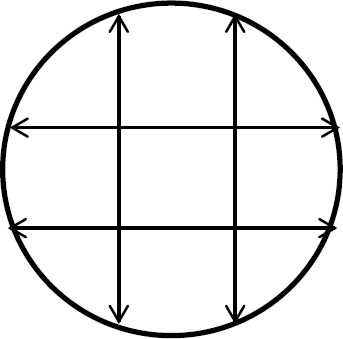 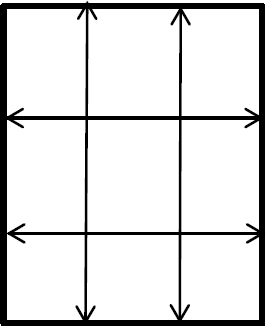 STEPIce Glazed Package WorksheetPackage Price (if standard pack) $ 	Price Per Pound (if random pack) $  	Lot Size: 	Sample Size: 	Unit of Measure:  	Number each package. Weigh each package for the Gross Package Weight and enter in Row 1.Enter Labeled Net Weight in Row 2. (If dual units determine the larger unit.)    	Record the Maximum Allowable Variation (MAV) in Row 3.Weigh the receiving pan = 	(enter in Row 4). (Clean and dry the receiving pan and verify the weight after each use. Thoroughly clean the sieve.)Deglaze the product. Remove each package from the low temperature storage. Open the package immediately and place the contents in the sieve or other draining device (e.g., colander) under a gentle spray of cold water. Carefully agitate the product. Handle with care to avoid breaking the product. Continue the spraying process until all the ice glaze that is seen or felt is removed.Without shifting the product, incline the sieve to an angle of 17° to 20° (incline to facilitate drainage) and drain for two minutes using a stopwatch.Immediate transfer the entire product to the receiving pan to determine the net weight.To calculate the net weight (receiving pan and product) – (receiving pan) = Net Weight (enter in Row  5)Calculate ± Package error (net weight [Row 5] – labeled net weight [Row 2]) = ± Error, (enter in Row 6).Used Dry Tare  	Transfer data from the “Ice Glazed Package Worksheet” to the “Ice Glazed Package Report” (Added 2010)Ice Glazed Package Worksheet – ExampleSTEPPackage Price (if standard pack) $  6.99	Price Per Pound (if random pack) $   	Lot Size: 	6	Sample Size: 	6	Unit of Measure: 	0.001 lbNumber each package. Weigh each package for the Gross Package Weight and enter Row 1.Enter Labeled Net Weight in Row 2. (If dual units determine the larger unit.) 1 lb/453 gRecord the Maximum Allowable Variation (MAV) in Row 3.Weigh the receiving pan = 0.795 lb (enter in Row 4). (Clean and dry the receiving pan and verify the weight after each use. Thoroughly clean the sieve.)Deglaze the product. Remove each package from the low temperature storage. Open the package immediately and place the contents in the sieve or other draining device (e.g., colander) under a gentle spray of cold water. Carefully agitate the product. Handle the product with care to avoid breaking the product. Continue the spraying process until all the ice glaze that is seen or felt is removed.Without shifting the product, incline the sieve to an angle of 17° to 20° (incline to facilitate drainage) and drain for two minutes using a stopwatch.Immediately transfer the entire product to the receiving pan to determine the net weight.To calculate the net weight (receiving pan and product) – (receiving pan) = Net Weight (enter in Row  5)Calculate ± Package error (net weight [Row 5] – labeled net weight [Row 2]) = ± Error, (enter in Row 6).Used Dry Tare 0.025 lbTransfer data from the “Ice Glazed Package Worksheet” to the “Ice Glazed Package Report” (Added 2010)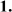 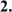 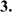 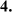 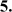 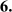 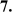 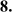 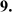 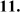 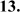 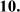 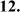 (Added 2016)THIS PAGE INTENTIONALLY LEFT BLANKTHIS PAGE INTENTIONALLY LEFT BLANKDate:Date:Random Package ReportRandom Package ReportRandom Package ReportRandom Package ReportRandom Package ReportRandom Package ReportRandom Package ReportSampling Plan:    A	 BSampling Plan:    A	 BSampling Plan:    A	 BSampling Plan:    A	 BSampling Plan:    A	 BReport Number:Report Number:Location (name, address):Location (name, address):Location (name, address):Location (name, address):Product/Brand Identity:Product/Brand Identity:Product/Brand Identity:Product/Brand Identity:Product/Brand Identity:Manufacturer:Manufacturer:Manufacturer:Manufacturer:Manufacturer:Container Description:Container Description:Location (name, address):Location (name, address):Location (name, address):Location (name, address):Lot Codes:Lot Codes:Lot Codes:Lot Codes:Lot Codes:Manufacturer:Manufacturer:Manufacturer:Manufacturer:Manufacturer:Container Description:Container Description:1. Labeled Quantity: (Enter weight for each package in Column 1 below.)1. Labeled Quantity: (Enter weight for each package in Column 1 below.)2. Unit of Measure:2. Unit of Measure:2. Unit of Measure:3. MAV: (Look up the MAV for each package with a minus error (−), convert it to dimensionless units and enter this value in the Box 4 column below.)3. MAV: (Look up the MAV for each package with a minus error (−), convert it to dimensionless units and enter this value in the Box 4 column below.)3. MAV: (Look up the MAV for each package with a minus error (−), convert it to dimensionless units and enter this value in the Box 4 column below.)3. MAV: (Look up the MAV for each package with a minus error (−), convert it to dimensionless units and enter this value in the Box 4 column below.)3. MAV: (Look up the MAV for each package with a minus error (−), convert it to dimensionless units and enter this value in the Box 4 column below.)3. MAV: (Look up the MAV for each package with a minus error (−), convert it to dimensionless units and enter this value in the Box 4 column below.)5. Inspection Lot Size:5. Inspection Lot Size:5. Inspection Lot Size:6. Sample Size (n):6. Sample Size (n):7. Initial Tare Sample Size:7. Initial Tare Sample Size:8. Number of MAVs Allowed:8. Number of MAVs Allowed:8. Number of MAVs Allowed:9. Range of Package Errors (Rc):9. Range of Package Errors (Rc):10. Range of Tare Weights (Rt):10. Range of Tare Weights (Rt):10. Range of Tare Weights (Rt):10. Range of Tare Weights (Rt):11. Rc/Rt :(Box 9  Box 10 = )11. Rc/Rt :(Box 9  Box 10 = )11. Rc/Rt :(Box 9  Box 10 = )12. Total No. of Tare Samples:12. Total No. of Tare Samples:13. Avg. Tare Wt:Used Dry TareWet TareWet TareUnused Dry TareUnused Dry TareUnused Dry TareUnused Dry Tare13a.  Tare CorrectionMoisture AllowanceNot Applicable13a.  Tare CorrectionMoisture AllowanceNot Applicable13a.  Tare CorrectionMoisture AllowanceNot Applicable13a.  Tare CorrectionMoisture AllowanceNot Applicable13a.  Tare CorrectionMoisture AllowanceNot Applicable13a.  Tare CorrectionMoisture AllowanceNot Applicable13a.  Tare CorrectionMoisture AllowanceNot Applicable14. Nominal Gross Wt: (Labeled Wt + Box 13 −Box 13a =)14. Nominal Gross Wt: (Labeled Wt + Box 13 −Box 13a =)Pkg 1Pkg 2Pkg 2Pkg 3Pkg 4Pkg 5Pkg 5Pkg 6Pkg 6Pkg 7Pkg 8Pkg 8Pkg 9Pkg 10a. Gross Wta. Gross Wtb. Tare Wtb. Tare Wtc. Net Wtc. Net Wtd. Package Errord. Package ErrorProduct Description, Lot Code, Unit PriceProduct Description, Lot Code, Unit PriceProduct Description, Lot Code, Unit PriceProduct Description, Lot Code, Unit PriceProduct Description, Lot Code, Unit PriceProduct Description, Lot Code, Unit PriceMoney ErrorsMoney ErrorsMoney ErrorsColumn 1 Labeled Net WeightColumn 1 Labeled Net WeightColumn 1 Labeled Net WeightPackage ErrorsPackage ErrorsPackage Errors4. MAV Dimension-less UnitsProduct Description, Lot Code, Unit PriceProduct Description, Lot Code, Unit PriceProduct Description, Lot Code, Unit PriceProduct Description, Lot Code, Unit PriceProduct Description, Lot Code, Unit PriceProduct Description, Lot Code, Unit Price−++Column 1 Labeled Net WeightColumn 1 Labeled Net WeightColumn 1 Labeled Net Weight−−+4. MAV Dimension-less Units1.1.1.1.1.1.2.2.2.2.2.2.3.3.3.3.3.3.4.4.4.4.4.4.5.5.5.5.5.5.6.6.6.6.6.6.7.7.7.7.7.7.8.8.8.8.8.8.9.9.9.9.9.9.10.10.10.10.10.10.11.11.11.11.11.11.12.12.12.12.12.12.13.13.13.13.13.13.14.14.14.14.14.14.15.15.15.15.15.15.16.16.16.16.16.16.Totals15. Total Error:15. Total Error:16. Number of unreasonable minus (−) errors: (Compare eachpackage error with the MAV in Column 4.)16. Number of unreasonable minus (−) errors: (Compare eachpackage error with the MAV in Column 4.)16. Number of unreasonable minus (−) errors: (Compare eachpackage error with the MAV in Column 4.)16. Number of unreasonable minus (−) errors: (Compare eachpackage error with the MAV in Column 4.)17. Is Box 16 greater than Box 8?Yes, lot failsNo, go to Box 1817. Is Box 16 greater than Box 8?Yes, lot failsNo, go to Box 1817. Is Box 16 greater than Box 8?Yes, lot failsNo, go to Box 1817. Is Box 16 greater than Box 8?Yes, lot failsNo, go to Box 1818. Avg. error in dimensionless units: (Box 15  Box 6 =)18. Avg. error in dimensionless units: (Box 15  Box 6 =)18. Avg. error in dimensionless units: (Box 15  Box 6 =)18. Avg. error in dimensionless units: (Box 15  Box 6 =)19. Avg. error in labeled units: (Box 18 × Box 2 =)19. Avg. error in labeled units: (Box 18 × Box 2 =)20. Does Box 18 = zero (0) or Plus (+)?Yes, lot passes, go to Box 25No, go to Box 2120. Does Box 18 = zero (0) or Plus (+)?Yes, lot passes, go to Box 25No, go to Box 2120. Does Box 18 = zero (0) or Plus (+)?Yes, lot passes, go to Box 25No, go to Box 2121. Compute Sample Standard Deviation:21. Compute Sample Standard Deviation:21. Compute Sample Standard Deviation:22. Sample Correction Factor:22. Sample Correction Factor:22. Sample Correction Factor:22. Sample Correction Factor:23. Compute Sample Error Limit: (Box 21 × Box 22 =)23. Compute Sample Error Limit: (Box 21 × Box 22 =)23. Compute Sample Error Limit: (Box 21 × Box 22 =)23. Compute Sample Error Limit: (Box 21 × Box 22 =)23. Compute Sample Error Limit: (Box 21 × Box 22 =)23. Compute Sample Error Limit: (Box 21 × Box 22 =)Disregarding the signs, is Box 18 larger than Box 23?Yes, lot fails, go to Box 25  No, lot passes, go to Box 25Disregarding the signs, is Box 18 larger than Box 23?Yes, lot fails, go to Box 25  No, lot passes, go to Box 25Disregarding the signs, is Box 18 larger than Box 23?Yes, lot fails, go to Box 25  No, lot passes, go to Box 25Disregarding the signs, is Box 18 larger than Box 23?Yes, lot fails, go to Box 25  No, lot passes, go to Box 25Disregarding the signs, is Box 18 larger than Box 23?Yes, lot fails, go to Box 25  No, lot passes, go to Box 25Disregarding the signs, is Box 18 larger than Box 23?Yes, lot fails, go to Box 25  No, lot passes, go to Box 25Disregarding the signs, is Box 18 larger than Box 23?Yes, lot fails, go to Box 25  No, lot passes, go to Box 25Disregarding the signs, is Box 18 larger than Box 23?Yes, lot fails, go to Box 25  No, lot passes, go to Box 25Disposition of Inspection Lot:ApprovedDisposition of Inspection Lot:ApprovedDisposition of Inspection Lot:ApprovedDisposition of Inspection Lot:ApprovedDisposition of Inspection Lot:ApprovedRejectedRejectedRejectedComments:Comments:Comments:Comments:Comments:Comments:Comments:Comments:Official’s Signature:Official’s Signature:Official’s Signature:Official’s Signature:Official’s Signature:Official’s Signature:Official’s Signature:Official’s Signature:Comments:Comments:Comments:Comments:Comments:Comments:Comments:Comments:Acknowledgement of Report:Acknowledgement of Report:Acknowledgement of Report:Acknowledgement of Report:Acknowledgement of Report:Acknowledgement of Report:Acknowledgement of Report:Acknowledgement of Report:Date:January 20, 2010Date:January 20, 2010Random Package Report – ExampleRandom Package Report – ExampleRandom Package Report – ExampleRandom Package Report – ExampleRandom Package Report – ExampleSampling Plan:  ASampling Plan:  ASampling Plan:  ASampling Plan:  ABReport Number:17mber:17Location (name, address):L&O Market MacCorkle Ave. Charleston, WV 25171Location (name, address):L&O Market MacCorkle Ave. Charleston, WV 25171Location (name, address):L&O Market MacCorkle Ave. Charleston, WV 25171Product/Brand Identity:Ground ChuckProduct/Brand Identity:Ground ChuckProduct/Brand Identity:Ground ChuckProduct/Brand Identity:Ground ChuckManufacturer:Meat Dept. – L&O MarketManufacturer:Meat Dept. – L&O MarketManufacturer:Meat Dept. – L&O MarketManufacturer:Meat Dept. – L&O MarketManufacturer:Meat Dept. – L&O MarketContainer Descrip 2S Tray w/soaker plastic wrapContainer Descrip 2S Tray w/soaker plastic wraption:andLocation (name, address):L&O Market MacCorkle Ave. Charleston, WV 25171Location (name, address):L&O Market MacCorkle Ave. Charleston, WV 25171Location (name, address):L&O Market MacCorkle Ave. Charleston, WV 25171Lot Codes:1, 19, 99Lot Codes:1, 19, 99Lot Codes:1, 19, 99Lot Codes:1, 19, 99Manufacturer:Meat Dept. – L&O MarketManufacturer:Meat Dept. – L&O MarketManufacturer:Meat Dept. – L&O MarketManufacturer:Meat Dept. – L&O MarketManufacturer:Meat Dept. – L&O MarketContainer Descrip 2S Tray w/soaker plastic wrapContainer Descrip 2S Tray w/soaker plastic wraption:and1. Labeled Quantity: (Enter weight for each package in Column 1 below.)1. Labeled Quantity: (Enter weight for each package in Column 1 below.)2. Unit of Measure:0.001 lb2. Unit of Measure:0.001 lb3. MAV: (Look up the MAV for each package with a minus error (−), convert it to dimensionless units and enter this value in the Box 4 column below.)3. MAV: (Look up the MAV for each package with a minus error (−), convert it to dimensionless units and enter this value in the Box 4 column below.)3. MAV: (Look up the MAV for each package with a minus error (−), convert it to dimensionless units and enter this value in the Box 4 column below.)3. MAV: (Look up the MAV for each package with a minus error (−), convert it to dimensionless units and enter this value in the Box 4 column below.)3. MAV: (Look up the MAV for each package with a minus error (−), convert it to dimensionless units and enter this value in the Box 4 column below.)5. Inspection Lot Size:235. Inspection Lot Size:235. Inspection Lot Size:236. Sample Size (n):12ize (n):127. Initial Tare Sample Size:27. Initial Tare Sample Size:28. Number of MAVs Allowed:08. Number of MAVs Allowed:09. Range of Package Errors (Rc):109. Range of Package Errors (Rc):1010. Range of Tare Weights (Rt):110. Range of Tare Weights (Rt):110. Range of Tare Weights (Rt):111. Rc/Rt :(Box 9  Box 10 = )1011. Rc/Rt :(Box 9  Box 10 = )1011. Rc/Rt :(Box 9  Box 10 = )1012. Total No. of Tare Samples:212. Total No. of Tare Samples:212. Total No. of Tare Samples:213. Avg. Tare Wt:Used Dry Tare0.020 lbWet Tare	 Unused Dry Tare0.020 lbWet Tare	 Unused Dry Tare0.020 lbWet Tare	 Unused Dry Tare0.020 lbWet Tare	 Unused Dry Tare0.020 lbWet Tare	 Unused Dry Tare13a.  Tare CorrectionMoisture AllowanceNot Applicable13a.  Tare CorrectionMoisture AllowanceNot Applicable13a.  Tare CorrectionMoisture AllowanceNot Applicable13a.  Tare CorrectionMoisture AllowanceNot Applicable13a.  Tare CorrectionMoisture AllowanceNot Applicable13a.  Tare CorrectionMoisture AllowanceNot Applicable14. Nominal Gross Wt: (Labeled Wt + Box 13 −Box 13a =)Label Wt + 0.020 lb14. Nominal Gross Wt: (Labeled Wt + Box 13 −Box 13a =)Label Wt + 0.020 lb14. Nominal Gross Wt: (Labeled Wt + Box 13 −Box 13a =)Label Wt + 0.020 lbPkg 1Pkg 2Pkg 3Pkg 4Pkg 5Pkg 6Pkg 6Pkg 7Pkg 8Pkg 8Pkg 9Pkg 10Pkg 10a. Gross Wta. Gross Wt1.852 lb1.223 lbb. Tare Wtb. Tare Wt0.020 lb0.021 lbc. Net Wtc. Net Wt1.832 lb1.202 lbd. Package Errord. Package Error−18−8Product Description, Lot Code, Unit PriceProduct Description, Lot Code, Unit PriceProduct Description, Lot Code, Unit PriceProduct Description, Lot Code, Unit PriceProduct Description, Lot Code, Unit PriceMoney ErrorsMoney ErrorsColumn 1Labeled Net WeightColumn 1Labeled Net WeightColumn 1Labeled Net WeightPackage ErrorsPackage ErrorsPackage Errors4. MAV DimensionlessUnits4. MAV DimensionlessUnitsProduct Description, Lot Code, Unit PriceProduct Description, Lot Code, Unit PriceProduct Description, Lot Code, Unit PriceProduct Description, Lot Code, Unit PriceProduct Description, Lot Code, Unit Price−+Column 1Labeled Net WeightColumn 1Labeled Net WeightColumn 1Labeled Net Weight−−+4. MAV DimensionlessUnits4. MAV DimensionlessUnits1. Ground Chuck – 1, 19, 99 – $1.79 per lb1. Ground Chuck – 1, 19, 99 – $1.79 per lb1. Ground Chuck – 1, 19, 99 – $1.79 per lb1. Ground Chuck – 1, 19, 99 – $1.79 per lb1. Ground Chuck – 1, 19, 99 – $1.79 per lb1.85 lb1.85 lb1.85 lb18182.2.2.2.2.1.21 lb1.21 lb1.21 lb773.3.3.3.3.1.56 lb1.56 lb1.56 lb884.4.4.4.4.1.98 lb1.98 lb1.98 lb14145.5.5.5.5.$ 0.041.07 lb1.07 lb1.07 lb232344446.6.6.6.6.1.55 lb1.55 lb1.55 lb16167.7.7.7.7.1.02 lb1.02 lb1.02 lb228.8.8.8.8.$ 0.041.44 lb1.44 lb1.44 lb252556569.9.9.9.9.1.33 lb1.33 lb1.33 lb161610.10.10.10.10.2.03 lb2.03 lb2.03 lb2020707011.11.11.11.11.1.73 lb1.73 lb1.73 lb141412.12.12.12.12.1.16 lb1.16 lb1.16 lb111113.13.13.13.13.14.14.14.14.14.15.15.15.15.15.16.16.16.16.16.Totals−174−17415. Total Error:− 17415. Total Error:− 17416. Number of unreasonable minus (−) errors: (Compare each package error with the MAV in Column 4.)016. Number of unreasonable minus (−) errors: (Compare each package error with the MAV in Column 4.)016. Number of unreasonable minus (−) errors: (Compare each package error with the MAV in Column 4.)017. Is Box 16 greater than Box 8?Yes, lot failsNo, go to Box 1817. Is Box 16 greater than Box 8?Yes, lot failsNo, go to Box 1817. Is Box 16 greater than Box 8?Yes, lot failsNo, go to Box 1818. Avg. error in dimensionless units: (Box 15  Box 6 =)− 14.518. Avg. error in dimensionless units: (Box 15  Box 6 =)− 14.518. Avg. error in dimensionless units: (Box 15  Box 6 =)− 14.518. Avg. error in dimensionless units: (Box 15  Box 6 =)− 14.519. Avg. error in labeled units: (Box 18 × Box 2 =)− 0.014 lb19. Avg. error in labeled units: (Box 18 × Box 2 =)− 0.014 lb19. Avg. error in labeled units: (Box 18 × Box 2 =)− 0.014 lb20. Does Box 18 = Zero (0) or Plus (+)?Yes, lot passes, go to Box 25No, go to Box 2120. Does Box 18 = Zero (0) or Plus (+)?Yes, lot passes, go to Box 25No, go to Box 2120. Does Box 18 = Zero (0) or Plus (+)?Yes, lot passes, go to Box 25No, go to Box 2121. Compute Sample Standard Deviation:6.72121. Compute Sample Standard Deviation:6.72122. Sample Correction Factor:0.63522. Sample Correction Factor:0.63522. Sample Correction Factor:0.63523. Compute Sample Error Limit: (Box 21 × Box 22 =)4.26723. Compute Sample Error Limit: (Box 21 × Box 22 =)4.26723. Compute Sample Error Limit: (Box 21 × Box 22 =)4.26723. Compute Sample Error Limit: (Box 21 × Box 22 =)4.26723. Compute Sample Error Limit: (Box 21 × Box 22 =)4.26723. Compute Sample Error Limit: (Box 21 × Box 22 =)4.26723. Compute Sample Error Limit: (Box 21 × Box 22 =)4.267Disregarding the signs, is Box 18 larger than Box 23?Yes, lot fails, go to Box 25  No, lot passes, go to Box 25Disregarding the signs, is Box 18 larger than Box 23?Yes, lot fails, go to Box 25  No, lot passes, go to Box 25Disregarding the signs, is Box 18 larger than Box 23?Yes, lot fails, go to Box 25  No, lot passes, go to Box 25Disregarding the signs, is Box 18 larger than Box 23?Yes, lot fails, go to Box 25  No, lot passes, go to Box 25Disregarding the signs, is Box 18 larger than Box 23?Yes, lot fails, go to Box 25  No, lot passes, go to Box 25Disregarding the signs, is Box 18 larger than Box 23?Yes, lot fails, go to Box 25  No, lot passes, go to Box 25Disposition of Inspection Lot:ApprovedDisposition of Inspection Lot:ApprovedDisposition of Inspection Lot:ApprovedDisposition of Inspection Lot:ApprovedDisposition of Inspection Lot:ApprovedRejectedRejectedCommentsCommentsCommentsCommentsCommentsCommentsOfficial’s Signature:Official’s Signature:Official’s Signature:Official’s Signature:Official’s Signature:Official’s Signature:Official’s Signature:Official’s Signature:Official’s Signature:CommentsCommentsCommentsCommentsCommentsCommentsAcknowledgement of Report:Acknowledgement of Report:Acknowledgement of Report:Acknowledgement of Report:Acknowledgement of Report:Acknowledgement of Report:Acknowledgement of Report:Acknowledgement of Report:Acknowledgement of Report:Date:Date:Standard Package ReportStandard Package ReportStandard Package ReportStandard Package ReportStandard Package ReportStandard Package ReportStandard Package ReportStandard Package ReportStandard Package ReportStandard Package ReportStandard Package ReportSampling Plan:	 A	 BSampling Plan:	 A	 BSampling Plan:	 A	 BSampling Plan:	 A	 BSampling Plan:	 A	 BSampling Plan:	 A	 BReport Number:Report Number:Report Number:Location (name, address):Location (name, address):Location (name, address):Location (name, address):Location (name, address):Location (name, address):Location (name, address):Product/Brand Identity:Product/Brand Identity:Product/Brand Identity:Product/Brand Identity:Product/Brand Identity:Product/Brand Identity:Manufacturer:Manufacturer:Manufacturer:Manufacturer:Manufacturer:Manufacturer:Container Description:Container Description:Container Description:Location (name, address):Location (name, address):Location (name, address):Location (name, address):Location (name, address):Location (name, address):Location (name, address):Lot Codes:Lot Codes:Lot Codes:Lot Codes:Lot Codes:Lot Codes:Manufacturer:Manufacturer:Manufacturer:Manufacturer:Manufacturer:Manufacturer:Container Description:Container Description:Container Description:1. Labeled Quantity:1. Labeled Quantity:2. Unit of Measure:2. Unit of Measure:2. Unit of Measure:2. Unit of Measure:2. Unit of Measure:3. MAV:3. MAV:3. MAV:4. MAV (dimensionless units):(Box 3  Box 2 =)4. MAV (dimensionless units):(Box 3  Box 2 =)4. MAV (dimensionless units):(Box 3  Box 2 =)4. MAV (dimensionless units):(Box 3  Box 2 =)4. MAV (dimensionless units):(Box 3  Box 2 =)5. Inspection Lot Size:5. Inspection Lot Size:5. Inspection Lot Size:5. Inspection Lot Size:6. Sample Size (n):6. Sample Size (n):6. Sample Size (n):7. Initial Tare Sample Size:7. Initial Tare Sample Size:8. Number of MAVs Allowed:8. Number of MAVs Allowed:8. Number of MAVs Allowed:8. Number of MAVs Allowed:8. Number of MAVs Allowed:9. Range of Package Errors (Rc):9. Range of Package Errors (Rc):9. Range of Package Errors (Rc):10. Range of Tare Weights (Rt):10. Range of Tare Weights (Rt):10. Range of Tare Weights (Rt):10. Range of Tare Weights (Rt):10. Range of Tare Weights (Rt):11. Rc/Rt:(Box 9  10 =)11. Rc/Rt:(Box 9  10 =)11. Rc/Rt:(Box 9  10 =)11. Rc/Rt:(Box 9  10 =)12. Total Number of Tare Samples:12. Total Number of Tare Samples:12. Total Number of Tare Samples:13. Average Tare Wt:Used Dry Tare  Wet Tare Unused Dry Tare13. Average Tare Wt:Used Dry Tare  Wet Tare Unused Dry Tare13. Average Tare Wt:Used Dry Tare  Wet Tare Unused Dry Tare13. Average Tare Wt:Used Dry Tare  Wet Tare Unused Dry Tare13. Average Tare Wt:Used Dry Tare  Wet Tare Unused Dry Tare13. Average Tare Wt:Used Dry Tare  Wet Tare Unused Dry Tare13. Average Tare Wt:Used Dry Tare  Wet Tare Unused Dry Tare13a.  Tare CorrectionMoisture AllowanceVacuum PackNot Applicable13a.  Tare CorrectionMoisture AllowanceVacuum PackNot Applicable13a.  Tare CorrectionMoisture AllowanceVacuum PackNot Applicable13a.  Tare CorrectionMoisture AllowanceVacuum PackNot Applicable13a.  Tare CorrectionMoisture AllowanceVacuum PackNot Applicable13a.  Tare CorrectionMoisture AllowanceVacuum PackNot Applicable13a.  Tare CorrectionMoisture AllowanceVacuum PackNot Applicable13a.  Tare CorrectionMoisture AllowanceVacuum PackNot Applicable14. Nominal Gross Wt:(Box 1 + Box 13 − Box 13a =)14. Nominal Gross Wt:(Box 1 + Box 13 − Box 13a =)14. Nominal Gross Wt:(Box 1 + Box 13 − Box 13a =)14. Nominal Gross Wt:(Box 1 + Box 13 − Box 13a =)14. Nominal Gross Wt:(Box 1 + Box 13 − Box 13a =)14. Nominal Gross Wt:(Box 1 + Box 13 − Box 13a =)14. Nominal Gross Wt:(Box 1 + Box 13 − Box 13a =)Pkg 1Pkg 2Pkg 2Pkg 2Pkg 3Pkg 3Pkg 3Pkg 4Pkg 4Pkg 5Pkg 5Pkg 6Pkg 6Pkg 7Pkg 8Pkg 9Pkg 9Pkg 9Pkg 9Pkg 10a. Gross Wta. Gross Wtb. Tare Wtb. Tare Wtc. Net Wtc. Net Wtd. Package Errord. Package Error−+++−−−−++++−−++−−−−++1.13.13.13.13.25.25.37.37.37.37.2.14.14.14.14.26.26.38.38.38.38.3.15.15.15.15.27.27.39.39.39.39.4.16.16.16.16.28.28.40.40.40.40.5.17.17.17.17.29.29.41.41.41.41.6.18.18.18.18.30.30.42.42.42.42.7.19.19.19.19.31.31.43.43.43.43.8.20.20.20.20.32.32.44.44.44.44.9.21.21.21.21.33.33.45.45.45.45.10.22.22.22.22.34.34.46.46.46.46.11.23.23.23.23.35.35.47.47.47.47.12.24.24.24.24.36.36.48.48.48.48.Total:Total:Total:Total:Total:Total:Total:Total:Total:Total:Total:Total:Total:Total:Total:Total:Total:Total:Total:Total:Total:Total:15. Total Error:15. Total Error:16. Number of unreasonable minus (−) errors(compare each package error with Box 4):16. Number of unreasonable minus (−) errors(compare each package error with Box 4):16. Number of unreasonable minus (−) errors(compare each package error with Box 4):16. Number of unreasonable minus (−) errors(compare each package error with Box 4):16. Number of unreasonable minus (−) errors(compare each package error with Box 4):16. Number of unreasonable minus (−) errors(compare each package error with Box 4):16. Number of unreasonable minus (−) errors(compare each package error with Box 4):16. Number of unreasonable minus (−) errors(compare each package error with Box 4):Is Box 16 greater than Box 8?Yes, lot failsNo, go to Box 18Is Box 16 greater than Box 8?Yes, lot failsNo, go to Box 18Is Box 16 greater than Box 8?Yes, lot failsNo, go to Box 18Is Box 16 greater than Box 8?Yes, lot failsNo, go to Box 18Is Box 16 greater than Box 8?Yes, lot failsNo, go to Box 1818. Average error in dimensionless units: (Box 15  Box 6 =)18. Average error in dimensionless units: (Box 15  Box 6 =)18. Average error in dimensionless units: (Box 15  Box 6 =)19. Average error in labeled units:(Box 18 × Box 2 =)19. Average error in labeled units:(Box 18 × Box 2 =)19. Average error in labeled units:(Box 18 × Box 2 =)19. Average error in labeled units:(Box 18 × Box 2 =)20. Does Box 18 = Zero (0) or Plus (+)?Yes, lot passes, go to Box 25No, go to Box 2120. Does Box 18 = Zero (0) or Plus (+)?Yes, lot passes, go to Box 25No, go to Box 2120. Does Box 18 = Zero (0) or Plus (+)?Yes, lot passes, go to Box 25No, go to Box 2120. Does Box 18 = Zero (0) or Plus (+)?Yes, lot passes, go to Box 25No, go to Box 2120. Does Box 18 = Zero (0) or Plus (+)?Yes, lot passes, go to Box 25No, go to Box 2121. Compute Sample Standard Deviation:21. Compute Sample Standard Deviation:21. Compute Sample Standard Deviation:21. Compute Sample Standard Deviation:21. Compute Sample Standard Deviation:22. Sample Correction Factor:22. Sample Correction Factor:22. Sample Correction Factor:22. Sample Correction Factor:22. Sample Correction Factor:23. Compute Sample Error Limit:(Box 21 × Box 22 =)23. Compute Sample Error Limit:(Box 21 × Box 22 =)23. Compute Sample Error Limit:(Box 21 × Box 22 =)23. Compute Sample Error Limit:(Box 21 × Box 22 =)23. Compute Sample Error Limit:(Box 21 × Box 22 =)23. Compute Sample Error Limit:(Box 21 × Box 22 =)23. Compute Sample Error Limit:(Box 21 × Box 22 =)Disregarding the signs, is Box 18 larger than Box 23?Yes, lot fails, go to Box 25	 No, lot passes, go to Box 25Disregarding the signs, is Box 18 larger than Box 23?Yes, lot fails, go to Box 25	 No, lot passes, go to Box 25Disregarding the signs, is Box 18 larger than Box 23?Yes, lot fails, go to Box 25	 No, lot passes, go to Box 25Disregarding the signs, is Box 18 larger than Box 23?Yes, lot fails, go to Box 25	 No, lot passes, go to Box 25Disregarding the signs, is Box 18 larger than Box 23?Yes, lot fails, go to Box 25	 No, lot passes, go to Box 25Disregarding the signs, is Box 18 larger than Box 23?Yes, lot fails, go to Box 25	 No, lot passes, go to Box 25Disregarding the signs, is Box 18 larger than Box 23?Yes, lot fails, go to Box 25	 No, lot passes, go to Box 25Disregarding the signs, is Box 18 larger than Box 23?Yes, lot fails, go to Box 25	 No, lot passes, go to Box 25Disregarding the signs, is Box 18 larger than Box 23?Yes, lot fails, go to Box 25	 No, lot passes, go to Box 25Disregarding the signs, is Box 18 larger than Box 23?Yes, lot fails, go to Box 25	 No, lot passes, go to Box 25Disregarding the signs, is Box 18 larger than Box 23?Yes, lot fails, go to Box 25	 No, lot passes, go to Box 25Disregarding the signs, is Box 18 larger than Box 23?Yes, lot fails, go to Box 25	 No, lot passes, go to Box 25Disposition of Inspection Lot:Approved	 RejectedDisposition of Inspection Lot:Approved	 RejectedDisposition of Inspection Lot:Approved	 RejectedDisposition of Inspection Lot:Approved	 RejectedDisposition of Inspection Lot:Approved	 RejectedDisposition of Inspection Lot:Approved	 RejectedDisposition of Inspection Lot:Approved	 RejectedDisposition of Inspection Lot:Approved	 RejectedDisposition of Inspection Lot:Approved	 RejectedDisposition of Inspection Lot:Approved	 RejectedComments:Comments:Comments:Comments:Comments:Comments:Comments:Comments:Comments:Comments:Comments:Comments:Official’s Signature:Official’s Signature:Official’s Signature:Official’s Signature:Official’s Signature:Official’s Signature:Official’s Signature:Official’s Signature:Official’s Signature:Official’s Signature:Comments:Comments:Comments:Comments:Comments:Comments:Comments:Comments:Comments:Comments:Comments:Comments:Acknowledgement of Report:Acknowledgement of Report:Acknowledgement of Report:Acknowledgement of Report:Acknowledgement of Report:Acknowledgement of Report:Acknowledgement of Report:Acknowledgement of Report:Acknowledgement of Report:Acknowledgement of Report:Date:January 20,Date:January 20,201020102010Standard Package Report – ExampleStandard Package Report – ExampleStandard Package Report – ExampleStandard Package Report – ExampleStandard Package Report – ExampleStandard Package Report – ExampleStandard Package Report – ExampleStandard Package Report – ExampleStandard Package Report – ExampleStandard Package Report – ExampleStandard Package Report – ExampleStandard Package Report – ExampleStandard Package Report – ExampleStandard Package Report – ExampleStandard Package Report – ExampleStandard Package Report – ExampleSampling Plan:	Sampling Plan:	Sampling Plan:	AAABBBReport NReport Number:16Location (name, address):Volunteer Market 18765 Alcoa HighwayKnoxville, TN 37920Location (name, address):Volunteer Market 18765 Alcoa HighwayKnoxville, TN 37920Location (name, address):Volunteer Market 18765 Alcoa HighwayKnoxville, TN 37920Location (name, address):Volunteer Market 18765 Alcoa HighwayKnoxville, TN 37920Location (name, address):Volunteer Market 18765 Alcoa HighwayKnoxville, TN 37920Location (name, address):Volunteer Market 18765 Alcoa HighwayKnoxville, TN 37920Location (name, address):Volunteer Market 18765 Alcoa HighwayKnoxville, TN 37920Location (name, address):Volunteer Market 18765 Alcoa HighwayKnoxville, TN 37920Location (name, address):Volunteer Market 18765 Alcoa HighwayKnoxville, TN 37920Location (name, address):Volunteer Market 18765 Alcoa HighwayKnoxville, TN 37920Product/Brand Identity:Community Group Cookies (Thin Mints)Product/Brand Identity:Community Group Cookies (Thin Mints)Product/Brand Identity:Community Group Cookies (Thin Mints)Product/Brand Identity:Community Group Cookies (Thin Mints)Product/Brand Identity:Community Group Cookies (Thin Mints)Product/Brand Identity:Community Group Cookies (Thin Mints)Product/Brand Identity:Community Group Cookies (Thin Mints)Product/Brand Identity:Community Group Cookies (Thin Mints)Product/Brand Identity:Community Group Cookies (Thin Mints)Product/Brand Identity:Community Group Cookies (Thin Mints)Product/Brand Identity:Community Group Cookies (Thin Mints)Manufacturer:ABC Cookies Inc. 1069 Capitol AvenueNashville, TN 37204Manufacturer:ABC Cookies Inc. 1069 Capitol AvenueNashville, TN 37204Manufacturer:ABC Cookies Inc. 1069 Capitol AvenueNashville, TN 37204Manufacturer:ABC Cookies Inc. 1069 Capitol AvenueNashville, TN 37204Manufacturer:ABC Cookies Inc. 1069 Capitol AvenueNashville, TN 37204Manufacturer:ABC Cookies Inc. 1069 Capitol AvenueNashville, TN 37204Manufacturer:ABC Cookies Inc. 1069 Capitol AvenueNashville, TN 37204Manufacturer:ABC Cookies Inc. 1069 Capitol AvenueNashville, TN 37204Manufacturer:ABC Cookies Inc. 1069 Capitol AvenueNashville, TN 37204Container Description:Cardboard Box/ Plastic LinerContainer Description:Cardboard Box/ Plastic LinerContainer Description:Cardboard Box/ Plastic LinerLocation (name, address):Volunteer Market 18765 Alcoa HighwayKnoxville, TN 37920Location (name, address):Volunteer Market 18765 Alcoa HighwayKnoxville, TN 37920Location (name, address):Volunteer Market 18765 Alcoa HighwayKnoxville, TN 37920Location (name, address):Volunteer Market 18765 Alcoa HighwayKnoxville, TN 37920Location (name, address):Volunteer Market 18765 Alcoa HighwayKnoxville, TN 37920Location (name, address):Volunteer Market 18765 Alcoa HighwayKnoxville, TN 37920Location (name, address):Volunteer Market 18765 Alcoa HighwayKnoxville, TN 37920Location (name, address):Volunteer Market 18765 Alcoa HighwayKnoxville, TN 37920Location (name, address):Volunteer Market 18765 Alcoa HighwayKnoxville, TN 37920Location (name, address):Volunteer Market 18765 Alcoa HighwayKnoxville, TN 37920Lot Codes:April 2009Lot Codes:April 2009A& B& B& B& B& B& B& B& BManufacturer:ABC Cookies Inc. 1069 Capitol AvenueNashville, TN 37204Manufacturer:ABC Cookies Inc. 1069 Capitol AvenueNashville, TN 37204Manufacturer:ABC Cookies Inc. 1069 Capitol AvenueNashville, TN 37204Manufacturer:ABC Cookies Inc. 1069 Capitol AvenueNashville, TN 37204Manufacturer:ABC Cookies Inc. 1069 Capitol AvenueNashville, TN 37204Manufacturer:ABC Cookies Inc. 1069 Capitol AvenueNashville, TN 37204Manufacturer:ABC Cookies Inc. 1069 Capitol AvenueNashville, TN 37204Manufacturer:ABC Cookies Inc. 1069 Capitol AvenueNashville, TN 37204Manufacturer:ABC Cookies Inc. 1069 Capitol AvenueNashville, TN 37204Container Description:Cardboard Box/ Plastic LinerContainer Description:Cardboard Box/ Plastic LinerContainer Description:Cardboard Box/ Plastic Liner1. Labeled Quantity:453 g (1 lb)1. Labeled Quantity:453 g (1 lb)1. Labeled Quantity:453 g (1 lb)1. Labeled Quantity:453 g (1 lb)1. Labeled Quantity:453 g (1 lb)2.  Unit of Measure:0.001 lb2.  Unit of Measure:0.001 lb2.  Unit of Measure:0.001 lb2.  Unit of Measure:0.001 lb2.  Unit of Measure:0.001 lb2.  Unit of Measure:0.001 lb2.  Unit of Measure:0.001 lb2.  Unit of Measure:0.001 lb2.  Unit of Measure:0.001 lb3. MAV:0.044 lb3. MAV:0.044 lb4. MAV (dimensionless units):(Box 3  Box 2 =) 444. MAV (dimensionless units):(Box 3  Box 2 =) 444. MAV (dimensionless units):(Box 3  Box 2 =) 444. MAV (dimensionless units):(Box 3  Box 2 =) 444. MAV (dimensionless units):(Box 3  Box 2 =) 444. MAV (dimensionless units):(Box 3  Box 2 =) 444. MAV (dimensionless units):(Box 3  Box 2 =) 445. Inspection Lot Size:1725. Inspection Lot Size:1725. Inspection Lot Size:1725. Inspection Lot Size:1725. Inspection Lot Size:1725. Inspection Lot Size:1725. Inspection Lot Size:1726. Sample Size (n):126. Sample Size (n):126. Sample Size (n):127. Initial Tare Sample Size:27. Initial Tare Sample Size:27. Initial Tare Sample Size:27. Initial Tare Sample Size:27. Initial Tare Sample Size:28. Number of MAVs Allowed:08. Number of MAVs Allowed:08. Number of MAVs Allowed:08. Number of MAVs Allowed:08. Number of MAVs Allowed:08. Number of MAVs Allowed:08. Number of MAVs Allowed:08. Number of MAVs Allowed:08. Number of MAVs Allowed:09. Range of Package Errors (Rc):249. Range of Package Errors (Rc):2410. Range of Tare Weights (Rt):210. Range of Tare Weights (Rt):210. Range of Tare Weights (Rt):210. Range of Tare Weights (Rt):210. Range of Tare Weights (Rt):210. Range of Tare Weights (Rt):210. Range of Tare Weights (Rt):211. Rc/Rt:(Box 9  10 =)1211. Rc/Rt:(Box 9  10 =)1211. Rc/Rt:(Box 9  10 =)1211. Rc/Rt:(Box 9  10 =)1211. Rc/Rt:(Box 9  10 =)1211. Rc/Rt:(Box 9  10 =)1211. Rc/Rt:(Box 9  10 =)1212. Total Number of Tare Samples:212. Total Number of Tare Samples:212. Total Number of Tare Samples:213. Average Tare Wt:0.014 lbUsed Dry Tare  Wet Tare13. Average Tare Wt:0.014 lbUsed Dry Tare  Wet Tare13. Average Tare Wt:0.014 lbUsed Dry Tare  Wet Tare13. Average Tare Wt:0.014 lbUsed Dry Tare  Wet Tare13. Average Tare Wt:0.014 lbUsed Dry Tare  Wet Tare13. Average Tare Wt:0.014 lbUsed Dry Tare  Wet Tare13. Average Tare Wt:0.014 lbUsed Dry Tare  Wet TareUnused Dry TareUnused Dry TareUnused Dry TareUnused Dry TareUnused Dry TareUnused Dry TareUnused Dry Tare13a.  Tare CorrectionMoisture AllowanceVacuum PackNot Applicable13a.  Tare CorrectionMoisture AllowanceVacuum PackNot Applicable13a.  Tare CorrectionMoisture AllowanceVacuum PackNot Applicable13a.  Tare CorrectionMoisture AllowanceVacuum PackNot Applicable13a.  Tare CorrectionMoisture AllowanceVacuum PackNot Applicable13a.  Tare CorrectionMoisture AllowanceVacuum PackNot Applicable13a.  Tare CorrectionMoisture AllowanceVacuum PackNot Applicable13a.  Tare CorrectionMoisture AllowanceVacuum PackNot Applicable13a.  Tare CorrectionMoisture AllowanceVacuum PackNot Applicable14. Nominal Gross Wt:(Box 1 + Box13 − Box 13a =)1.014 lb14. Nominal Gross Wt:(Box 1 + Box13 − Box 13a =)1.014 lb14. Nominal Gross Wt:(Box 1 + Box13 − Box 13a =)1.014 lb14. Nominal Gross Wt:(Box 1 + Box13 − Box 13a =)1.014 lb14. Nominal Gross Wt:(Box 1 + Box13 − Box 13a =)1.014 lb14. Nominal Gross Wt:(Box 1 + Box13 − Box 13a =)1.014 lb14. Nominal Gross Wt:(Box 1 + Box13 − Box 13a =)1.014 lb14. Nominal Gross Wt:(Box 1 + Box13 − Box 13a =)1.014 lb14. Nominal Gross Wt:(Box 1 + Box13 − Box 13a =)1.014 lb14. Nominal Gross Wt:(Box 1 + Box13 − Box 13a =)1.014 lbPkg 1Pkg 1Pkg 1Pkg 1Pkg 2Pkg 2Pkg 2Pkg 3Pkg 3Pkg 3Pkg 3Pkg 4Pkg 4Pkg 5Pkg 5Pkg 5Pkg 6Pkg 6Pkg 6Pkg 7Pkg 7Pkg 8Pkg 8Pkg 8Pkg 9Pkg 9Pkg 9Pkg 9Pkg 10a. Gross Wta. Gross Wta. Gross Wta. Gross Wt1.052 lb1.052 lb1.052 lb1.052 lb1.026 lb1.026 lb1.026 lbb. Tare Wtb. Tare Wtb. Tare Wtb. Tare Wt0.015 lb0.015 lb0.015 lb0.015 lb0.013 lb0.013 lb0.013 lbc. Net Wtc. Net Wtc. Net Wtc. Net Wt1.037 lb1.037 lb1.037 lb1.037 lb1.013 lb1.013 lb1.013 lbd. Package Errord. Package Errord. Package Errord. Package Error37373737131313−−−++++++−−−−−++++−−−−++++−−−−−++1.1.1.38383838383813.13.13.13.13.25.25.25.25.37.37.37.37.37.2.2.2.12121212121214.14.14.14.14.26.26.26.26.38.38.38.38.38.3.3.3.88888815.15.15.15.15.27.27.27.27.39.39.39.39.39.4.4.4.44444416.16.16.16.16.28.28.28.28.40.40.40.40.40.5.3317.17.17.17.17.29.29.29.29.41.41.41.41.41.6.2218.18.18.18.18.30.30.30.30.42.42.42.42.42.7.7.7.12121212121219.19.19.19.19.31.31.31.31.43.43.43.43.43.8.3320.20.20.20.20.32.32.32.32.44.44.44.44.44.9.9.9.44444421.21.21.21.21.33.33.33.33.45.45.45.45.45.10.1122.22.22.22.22.34.34.34.34.46.46.46.46.46.11.0023.23.23.23.23.35.35.35.35.47.47.47.47.47.12.12.12.66666624.24.24.24.24.36.36.36.36.48.48.48.48.48.Total:99Total:Total:Total:84Total:Total:Total:Total:Total:Total:Total:Total:Total:Total:Total:Total:Total:Total:Total:Total:Total:Total:Total:Total:Total:Total:Total:Total:15. Total Error:+ 7515. Total Error:+ 7515. Total Error:+ 7515. Total Error:+ 7515. Total Error:+ 7516. Number of unreasonable minus (−) errors(compare each package error with Box 4):016. Number of unreasonable minus (−) errors(compare each package error with Box 4):016. Number of unreasonable minus (−) errors(compare each package error with Box 4):016. Number of unreasonable minus (−) errors(compare each package error with Box 4):016. Number of unreasonable minus (−) errors(compare each package error with Box 4):016. Number of unreasonable minus (−) errors(compare each package error with Box 4):016. Number of unreasonable minus (−) errors(compare each package error with Box 4):016. Number of unreasonable minus (−) errors(compare each package error with Box 4):016. Number of unreasonable minus (−) errors(compare each package error with Box 4):016. Number of unreasonable minus (−) errors(compare each package error with Box 4):016. Number of unreasonable minus (−) errors(compare each package error with Box 4):017. Is Box 16 greater than Box 8?Yes, lot failsNo, go to Box 1817. Is Box 16 greater than Box 8?Yes, lot failsNo, go to Box 1817. Is Box 16 greater than Box 8?Yes, lot failsNo, go to Box 1817. Is Box 16 greater than Box 8?Yes, lot failsNo, go to Box 1817. Is Box 16 greater than Box 8?Yes, lot failsNo, go to Box 1817. Is Box 16 greater than Box 8?Yes, lot failsNo, go to Box 1817. Is Box 16 greater than Box 8?Yes, lot failsNo, go to Box 1818. Average error in dimensionless units: (Box 15  Box 6 =)+ 6.2518. Average error in dimensionless units: (Box 15  Box 6 =)+ 6.2518. Average error in dimensionless units: (Box 15  Box 6 =)+ 6.2518. Average error in dimensionless units: (Box 15  Box 6 =)+ 6.2518. Average error in dimensionless units: (Box 15  Box 6 =)+ 6.2518. Average error in dimensionless units: (Box 15  Box 6 =)+ 6.2519. Average error in labeled units:(Box 18 × Box 2 =)+ 0.006 lb19. Average error in labeled units:(Box 18 × Box 2 =)+ 0.006 lb19. Average error in labeled units:(Box 18 × Box 2 =)+ 0.006 lb19. Average error in labeled units:(Box 18 × Box 2 =)+ 0.006 lb20. Does Box 18 = Zero (0) or Plus (+)?Yes, lot passes, go to Box 25No, go to Box 2120. Does Box 18 = Zero (0) or Plus (+)?Yes, lot passes, go to Box 25No, go to Box 2120. Does Box 18 = Zero (0) or Plus (+)?Yes, lot passes, go to Box 25No, go to Box 2120. Does Box 18 = Zero (0) or Plus (+)?Yes, lot passes, go to Box 25No, go to Box 2120. Does Box 18 = Zero (0) or Plus (+)?Yes, lot passes, go to Box 25No, go to Box 2120. Does Box 18 = Zero (0) or Plus (+)?Yes, lot passes, go to Box 25No, go to Box 2120. Does Box 18 = Zero (0) or Plus (+)?Yes, lot passes, go to Box 25No, go to Box 2120. Does Box 18 = Zero (0) or Plus (+)?Yes, lot passes, go to Box 25No, go to Box 2120. Does Box 18 = Zero (0) or Plus (+)?Yes, lot passes, go to Box 25No, go to Box 2120. Does Box 18 = Zero (0) or Plus (+)?Yes, lot passes, go to Box 25No, go to Box 2121. Compute Sample Standard Deviation:21. Compute Sample Standard Deviation:21. Compute Sample Standard Deviation:21. Compute Sample Standard Deviation:21. Compute Sample Standard Deviation:21. Compute Sample Standard Deviation:22. Sample Correction Factor:22. Sample Correction Factor:22. Sample Correction Factor:22. Sample Correction Factor:22. Sample Correction Factor:22. Sample Correction Factor:22. Sample Correction Factor:23. Compute Sample Error Limit:(Box 21 × Box 22 =)23. Compute Sample Error Limit:(Box 21 × Box 22 =)23. Compute Sample Error Limit:(Box 21 × Box 22 =)23. Compute Sample Error Limit:(Box 21 × Box 22 =)23. Compute Sample Error Limit:(Box 21 × Box 22 =)23. Compute Sample Error Limit:(Box 21 × Box 22 =)23. Compute Sample Error Limit:(Box 21 × Box 22 =)23. Compute Sample Error Limit:(Box 21 × Box 22 =)23. Compute Sample Error Limit:(Box 21 × Box 22 =)23. Compute Sample Error Limit:(Box 21 × Box 22 =)Disregarding the signs, is Box 18 larger than Box 23?Yes, lot fails, go to Box 25	 No, lot passes, go to Box 25Disregarding the signs, is Box 18 larger than Box 23?Yes, lot fails, go to Box 25	 No, lot passes, go to Box 25Disregarding the signs, is Box 18 larger than Box 23?Yes, lot fails, go to Box 25	 No, lot passes, go to Box 25Disregarding the signs, is Box 18 larger than Box 23?Yes, lot fails, go to Box 25	 No, lot passes, go to Box 25Disregarding the signs, is Box 18 larger than Box 23?Yes, lot fails, go to Box 25	 No, lot passes, go to Box 25Disregarding the signs, is Box 18 larger than Box 23?Yes, lot fails, go to Box 25	 No, lot passes, go to Box 25Disregarding the signs, is Box 18 larger than Box 23?Yes, lot fails, go to Box 25	 No, lot passes, go to Box 25Disregarding the signs, is Box 18 larger than Box 23?Yes, lot fails, go to Box 25	 No, lot passes, go to Box 25Disregarding the signs, is Box 18 larger than Box 23?Yes, lot fails, go to Box 25	 No, lot passes, go to Box 25Disregarding the signs, is Box 18 larger than Box 23?Yes, lot fails, go to Box 25	 No, lot passes, go to Box 25Disregarding the signs, is Box 18 larger than Box 23?Yes, lot fails, go to Box 25	 No, lot passes, go to Box 25Disregarding the signs, is Box 18 larger than Box 23?Yes, lot fails, go to Box 25	 No, lot passes, go to Box 25Disregarding the signs, is Box 18 larger than Box 23?Yes, lot fails, go to Box 25	 No, lot passes, go to Box 25Disregarding the signs, is Box 18 larger than Box 23?Yes, lot fails, go to Box 25	 No, lot passes, go to Box 25Disregarding the signs, is Box 18 larger than Box 23?Yes, lot fails, go to Box 25	 No, lot passes, go to Box 25Disregarding the signs, is Box 18 larger than Box 23?Yes, lot fails, go to Box 25	 No, lot passes, go to Box 25Disregarding the signs, is Box 18 larger than Box 23?Yes, lot fails, go to Box 25	 No, lot passes, go to Box 25Disregarding the signs, is Box 18 larger than Box 23?Yes, lot fails, go to Box 25	 No, lot passes, go to Box 25Disregarding the signs, is Box 18 larger than Box 23?Yes, lot fails, go to Box 25	 No, lot passes, go to Box 25Disposition of Inspection Lot:ApprovedDisposition of Inspection Lot:ApprovedDisposition of Inspection Lot:ApprovedDisposition of Inspection Lot:ApprovedDisposition of Inspection Lot:ApprovedRejectedRejectedRejectedRejectedRejectedRejectedRejectedComments:Lot PassesComments:Lot PassesComments:Lot PassesComments:Lot PassesComments:Lot PassesComments:Lot PassesComments:Lot PassesComments:Lot PassesComments:Lot PassesComments:Lot PassesComments:Lot PassesComments:Lot PassesComments:Lot PassesComments:Lot PassesComments:Lot PassesComments:Lot PassesComments:Lot PassesComments:Lot PassesComments:Lot PassesOfficial’s Signature:Official’s Signature:Official’s Signature:Official’s Signature:Official’s Signature:Official’s Signature:Official’s Signature:Official’s Signature:Official’s Signature:Official’s Signature:Official’s Signature:Official’s Signature:Official’s Signature:Official’s Signature:Comments:Lot PassesComments:Lot PassesComments:Lot PassesComments:Lot PassesComments:Lot PassesComments:Lot PassesComments:Lot PassesComments:Lot PassesComments:Lot PassesComments:Lot PassesComments:Lot PassesComments:Lot PassesComments:Lot PassesComments:Lot PassesComments:Lot PassesComments:Lot PassesComments:Lot PassesComments:Lot PassesComments:Lot PassesAcknowledgement of Report:Acknowledgement of Report:Acknowledgement of Report:Acknowledgement of Report:Acknowledgement of Report:Acknowledgement of Report:Acknowledgement of Report:Acknowledgement of Report:Acknowledgement of Report:Acknowledgement of Report:Acknowledgement of Report:Acknowledgement of Report:Acknowledgement of Report:Acknowledgement of Report:Date:Standard Package Report – Animal BeddingStandard Package Report – Animal BeddingStandard Package Report – Animal BeddingStandard Package Report – Animal BeddingSampling Plan A – Table 2-1., AppendixA. in NIST Handbook 133Sampling Plan A – Table 2-1., AppendixA. in NIST Handbook 133Report Number:Location (name, address):Location (name, address):Location (name, address):Product/Brand Identity:Product/Brand Identity:Manufacturer:Manufacturer:Container Description:Location (name, address):Location (name, address):Location (name, address):Lot Codes:Lot Codes:Manufacturer:Manufacturer:Container Description:1. Labeled Quantity (Usable Volume):2. Unit of Measure:2. Unit of Measure:3. MAV:(5 % of labeled quantity)3. MAV:(5 % of labeled quantity)4. MAV:(0.05 × Box 1. Usable Volume)5. Inspection Lot Size:6. Sample Size (n):1. Labeled Quantity (Usable Volume):2. Unit of Measure:2. Unit of Measure:3. MAV:(5 % of labeled quantity)3. MAV:(5 % of labeled quantity)4. MAV:(0.05 × Box 1. Usable Volume)5. Inspection Lot Size:7. Number of Unreasonable Package Errors Allowed for Sample Size:Gross Weight for Audit TestingGross Weight for Audit TestingGross Weight for Audit TestingPackage ErrorPackage ErrorTest NotesTest NotesTest NotesGross Weight for Audit TestingGross Weight for Audit TestingGross Weight for Audit Testing−+Test NotesTest NotesTest Notes1.1.2.2.3.3.4.4.5.5.6.6.7.7.8.8.9.9.10.10.11.11.12.12.Total:Total:8. Total Error:9. Number of unreasonable minus (−) errors (compare each package error with Box 4):9. Number of unreasonable minus (−) errors (compare each package error with Box 4):9. Number of unreasonable minus (−) errors (compare each package error with Box 4):9. Number of unreasonable minus (−) errors (compare each package error with Box 4):10. Is Box 9 greater than Box 7?Yes, lot fails go to Box 17No, go to Box 11.11. Calculate Average Error: (Box 8 ÷ Box 6 =)11. Calculate Average Error: (Box 8 ÷ Box 6 =)12. Does Box 11 = Zero (0) or Plus (+)?Yes, lot passes, go to Box 17No, go to Box 13, 14, 15 & 1612. Does Box 11 = Zero (0) or Plus (+)?Yes, lot passes, go to Box 17No, go to Box 13, 14, 15 & 1612. Does Box 11 = Zero (0) or Plus (+)?Yes, lot passes, go to Box 17No, go to Box 13, 14, 15 & 1613. Compute Sample Standard Deviation:13. Compute Sample Standard Deviation:14. Sample Correction Factor:15. Compute Sample Error Limit (SEL): (Box 13 × Box 14 =)15. Compute Sample Error Limit (SEL): (Box 13 × Box 14 =)16. Disregarding the signs, is Box 11 larger than Box 15?Yes, lot fails, go to Box 17No, lot passes, go to Box 1716. Disregarding the signs, is Box 11 larger than Box 15?Yes, lot fails, go to Box 17No, lot passes, go to Box 1716. Disregarding the signs, is Box 11 larger than Box 15?Yes, lot fails, go to Box 17No, lot passes, go to Box 1716. Disregarding the signs, is Box 11 larger than Box 15?Yes, lot fails, go to Box 17No, lot passes, go to Box 1716. Disregarding the signs, is Box 11 larger than Box 15?Yes, lot fails, go to Box 17No, lot passes, go to Box 17Disposition of Inspection Lot:Approve	 RejectDisposition of Inspection Lot:Approve	 RejectDisposition of Inspection Lot:Approve	 RejectComments:Comments:Comments:Comments:Comments:Official’s Signature:Official’s Signature:Official’s Signature:Comments:Comments:Comments:Comments:Comments:Acknowledgement of Report:Acknowledgement of Report:Acknowledgement of Report:RowPackage1234567891011121Gross Pkg. Weight(Step 2)2Labeled Net Weight(Step 3)3MAV(Step 4)4Receiving Pan Weight(Step 5)5Net Weight(Step 9)6± Error (Step 10)RowPackage1234567891011121Gross Pkg. Weight(Step 2)1.1801.2051.1101.1501.0001.2102Labeled Net Weight(Step 3)1.0001.0001.0001.0001.0001.0003MAV(Step 4)0.0440.0440.0440.0440.0440.0444Receiving Pan Weight(Step 5)0.7950.7950.7950.7950.7950.7955Net Weight(Step 9)0.9850.9751.0001.0300.9300.9806± Error(Step10)−0.015−0.0250+0.030−0.070−0.020Date:Date:Date:Ice Glazed Package ReportIce Glazed Package ReportIce Glazed Package ReportIce Glazed Package ReportIce Glazed Package ReportIce Glazed Package ReportIce Glazed Package ReportIce Glazed Package ReportIce Glazed Package ReportIce Glazed Package ReportIce Glazed Package ReportIce Glazed Package ReportIce Glazed Package ReportSampling Plan:	 A	 BSampling Plan:	 A	 BSampling Plan:	 A	 BSampling Plan:	 A	 BSampling Plan:	 A	 BSampling Plan:	 A	 BSampling Plan:	 A	 BSampling Plan:	 A	 BReport Number:Report Number:Location (name, address):Location (name, address):Location (name, address):Location (name, address):Location (name, address):Location (name, address):Location (name, address):Location (name, address):Product/Brand Identity:Product/Brand Identity:Product/Brand Identity:Product/Brand Identity:Product/Brand Identity:Product/Brand Identity:Product/Brand Identity:Product/Brand Identity:Manufacturer:Manufacturer:Manufacturer:Manufacturer:Manufacturer:Manufacturer:Manufacturer:Manufacturer:Container Description:Container Description:Location (name, address):Location (name, address):Location (name, address):Location (name, address):Location (name, address):Location (name, address):Location (name, address):Location (name, address):Lot Codes:Lot Codes:Lot Codes:Lot Codes:Lot Codes:Lot Codes:Lot Codes:Lot Codes:Manufacturer:Manufacturer:Manufacturer:Manufacturer:Manufacturer:Manufacturer:Manufacturer:Manufacturer:Container Description:Container Description:1. Standard Pack Labeled Quantity:(If random packed, enter weight for each package in Column 1 below.)1. Standard Pack Labeled Quantity:(If random packed, enter weight for each package in Column 1 below.)1. Standard Pack Labeled Quantity:(If random packed, enter weight for each package in Column 1 below.)1. Standard Pack Labeled Quantity:(If random packed, enter weight for each package in Column 1 below.)1. Standard Pack Labeled Quantity:(If random packed, enter weight for each package in Column 1 below.)2. Unit of Measure:2. Unit of Measure:2. Unit of Measure:2. Unit of Measure:2. Unit of Measure:2. Unit of Measure:2. Unit of Measure:3. MAV: Look up the MAV for each package with a minus (−) error, enter value in the Box 4 column below.3. MAV: Look up the MAV for each package with a minus (−) error, enter value in the Box 4 column below.3. MAV: Look up the MAV for each package with a minus (−) error, enter value in the Box 4 column below.3. MAV: Look up the MAV for each package with a minus (−) error, enter value in the Box 4 column below.3. MAV: Look up the MAV for each package with a minus (−) error, enter value in the Box 4 column below.3. MAV: Look up the MAV for each package with a minus (−) error, enter value in the Box 4 column below.3. MAV: Look up the MAV for each package with a minus (−) error, enter value in the Box 4 column below.3. MAV: Look up the MAV for each package with a minus (−) error, enter value in the Box 4 column below.3. MAV: Look up the MAV for each package with a minus (−) error, enter value in the Box 4 column below.5. Inspection Lot Size:5. Inspection Lot Size:5. Inspection Lot Size:6. Sample Size (n):6. Sample Size (n):7. Price per lb:7a. Standard Pack: Package Price 	divide by (Box 1) =  	                      7b.  Random Pack:  Labeled Price per lb  		7. Price per lb:7a. Standard Pack: Package Price 	divide by (Box 1) =  	                      7b.  Random Pack:  Labeled Price per lb  		7. Price per lb:7a. Standard Pack: Package Price 	divide by (Box 1) =  	                      7b.  Random Pack:  Labeled Price per lb  		7. Price per lb:7a. Standard Pack: Package Price 	divide by (Box 1) =  	                      7b.  Random Pack:  Labeled Price per lb  		7. Price per lb:7a. Standard Pack: Package Price 	divide by (Box 1) =  	                      7b.  Random Pack:  Labeled Price per lb  		7. Price per lb:7a. Standard Pack: Package Price 	divide by (Box 1) =  	                      7b.  Random Pack:  Labeled Price per lb  		7. Price per lb:7a. Standard Pack: Package Price 	divide by (Box 1) =  	                      7b.  Random Pack:  Labeled Price per lb  		7. Price per lb:7a. Standard Pack: Package Price 	divide by (Box 1) =  	                      7b.  Random Pack:  Labeled Price per lb  		7. Price per lb:7a. Standard Pack: Package Price 	divide by (Box 1) =  	                      7b.  Random Pack:  Labeled Price per lb  		7. Price per lb:7a. Standard Pack: Package Price 	divide by (Box 1) =  	                      7b.  Random Pack:  Labeled Price per lb  		7. Price per lb:7a. Standard Pack: Package Price 	divide by (Box 1) =  	                      7b.  Random Pack:  Labeled Price per lb  		7. Price per lb:7a. Standard Pack: Package Price 	divide by (Box 1) =  	                      7b.  Random Pack:  Labeled Price per lb  		7. Price per lb:7a. Standard Pack: Package Price 	divide by (Box 1) =  	                      7b.  Random Pack:  Labeled Price per lb  		7. Price per lb:7a. Standard Pack: Package Price 	divide by (Box 1) =  	                      7b.  Random Pack:  Labeled Price per lb  		7. Price per lb:7a. Standard Pack: Package Price 	divide by (Box 1) =  	                      7b.  Random Pack:  Labeled Price per lb  		7. Price per lb:7a. Standard Pack: Package Price 	divide by (Box 1) =  	                      7b.  Random Pack:  Labeled Price per lb  		7. Price per lb:7a. Standard Pack: Package Price 	divide by (Box 1) =  	                      7b.  Random Pack:  Labeled Price per lb  		7. Price per lb:7a. Standard Pack: Package Price 	divide by (Box 1) =  	                      7b.  Random Pack:  Labeled Price per lb  		7. Price per lb:7a. Standard Pack: Package Price 	divide by (Box 1) =  	                      7b.  Random Pack:  Labeled Price per lb  		7. Price per lb:7a. Standard Pack: Package Price 	divide by (Box 1) =  	                      7b.  Random Pack:  Labeled Price per lb  		7. Price per lb:7a. Standard Pack: Package Price 	divide by (Box 1) =  	                      7b.  Random Pack:  Labeled Price per lb  		7. Price per lb:7a. Standard Pack: Package Price 	divide by (Box 1) =  	                      7b.  Random Pack:  Labeled Price per lb  		7. Price per lb:7a. Standard Pack: Package Price 	divide by (Box 1) =  	                      7b.  Random Pack:  Labeled Price per lb  		7. Price per lb:7a. Standard Pack: Package Price 	divide by (Box 1) =  	                      7b.  Random Pack:  Labeled Price per lb  		8. No. of MAVs Allowed:8. No. of MAVs Allowed:Pkg 1Pkg 1Pkg 2Pkg 2Pkg 2Pkg 3Pkg 3Pkg 3Pkg 4Pkg 5Pkg 5Pkg 6Pkg 6Pkg 7Pkg 7Pkg 8Pkg 8Pkg 9Pkg 9Pkg 10Pkg 10Pkg 11Pkg 11Pkg 12Pkg. Gross WtPkg. Gross Wta. Labeled Net Wta. Labeled Net Wtb. Gross:Rec. Pan & deglazed product Wtb. Gross:Rec. Pan & deglazed product Wtc. Tare:Rec. Pan Wtc. Tare:Rec. Pan Wtd. Net Wt :(Box b − Box c= )d. Net Wt :(Box b − Box c= )e.  Package Error:(Box d − Box a = )e.  Package Error:(Box d − Box a = )Package #Column 1 Labeled Net Weight(random pack only)Column 1 Labeled Net Weight(random pack only)Column 1 Labeled Net Weight(random pack only)Column 1 Labeled Net Weight(random pack only)Column 1 Labeled Net Weight(random pack only)Column 1 Labeled Net Weight(random pack only)Column 1 Labeled Net Weight(random pack only)Column 1 Labeled Net Weight(random pack only)Package ErrorsPackage ErrorsPackage ErrorsPackage ErrorsPackage ErrorsPackage ErrorsPackage ErrorsPackage ErrorsPackage Errors4. MAV Dimensionless Units4. MAV Dimensionless Units4. MAV Dimensionless Units4. MAV Dimensionless UnitsPackage #Column 1 Labeled Net Weight(random pack only)Column 1 Labeled Net Weight(random pack only)Column 1 Labeled Net Weight(random pack only)Column 1 Labeled Net Weight(random pack only)Column 1 Labeled Net Weight(random pack only)Column 1 Labeled Net Weight(random pack only)Column 1 Labeled Net Weight(random pack only)Column 1 Labeled Net Weight(random pack only)−−−−−++++4. MAV Dimensionless Units4. MAV Dimensionless Units4. MAV Dimensionless Units4. MAV Dimensionless Units123456789101112Totalsf.f.f.f.f.g.g.g.g.9. Total Error:(add Row e or Box f + g)9. Total Error:(add Row e or Box f + g)9. Total Error:(add Row e or Box f + g)10. Number of Unreasonable Minus (−) Errors: (compare each package error with the MAV in the Box 4 column)10. Number of Unreasonable Minus (−) Errors: (compare each package error with the MAV in the Box 4 column)10. Number of Unreasonable Minus (−) Errors: (compare each package error with the MAV in the Box 4 column)10. Number of Unreasonable Minus (−) Errors: (compare each package error with the MAV in the Box 4 column)10. Number of Unreasonable Minus (−) Errors: (compare each package error with the MAV in the Box 4 column)10. Number of Unreasonable Minus (−) Errors: (compare each package error with the MAV in the Box 4 column)10. Number of Unreasonable Minus (−) Errors: (compare each package error with the MAV in the Box 4 column)10. Number of Unreasonable Minus (−) Errors: (compare each package error with the MAV in the Box 4 column)10. Number of Unreasonable Minus (−) Errors: (compare each package error with the MAV in the Box 4 column)11. Is Box 10 greater than Box 8?Yes, lot failsNo, go to Box 1211. Is Box 10 greater than Box 8?Yes, lot failsNo, go to Box 1211. Is Box 10 greater than Box 8?Yes, lot failsNo, go to Box 1211. Is Box 10 greater than Box 8?Yes, lot failsNo, go to Box 1211. Is Box 10 greater than Box 8?Yes, lot failsNo, go to Box 1211. Is Box 10 greater than Box 8?Yes, lot failsNo, go to Box 1212. Avg. Error: (Box 9  Box 6 = )12. Avg. Error: (Box 9  Box 6 = )12. Avg. Error: (Box 9  Box 6 = )12. Avg. Error: (Box 9  Box 6 = )12. Avg. Error: (Box 9  Box 6 = )12. Avg. Error: (Box 9  Box 6 = )12. Avg. Error: (Box 9  Box 6 = )12. Avg. Error: (Box 9  Box 6 = )13. Does Box 12 = Zero (0) or Plus (+)?Yes, lot passes, go to Box 18No, go to Box 1413. Does Box 12 = Zero (0) or Plus (+)?Yes, lot passes, go to Box 18No, go to Box 1413. Does Box 12 = Zero (0) or Plus (+)?Yes, lot passes, go to Box 18No, go to Box 1413. Does Box 12 = Zero (0) or Plus (+)?Yes, lot passes, go to Box 18No, go to Box 1413. Does Box 12 = Zero (0) or Plus (+)?Yes, lot passes, go to Box 18No, go to Box 1413. Does Box 12 = Zero (0) or Plus (+)?Yes, lot passes, go to Box 18No, go to Box 1414. Compute Sample Standard Deviation:14. Compute Sample Standard Deviation:14. Compute Sample Standard Deviation:14. Compute Sample Standard Deviation:14. Compute Sample Standard Deviation:14. Compute Sample Standard Deviation:15. Sample Correction Factor:15. Sample Correction Factor:15. Sample Correction Factor:15. Sample Correction Factor:15. Sample Correction Factor:15. Sample Correction Factor:16. Compute Sample Error Limit:(Box 14 × Box 15 =)16. Compute Sample Error Limit:(Box 14 × Box 15 =)16. Compute Sample Error Limit:(Box 14 × Box 15 =)16. Compute Sample Error Limit:(Box 14 × Box 15 =)16. Compute Sample Error Limit:(Box 14 × Box 15 =)16. Compute Sample Error Limit:(Box 14 × Box 15 =)16. Compute Sample Error Limit:(Box 14 × Box 15 =)16. Compute Sample Error Limit:(Box 14 × Box 15 =)17. Disregarding the signs, is Box 12 larger than Box 16?Yes, lot fails, go to Box 18No, lot passes, go to Box 1817. Disregarding the signs, is Box 12 larger than Box 16?Yes, lot fails, go to Box 18No, lot passes, go to Box 1817. Disregarding the signs, is Box 12 larger than Box 16?Yes, lot fails, go to Box 18No, lot passes, go to Box 1817. Disregarding the signs, is Box 12 larger than Box 16?Yes, lot fails, go to Box 18No, lot passes, go to Box 1817. Disregarding the signs, is Box 12 larger than Box 16?Yes, lot fails, go to Box 18No, lot passes, go to Box 1817. Disregarding the signs, is Box 12 larger than Box 16?Yes, lot fails, go to Box 18No, lot passes, go to Box 1817. Disregarding the signs, is Box 12 larger than Box 16?Yes, lot fails, go to Box 18No, lot passes, go to Box 1817. Disregarding the signs, is Box 12 larger than Box 16?Yes, lot fails, go to Box 18No, lot passes, go to Box 1817. Disregarding the signs, is Box 12 larger than Box 16?Yes, lot fails, go to Box 18No, lot passes, go to Box 1817. Disregarding the signs, is Box 12 larger than Box 16?Yes, lot fails, go to Box 18No, lot passes, go to Box 1817. Disregarding the signs, is Box 12 larger than Box 16?Yes, lot fails, go to Box 18No, lot passes, go to Box 1817. Disregarding the signs, is Box 12 larger than Box 16?Yes, lot fails, go to Box 18No, lot passes, go to Box 1818.  Disposition of Inspection Lot:Approved	 Rejected18.  Disposition of Inspection Lot:Approved	 Rejected18.  Disposition of Inspection Lot:Approved	 Rejected18.  Disposition of Inspection Lot:Approved	 Rejected18.  Disposition of Inspection Lot:Approved	 Rejected18.  Disposition of Inspection Lot:Approved	 Rejected18.  Disposition of Inspection Lot:Approved	 Rejected18.  Disposition of Inspection Lot:Approved	 Rejected19. Economic Impact:(Box 12 × Box 7 × Box 5 = )19. Economic Impact:(Box 12 × Box 7 × Box 5 = )19. Economic Impact:(Box 12 × Box 7 × Box 5 = )19. Economic Impact:(Box 12 × Box 7 × Box 5 = )19. Economic Impact:(Box 12 × Box 7 × Box 5 = )19. Economic Impact:(Box 12 × Box 7 × Box 5 = )Comments:Comments:Comments:Comments:Comments:Comments:Comments:Comments:Comments:Comments:Comments:Comments:Official’s Signature:Official’s Signature:Official’s Signature:Official’s Signature:Official’s Signature:Official’s Signature:Official’s Signature:Official’s Signature:Official’s Signature:Official’s Signature:Official’s Signature:Official’s Signature:Official’s Signature:Official’s Signature:Comments:Comments:Comments:Comments:Comments:Comments:Comments:Comments:Comments:Comments:Comments:Comments:Acknowledgement of Report:Acknowledgement of Report:Acknowledgement of Report:Acknowledgement of Report:Acknowledgement of Report:Acknowledgement of Report:Acknowledgement of Report:Acknowledgement of Report:Acknowledgement of Report:Acknowledgement of Report:Acknowledgement of Report:Acknowledgement of Report:Acknowledgement of Report:Acknowledgement of Report:Date:January 20, 2010Date:January 20, 2010Date:January 20, 2010Ice Glazed Package Report – ExampleIce Glazed Package Report – ExampleIce Glazed Package Report – ExampleIce Glazed Package Report – ExampleIce Glazed Package Report – ExampleIce Glazed Package Report – ExampleIce Glazed Package Report – ExampleIce Glazed Package Report – ExampleIce Glazed Package Report – ExampleIce Glazed Package Report – ExampleIce Glazed Package Report – ExampleIce Glazed Package Report – ExampleIce Glazed Package Report – ExampleSampling Plan:	 A	 BSampling Plan:	 A	 BSampling Plan:	 A	 BSampling Plan:	 A	 BSampling Plan:	 A	 BSampling Plan:	 A	 BSampling Plan:	 A	 BSampling Plan:	 A	 BSampling Plan:	 A	 BReport Number:103Report Number:103Location (name, address): Ocean Fresh Market 101 8th StreetKey West, FLLocation (name, address): Ocean Fresh Market 101 8th StreetKey West, FLLocation (name, address): Ocean Fresh Market 101 8th StreetKey West, FLLocation (name, address): Ocean Fresh Market 101 8th StreetKey West, FLLocation (name, address): Ocean Fresh Market 101 8th StreetKey West, FLLocation (name, address): Ocean Fresh Market 101 8th StreetKey West, FLLocation (name, address): Ocean Fresh Market 101 8th StreetKey West, FLLocation (name, address): Ocean Fresh Market 101 8th StreetKey West, FLProduct/Brand Identity:Raw/Peeled Shrimp 71 – 90 CountProduct/Brand Identity:Raw/Peeled Shrimp 71 – 90 CountProduct/Brand Identity:Raw/Peeled Shrimp 71 – 90 CountProduct/Brand Identity:Raw/Peeled Shrimp 71 – 90 CountProduct/Brand Identity:Raw/Peeled Shrimp 71 – 90 CountProduct/Brand Identity:Raw/Peeled Shrimp 71 – 90 CountProduct/Brand Identity:Raw/Peeled Shrimp 71 – 90 CountProduct/Brand Identity:Raw/Peeled Shrimp 71 – 90 CountManufacturer:Ocean FreshManufacturer:Ocean FreshManufacturer:Ocean FreshManufacturer:Ocean FreshManufacturer:Ocean FreshManufacturer:Ocean FreshManufacturer:Ocean FreshManufacturer:Ocean FreshManufacturer:Ocean FreshContainer Description:PlasticContainer Description:PlasticLocation (name, address): Ocean Fresh Market 101 8th StreetKey West, FLLocation (name, address): Ocean Fresh Market 101 8th StreetKey West, FLLocation (name, address): Ocean Fresh Market 101 8th StreetKey West, FLLocation (name, address): Ocean Fresh Market 101 8th StreetKey West, FLLocation (name, address): Ocean Fresh Market 101 8th StreetKey West, FLLocation (name, address): Ocean Fresh Market 101 8th StreetKey West, FLLocation (name, address): Ocean Fresh Market 101 8th StreetKey West, FLLocation (name, address): Ocean Fresh Market 101 8th StreetKey West, FLLot Codes:Lot Codes:Lot Codes:Lot Codes:Lot Codes:Lot Codes:Lot Codes:Lot Codes:Manufacturer:Ocean FreshManufacturer:Ocean FreshManufacturer:Ocean FreshManufacturer:Ocean FreshManufacturer:Ocean FreshManufacturer:Ocean FreshManufacturer:Ocean FreshManufacturer:Ocean FreshManufacturer:Ocean FreshContainer Description:PlasticContainer Description:Plastic1. Standard Pack Labeled Quantity: 453 g (1 lb)(If random packed, enter weight for each package in Column 1 below.)1. Standard Pack Labeled Quantity: 453 g (1 lb)(If random packed, enter weight for each package in Column 1 below.)1. Standard Pack Labeled Quantity: 453 g (1 lb)(If random packed, enter weight for each package in Column 1 below.)1. Standard Pack Labeled Quantity: 453 g (1 lb)(If random packed, enter weight for each package in Column 1 below.)1. Standard Pack Labeled Quantity: 453 g (1 lb)(If random packed, enter weight for each package in Column 1 below.)2. Unit of Measure:0.001 lb2. Unit of Measure:0.001 lb2. Unit of Measure:0.001 lb2. Unit of Measure:0.001 lb2. Unit of Measure:0.001 lb2. Unit of Measure:0.001 lb2. Unit of Measure:0.001 lb3. MAV: Look up the MAV for each package with a minus (−) error, enter value in the Box 4 column below.0.044 lb3. MAV: Look up the MAV for each package with a minus (−) error, enter value in the Box 4 column below.0.044 lb3. MAV: Look up the MAV for each package with a minus (−) error, enter value in the Box 4 column below.0.044 lb3. MAV: Look up the MAV for each package with a minus (−) error, enter value in the Box 4 column below.0.044 lb3. MAV: Look up the MAV for each package with a minus (−) error, enter value in the Box 4 column below.0.044 lb3. MAV: Look up the MAV for each package with a minus (−) error, enter value in the Box 4 column below.0.044 lb3. MAV: Look up the MAV for each package with a minus (−) error, enter value in the Box 4 column below.0.044 lb3. MAV: Look up the MAV for each package with a minus (−) error, enter value in the Box 4 column below.0.044 lb3. MAV: Look up the MAV for each package with a minus (−) error, enter value in the Box 4 column below.0.044 lb5. Inspection Lot Size:65. Inspection Lot Size:65. Inspection Lot Size:65. Inspection Lot Size:66. Sample Size (n):66. Sample Size (n):67. Price per lb:7a.  Standard Pack:  Package Price  $ 6.99    divide by (Box 1) =    $ 6.99	7b.  Random Pack:  Labeled Price per lb  	7. Price per lb:7a.  Standard Pack:  Package Price  $ 6.99    divide by (Box 1) =    $ 6.99	7b.  Random Pack:  Labeled Price per lb  	7. Price per lb:7a.  Standard Pack:  Package Price  $ 6.99    divide by (Box 1) =    $ 6.99	7b.  Random Pack:  Labeled Price per lb  	7. Price per lb:7a.  Standard Pack:  Package Price  $ 6.99    divide by (Box 1) =    $ 6.99	7b.  Random Pack:  Labeled Price per lb  	7. Price per lb:7a.  Standard Pack:  Package Price  $ 6.99    divide by (Box 1) =    $ 6.99	7b.  Random Pack:  Labeled Price per lb  	7. Price per lb:7a.  Standard Pack:  Package Price  $ 6.99    divide by (Box 1) =    $ 6.99	7b.  Random Pack:  Labeled Price per lb  	7. Price per lb:7a.  Standard Pack:  Package Price  $ 6.99    divide by (Box 1) =    $ 6.99	7b.  Random Pack:  Labeled Price per lb  	7. Price per lb:7a.  Standard Pack:  Package Price  $ 6.99    divide by (Box 1) =    $ 6.99	7b.  Random Pack:  Labeled Price per lb  	7. Price per lb:7a.  Standard Pack:  Package Price  $ 6.99    divide by (Box 1) =    $ 6.99	7b.  Random Pack:  Labeled Price per lb  	7. Price per lb:7a.  Standard Pack:  Package Price  $ 6.99    divide by (Box 1) =    $ 6.99	7b.  Random Pack:  Labeled Price per lb  	7. Price per lb:7a.  Standard Pack:  Package Price  $ 6.99    divide by (Box 1) =    $ 6.99	7b.  Random Pack:  Labeled Price per lb  	7. Price per lb:7a.  Standard Pack:  Package Price  $ 6.99    divide by (Box 1) =    $ 6.99	7b.  Random Pack:  Labeled Price per lb  	7. Price per lb:7a.  Standard Pack:  Package Price  $ 6.99    divide by (Box 1) =    $ 6.99	7b.  Random Pack:  Labeled Price per lb  	7. Price per lb:7a.  Standard Pack:  Package Price  $ 6.99    divide by (Box 1) =    $ 6.99	7b.  Random Pack:  Labeled Price per lb  	7. Price per lb:7a.  Standard Pack:  Package Price  $ 6.99    divide by (Box 1) =    $ 6.99	7b.  Random Pack:  Labeled Price per lb  	7. Price per lb:7a.  Standard Pack:  Package Price  $ 6.99    divide by (Box 1) =    $ 6.99	7b.  Random Pack:  Labeled Price per lb  	7. Price per lb:7a.  Standard Pack:  Package Price  $ 6.99    divide by (Box 1) =    $ 6.99	7b.  Random Pack:  Labeled Price per lb  	7. Price per lb:7a.  Standard Pack:  Package Price  $ 6.99    divide by (Box 1) =    $ 6.99	7b.  Random Pack:  Labeled Price per lb  	7. Price per lb:7a.  Standard Pack:  Package Price  $ 6.99    divide by (Box 1) =    $ 6.99	7b.  Random Pack:  Labeled Price per lb  	7. Price per lb:7a.  Standard Pack:  Package Price  $ 6.99    divide by (Box 1) =    $ 6.99	7b.  Random Pack:  Labeled Price per lb  	7. Price per lb:7a.  Standard Pack:  Package Price  $ 6.99    divide by (Box 1) =    $ 6.99	7b.  Random Pack:  Labeled Price per lb  	7. Price per lb:7a.  Standard Pack:  Package Price  $ 6.99    divide by (Box 1) =    $ 6.99	7b.  Random Pack:  Labeled Price per lb  	7. Price per lb:7a.  Standard Pack:  Package Price  $ 6.99    divide by (Box 1) =    $ 6.99	7b.  Random Pack:  Labeled Price per lb  	7. Price per lb:7a.  Standard Pack:  Package Price  $ 6.99    divide by (Box 1) =    $ 6.99	7b.  Random Pack:  Labeled Price per lb  	7. Price per lb:7a.  Standard Pack:  Package Price  $ 6.99    divide by (Box 1) =    $ 6.99	7b.  Random Pack:  Labeled Price per lb  	8. No. of MAVs Allowed08. No. of MAVs Allowed0Pkg 1Pkg 1Pkg 2Pkg 2Pkg 2Pkg 3Pkg 3Pkg 3Pkg 4Pkg 5Pkg 5Pkg 5Pkg 6Pkg 7Pkg 7Pkg 8Pkg 8Pkg 9Pkg 9Pkg 9Pkg 10Pkg 10Pkg 11Pkg 11Pkg 12Pkg. Gross WtPkg. Gross Wt1.1801.1801.2051.2051.2051.1001.1001.1001.1501.0001.0001.0001.210a. Labeled Net Wta. Labeled Net Wt1.0001.0001.0001.0001.0001.0001.0001.0001.0001.0001.0001.0001.000b. Gross:Rec. Pan & deglazed product Wtb. Gross:Rec. Pan & deglazed product Wtc. Tare:Rec. Pan Wtc. Tare:Rec. Pan Wt0.7950.7950.7950.7950.7950.7950.7950.7950.7950.7950.7950.7950.795d. Net Wt(Box b − Box c= )d. Net Wt(Box b − Box c= )0.9850.9850.9750.9750.9751.0001.0001.0001.0300.9300.9300.9300.980e. Package Error(Box d − Box a = )e. Package Error(Box d − Box a = )− 0.015− 0.015− 0.025− 0.025− 0.025000+ 0.030− 0.070− 0.070− 0.070− 0.020Package #Column 1 Labeled Net Weight(random pack only)Column 1 Labeled Net Weight(random pack only)Column 1 Labeled Net Weight(random pack only)Column 1 Labeled Net Weight(random pack only)Column 1 Labeled Net Weight(random pack only)Column 1 Labeled Net Weight(random pack only)Column 1 Labeled Net Weight(random pack only)Column 1 Labeled Net Weight(random pack only)Package ErrorsPackage ErrorsPackage ErrorsPackage ErrorsPackage ErrorsPackage ErrorsPackage ErrorsPackage ErrorsPackage Errors4.MAVDimensionless Units4.MAVDimensionless Units4.MAVDimensionless Units4.MAVDimensionless Units4.MAVDimensionless UnitsPackage #Column 1 Labeled Net Weight(random pack only)Column 1 Labeled Net Weight(random pack only)Column 1 Labeled Net Weight(random pack only)Column 1 Labeled Net Weight(random pack only)Column 1 Labeled Net Weight(random pack only)Column 1 Labeled Net Weight(random pack only)Column 1 Labeled Net Weight(random pack only)Column 1 Labeled Net Weight(random pack only)−−−−+++++4.MAVDimensionless Units4.MAVDimensionless Units4.MAVDimensionless Units4.MAVDimensionless Units4.MAVDimensionless Units123456789101112Totalsf.f.f.f.g.g.g.g.g.9. Total Error:(add Row e or Box f + g)− 0.1009. Total Error:(add Row e or Box f + g)− 0.1009. Total Error:(add Row e or Box f + g)− 0.100a. Number of Unreasonable Minus (−) Errors: (compare each package error with the MAV in the Box 4 column)1a. Number of Unreasonable Minus (−) Errors: (compare each package error with the MAV in the Box 4 column)1a. Number of Unreasonable Minus (−) Errors: (compare each package error with the MAV in the Box 4 column)1a. Number of Unreasonable Minus (−) Errors: (compare each package error with the MAV in the Box 4 column)1a. Number of Unreasonable Minus (−) Errors: (compare each package error with the MAV in the Box 4 column)1a. Number of Unreasonable Minus (−) Errors: (compare each package error with the MAV in the Box 4 column)1a. Number of Unreasonable Minus (−) Errors: (compare each package error with the MAV in the Box 4 column)1a. Number of Unreasonable Minus (−) Errors: (compare each package error with the MAV in the Box 4 column)1a. Number of Unreasonable Minus (−) Errors: (compare each package error with the MAV in the Box 4 column)111. Is Box 10 greater than Box 8?Yes, lot failsNo, go to Box 1211. Is Box 10 greater than Box 8?Yes, lot failsNo, go to Box 1211. Is Box 10 greater than Box 8?Yes, lot failsNo, go to Box 1211. Is Box 10 greater than Box 8?Yes, lot failsNo, go to Box 1211. Is Box 10 greater than Box 8?Yes, lot failsNo, go to Box 1211. Is Box 10 greater than Box 8?Yes, lot failsNo, go to Box 1212. Avg. error: (Box 9  Box 6 = )− 0.01612. Avg. error: (Box 9  Box 6 = )− 0.01612. Avg. error: (Box 9  Box 6 = )− 0.01612. Avg. error: (Box 9  Box 6 = )− 0.01612. Avg. error: (Box 9  Box 6 = )− 0.01612. Avg. error: (Box 9  Box 6 = )− 0.01612. Avg. error: (Box 9  Box 6 = )− 0.01612. Avg. error: (Box 9  Box 6 = )− 0.01612. Avg. error: (Box 9  Box 6 = )− 0.01613. Does Box 12 = Zero (0) or Plus (+)?Yes, lot passes, go to Box 18No, go to Box 1413. Does Box 12 = Zero (0) or Plus (+)?Yes, lot passes, go to Box 18No, go to Box 1413. Does Box 12 = Zero (0) or Plus (+)?Yes, lot passes, go to Box 18No, go to Box 1413. Does Box 12 = Zero (0) or Plus (+)?Yes, lot passes, go to Box 18No, go to Box 1413. Does Box 12 = Zero (0) or Plus (+)?Yes, lot passes, go to Box 18No, go to Box 1413. Does Box 12 = Zero (0) or Plus (+)?Yes, lot passes, go to Box 18No, go to Box 1414. Compute Sample Standard Deviation:14. Compute Sample Standard Deviation:14. Compute Sample Standard Deviation:14. Compute Sample Standard Deviation:14. Compute Sample Standard Deviation:14. Compute Sample Standard Deviation:15. Sample Correction Factor:15. Sample Correction Factor:15. Sample Correction Factor:15. Sample Correction Factor:15. Sample Correction Factor:15. Sample Correction Factor:16. Compute Sample Error Limit:(Box 14 × Box 15 =)16. Compute Sample Error Limit:(Box 14 × Box 15 =)16. Compute Sample Error Limit:(Box 14 × Box 15 =)16. Compute Sample Error Limit:(Box 14 × Box 15 =)16. Compute Sample Error Limit:(Box 14 × Box 15 =)16. Compute Sample Error Limit:(Box 14 × Box 15 =)16. Compute Sample Error Limit:(Box 14 × Box 15 =)16. Compute Sample Error Limit:(Box 14 × Box 15 =)16. Compute Sample Error Limit:(Box 14 × Box 15 =)17. Disregarding the signs, is Box 12 larger than Box 16?Yes, lot fails, go to Box 18No, lot passes, go to Box 1817. Disregarding the signs, is Box 12 larger than Box 16?Yes, lot fails, go to Box 18No, lot passes, go to Box 1817. Disregarding the signs, is Box 12 larger than Box 16?Yes, lot fails, go to Box 18No, lot passes, go to Box 1817. Disregarding the signs, is Box 12 larger than Box 16?Yes, lot fails, go to Box 18No, lot passes, go to Box 1817. Disregarding the signs, is Box 12 larger than Box 16?Yes, lot fails, go to Box 18No, lot passes, go to Box 1817. Disregarding the signs, is Box 12 larger than Box 16?Yes, lot fails, go to Box 18No, lot passes, go to Box 1817. Disregarding the signs, is Box 12 larger than Box 16?Yes, lot fails, go to Box 18No, lot passes, go to Box 1817. Disregarding the signs, is Box 12 larger than Box 16?Yes, lot fails, go to Box 18No, lot passes, go to Box 1817. Disregarding the signs, is Box 12 larger than Box 16?Yes, lot fails, go to Box 18No, lot passes, go to Box 1817. Disregarding the signs, is Box 12 larger than Box 16?Yes, lot fails, go to Box 18No, lot passes, go to Box 1817. Disregarding the signs, is Box 12 larger than Box 16?Yes, lot fails, go to Box 18No, lot passes, go to Box 1817. Disregarding the signs, is Box 12 larger than Box 16?Yes, lot fails, go to Box 18No, lot passes, go to Box 18Disposition of Inspection Lot:Approved	 RejectedDisposition of Inspection Lot:Approved	 RejectedDisposition of Inspection Lot:Approved	 RejectedDisposition of Inspection Lot:Approved	 RejectedDisposition of Inspection Lot:Approved	 RejectedDisposition of Inspection Lot:Approved	 RejectedDisposition of Inspection Lot:Approved	 RejectedDisposition of Inspection Lot:Approved	 Rejected19. Economic Impact:(Box 12 × Box 7 × Box 5 = )− 0.016 × $6.99 × 6 = $0.6719. Economic Impact:(Box 12 × Box 7 × Box 5 = )− 0.016 × $6.99 × 6 = $0.6719. Economic Impact:(Box 12 × Box 7 × Box 5 = )− 0.016 × $6.99 × 6 = $0.6719. Economic Impact:(Box 12 × Box 7 × Box 5 = )− 0.016 × $6.99 × 6 = $0.6719. Economic Impact:(Box 12 × Box 7 × Box 5 = )− 0.016 × $6.99 × 6 = $0.6719. Economic Impact:(Box 12 × Box 7 × Box 5 = )− 0.016 × $6.99 × 6 = $0.6719. Economic Impact:(Box 12 × Box 7 × Box 5 = )− 0.016 × $6.99 × 6 = $0.67Comments:Product found to contain less than the stated net contents. Failed due to MAV.Comments:Product found to contain less than the stated net contents. Failed due to MAV.Comments:Product found to contain less than the stated net contents. Failed due to MAV.Comments:Product found to contain less than the stated net contents. Failed due to MAV.Comments:Product found to contain less than the stated net contents. Failed due to MAV.Comments:Product found to contain less than the stated net contents. Failed due to MAV.Comments:Product found to contain less than the stated net contents. Failed due to MAV.Comments:Product found to contain less than the stated net contents. Failed due to MAV.Comments:Product found to contain less than the stated net contents. Failed due to MAV.Comments:Product found to contain less than the stated net contents. Failed due to MAV.Comments:Product found to contain less than the stated net contents. Failed due to MAV.Comments:Product found to contain less than the stated net contents. Failed due to MAV.Official’s Signature:Official’s Signature:Official’s Signature:Official’s Signature:Official’s Signature:Official’s Signature:Official’s Signature:Official’s Signature:Official’s Signature:Official’s Signature:Official’s Signature:Official’s Signature:Official’s Signature:Official’s Signature:Official’s Signature:Comments:Product found to contain less than the stated net contents. Failed due to MAV.Comments:Product found to contain less than the stated net contents. Failed due to MAV.Comments:Product found to contain less than the stated net contents. Failed due to MAV.Comments:Product found to contain less than the stated net contents. Failed due to MAV.Comments:Product found to contain less than the stated net contents. Failed due to MAV.Comments:Product found to contain less than the stated net contents. Failed due to MAV.Comments:Product found to contain less than the stated net contents. Failed due to MAV.Comments:Product found to contain less than the stated net contents. Failed due to MAV.Comments:Product found to contain less than the stated net contents. Failed due to MAV.Comments:Product found to contain less than the stated net contents. Failed due to MAV.Comments:Product found to contain less than the stated net contents. Failed due to MAV.Comments:Product found to contain less than the stated net contents. Failed due to MAV.Acknowledgement of Report:Acknowledgement of Report:Acknowledgement of Report:Acknowledgement of Report:Acknowledgement of Report:Acknowledgement of Report:Acknowledgement of Report:Acknowledgement of Report:Acknowledgement of Report:Acknowledgement of Report:Acknowledgement of Report:Acknowledgement of Report:Acknowledgement of Report:Acknowledgement of Report:Acknowledgement of Report:Date:Determining the Free Liquid and Net Volume of Oysters WorksheetDetermining the Free Liquid and Net Volume of Oysters WorksheetDetermining the Free Liquid and Net Volume of Oysters WorksheetDetermining the Free Liquid and Net Volume of Oysters WorksheetDetermining the Free Liquid and Net Volume of Oysters WorksheetDetermining the Free Liquid and Net Volume of Oysters WorksheetDetermining the Free Liquid and Net Volume of Oysters WorksheetDetermining the Free Liquid and Net Volume of Oysters WorksheetDetermining the Free Liquid and Net Volume of Oysters WorksheetDetermining the Free Liquid and Net Volume of Oysters WorksheetDetermining the Free Liquid and Net Volume of Oysters WorksheetReport Number:Report Number:Location (name, address):Location (name, address):Location (name, address):Location (name, address):Product/Brand Identity:Product/Brand Identity:Product/Brand Identity:Product/Brand Identity:Manufacturer:Manufacturer:Manufacturer:Manufacturer:Container Description:Container Description:Location (name, address):Location (name, address):Location (name, address):Location (name, address):Lot Codes:Lot Codes:Lot Codes:Lot Codes:Manufacturer:Manufacturer:Manufacturer:Manufacturer:Container Description:Container Description:1. Labeled Quantity:2. Unit of Measure:2. Unit of Measure:2. Unit of Measure:3. Inspection Lot Size:3. Inspection Lot Size:3. Inspection Lot Size:3. Inspection Lot Size:3. Inspection Lot Size:4. Sample Size:4. Sample Size:4. Sample Size:4. Sample Size:4. Sample Size:Amount of Free Liquid ValuesAmount of Free Liquid ValuesAmount of Free Liquid ValuesAmount of Free Liquid ValuesAmount of Free Liquid ValuesAmount of Free Liquid ValuesAmount of Free Liquid ValuesAmount of Free Liquid ValuesAmount of Free Liquid ValuesAmount of Free Liquid ValuesAmount of Free Liquid ValuesAmount of Free Liquid ValuesAmount of Free Liquid ValuesAmount of Free Liquid ValuesSteps:Steps:Pkg 1Pkg 2Pkg 2Pkg 3Pkg 4Pkg 5Pkg 6Pkg 7Pkg 8Pkg 9Pkg 9Pkg 101. Weight of Dry Receiving Pan1. Weight of Dry Receiving Pan2. Gross Weight of Package2. Gross Weight of PackageReference Temperature of Oysters7 °C (± 1) [45 °F (± 2)]Reference Temperature of Oysters7 °C (± 1) [45 °F (± 2)]3. Tare Weight of Package3. Tare Weight of Package4. Net Weight of Oysters & Liquid(Step 2 – Step 3 = )4. Net Weight of Oysters & Liquid(Step 2 – Step 3 = )5. Weight of Receiving Pan and Drained Liquid5. Weight of Receiving Pan and Drained Liquid6. Weight of Free Liquid(Step 5 – Step 1 = )6. Weight of Free Liquid(Step 5 – Step 1 = )7. Percentage (%) of Free Liquid(Step 6  Step 4 × 100 =)7. Percentage (%) of Free Liquid(Step 6  Step 4 × 100 =)Net VolumeNet VolumeNet VolumeNet VolumeNet VolumeNet VolumeNet VolumeNet VolumeNet VolumeNet VolumeNet VolumeNet VolumeNet VolumeNet VolumeTest the oysters at the temperature of 7 °C (± 1) [45 °F (± 2)].Establish the level of fill of the package using a depth gage.Empty and dry the package.Refill the package with water to the level of the depth gage.Record the amount of delivered water and then sum the quantities to obtain the total volume in the package.Test the oysters at the temperature of 7 °C (± 1) [45 °F (± 2)].Establish the level of fill of the package using a depth gage.Empty and dry the package.Refill the package with water to the level of the depth gage.Record the amount of delivered water and then sum the quantities to obtain the total volume in the package.Test the oysters at the temperature of 7 °C (± 1) [45 °F (± 2)].Establish the level of fill of the package using a depth gage.Empty and dry the package.Refill the package with water to the level of the depth gage.Record the amount of delivered water and then sum the quantities to obtain the total volume in the package.Test the oysters at the temperature of 7 °C (± 1) [45 °F (± 2)].Establish the level of fill of the package using a depth gage.Empty and dry the package.Refill the package with water to the level of the depth gage.Record the amount of delivered water and then sum the quantities to obtain the total volume in the package.Test the oysters at the temperature of 7 °C (± 1) [45 °F (± 2)].Establish the level of fill of the package using a depth gage.Empty and dry the package.Refill the package with water to the level of the depth gage.Record the amount of delivered water and then sum the quantities to obtain the total volume in the package.Test the oysters at the temperature of 7 °C (± 1) [45 °F (± 2)].Establish the level of fill of the package using a depth gage.Empty and dry the package.Refill the package with water to the level of the depth gage.Record the amount of delivered water and then sum the quantities to obtain the total volume in the package.Test the oysters at the temperature of 7 °C (± 1) [45 °F (± 2)].Establish the level of fill of the package using a depth gage.Empty and dry the package.Refill the package with water to the level of the depth gage.Record the amount of delivered water and then sum the quantities to obtain the total volume in the package.Test the oysters at the temperature of 7 °C (± 1) [45 °F (± 2)].Establish the level of fill of the package using a depth gage.Empty and dry the package.Refill the package with water to the level of the depth gage.Record the amount of delivered water and then sum the quantities to obtain the total volume in the package.Test the oysters at the temperature of 7 °C (± 1) [45 °F (± 2)].Establish the level of fill of the package using a depth gage.Empty and dry the package.Refill the package with water to the level of the depth gage.Record the amount of delivered water and then sum the quantities to obtain the total volume in the package.Test the oysters at the temperature of 7 °C (± 1) [45 °F (± 2)].Establish the level of fill of the package using a depth gage.Empty and dry the package.Refill the package with water to the level of the depth gage.Record the amount of delivered water and then sum the quantities to obtain the total volume in the package.Test the oysters at the temperature of 7 °C (± 1) [45 °F (± 2)].Establish the level of fill of the package using a depth gage.Empty and dry the package.Refill the package with water to the level of the depth gage.Record the amount of delivered water and then sum the quantities to obtain the total volume in the package.Test the oysters at the temperature of 7 °C (± 1) [45 °F (± 2)].Establish the level of fill of the package using a depth gage.Empty and dry the package.Refill the package with water to the level of the depth gage.Record the amount of delivered water and then sum the quantities to obtain the total volume in the package.Test the oysters at the temperature of 7 °C (± 1) [45 °F (± 2)].Establish the level of fill of the package using a depth gage.Empty and dry the package.Refill the package with water to the level of the depth gage.Record the amount of delivered water and then sum the quantities to obtain the total volume in the package.Test the oysters at the temperature of 7 °C (± 1) [45 °F (± 2)].Establish the level of fill of the package using a depth gage.Empty and dry the package.Refill the package with water to the level of the depth gage.Record the amount of delivered water and then sum the quantities to obtain the total volume in the package.Amount of Free LiquidAmount of Free LiquidQuantity of Water Delivered into PackageQuantity of Water Delivered into PackageQuantity of Water Delivered into PackageQuantity of Water Delivered into PackageQuantity of Water Delivered into PackageQuantity of Water Delivered into PackageQuantity of Water Delivered into PackageQuantity of Water Delivered into PackageQuantity of Water Delivered into PackageQuantity of Water Delivered into PackageQuantity of Water Delivered into PackageQuantity of Water Delivered into PackagePkg 1Pkg 2Pkg 2Pkg 3Pkg 4Pkg 5Pkg 6Pkg 7Pkg 8Pkg 9Pkg 9Pkg 108. Flask Size8. Flask Size9. Flask Size9. Flask Size10. Graduate or Cylinder10. Graduate or Cylinder11. Graduate or Cylinder11. Graduate or Cylinder12. Total(8 + 9 + 10 = )12. Total(8 + 9 + 10 = )Comments:Comments:Comments:Comments:Comments:Comments:Comments:Comments:Comments:Comments:Comments:Comments:Comments:Comments:Date:December 20, 2013Determining the Free Liquid and Net Volume of Oysters Worksheet – ExampleDetermining the Free Liquid and Net Volume of Oysters Worksheet – ExampleDetermining the Free Liquid and Net Volume of Oysters Worksheet – ExampleDetermining the Free Liquid and Net Volume of Oysters Worksheet – ExampleDetermining the Free Liquid and Net Volume of Oysters Worksheet – ExampleDetermining the Free Liquid and Net Volume of Oysters Worksheet – ExampleDetermining the Free Liquid and Net Volume of Oysters Worksheet – ExampleDetermining the Free Liquid and Net Volume of Oysters Worksheet – ExampleDetermining the Free Liquid and Net Volume of Oysters Worksheet – ExampleDetermining the Free Liquid and Net Volume of Oysters Worksheet – ExampleDetermining the Free Liquid and Net Volume of Oysters Worksheet – ExampleDetermining the Free Liquid and Net Volume of Oysters Worksheet – ExampleReport Number:1 of 2Report Number:1 of 2Location (name, address):Superchain Market Main Street Bradenton, FLLocation (name, address):Superchain Market Main Street Bradenton, FLLocation (name, address):Superchain Market Main Street Bradenton, FLProduct/Brand Identity:World’s Best Oysters – Oyster StandardProduct/Brand Identity:World’s Best Oysters – Oyster StandardProduct/Brand Identity:World’s Best Oysters – Oyster StandardProduct/Brand Identity:World’s Best Oysters – Oyster StandardProduct/Brand Identity:World’s Best Oysters – Oyster StandardManufacturer:World’s Best Packing Beach Road, ALManufacturer:World’s Best Packing Beach Road, ALManufacturer:World’s Best Packing Beach Road, ALManufacturer:World’s Best Packing Beach Road, ALManufacturer:World’s Best Packing Beach Road, ALContainer Description:Clear Plastic Tub with metal pull topContainer Description:Clear Plastic Tub with metal pull topLocation (name, address):Superchain Market Main Street Bradenton, FLLocation (name, address):Superchain Market Main Street Bradenton, FLLocation (name, address):Superchain Market Main Street Bradenton, FLLot Codes:12/26/2012Lot Codes:12/26/2012Lot Codes:12/26/2012Lot Codes:12/26/2012Lot Codes:12/26/2012Manufacturer:World’s Best Packing Beach Road, ALManufacturer:World’s Best Packing Beach Road, ALManufacturer:World’s Best Packing Beach Road, ALManufacturer:World’s Best Packing Beach Road, ALManufacturer:World’s Best Packing Beach Road, ALContainer Description:Clear Plastic Tub with metal pull topContainer Description:Clear Plastic Tub with metal pull top1. Labeled Quantity:12 fl oz (355 ml)2. Unit of Measure:0.001 lb2. Unit of Measure:0.001 lb3. Inspection Lot Size:2063. Inspection Lot Size:2063. Inspection Lot Size:2063. Inspection Lot Size:2063. Inspection Lot Size:2063. Inspection Lot Size:2063. Inspection Lot Size:2064. Sample Size:124. Sample Size:124. Sample Size:124. Sample Size:124. Sample Size:12Amount of Free Liquid ValuesAmount of Free Liquid ValuesAmount of Free Liquid ValuesAmount of Free Liquid ValuesAmount of Free Liquid ValuesAmount of Free Liquid ValuesAmount of Free Liquid ValuesAmount of Free Liquid ValuesAmount of Free Liquid ValuesAmount of Free Liquid ValuesAmount of Free Liquid ValuesAmount of Free Liquid ValuesAmount of Free Liquid ValuesAmount of Free Liquid ValuesAmount of Free Liquid ValuesSteps:Steps:Pkg 1Pkg 1Pkg 2Pkg 3Pkg 4Pkg 5Pkg 5Pkg 6Pkg 6Pkg 7Pkg 8Pkg 9Pkg 101. Weight of Dry Receiving Pan1. Weight of Dry Receiving Pan11.84111.84111.84111.84111.84111.84111.8412. Gross Weight of Package2. Gross Weight of Package0.8710.8710.8840.9200.8690.86320.8632Reference Temperature of Oysters7 °C (± 1) [45 °F (± 2)]Reference Temperature of Oysters7 °C (± 1) [45 °F (± 2)]44 °F44 °F46 °F44 °F47 °F45.5 °F45.5 °F3. Tare Weight of Package3. Tare Weight of Package0.0600.0600.0600.0600.0590.0600.0604. Net Weight of Oysters & Liquid(Step 2 – Step 3 = )4. Net Weight of Oysters & Liquid(Step 2 – Step 3 = )0.8110.8110.8240.860.810.8030.8035. Weight of Receiving Pan and Drained Liquid5. Weight of Receiving Pan and Drained Liquid12.02012.02012.12112.12012.03112.24212.2426. Weight of Free Liquid(Step 5 – Step 1 = )6. Weight of Free Liquid(Step 5 – Step 1 = )0.1790.1790.280.2790.190.4010.4017. Percentage (%) of Free Liquid(Step 6  Step 4 × 100 =)7. Percentage (%) of Free Liquid(Step 6  Step 4 × 100 =)22 %22 %33 %32 %23 %49 %49 %Net VolumeNet VolumeNet VolumeNet VolumeNet VolumeNet VolumeNet VolumeNet VolumeNet VolumeNet VolumeNet VolumeNet VolumeNet VolumeNet VolumeNet VolumeTest the oysters at the temperature of 7 °C (± 1) [45 °F (± 2)].Establish the level of fill of the package using a depth gage.Empty and dry the package.Refill the package with water to the level of the depth gage.Record the amount of delivered water and then sum the quantities to obtain the total volume in the package.Test the oysters at the temperature of 7 °C (± 1) [45 °F (± 2)].Establish the level of fill of the package using a depth gage.Empty and dry the package.Refill the package with water to the level of the depth gage.Record the amount of delivered water and then sum the quantities to obtain the total volume in the package.Test the oysters at the temperature of 7 °C (± 1) [45 °F (± 2)].Establish the level of fill of the package using a depth gage.Empty and dry the package.Refill the package with water to the level of the depth gage.Record the amount of delivered water and then sum the quantities to obtain the total volume in the package.Test the oysters at the temperature of 7 °C (± 1) [45 °F (± 2)].Establish the level of fill of the package using a depth gage.Empty and dry the package.Refill the package with water to the level of the depth gage.Record the amount of delivered water and then sum the quantities to obtain the total volume in the package.Test the oysters at the temperature of 7 °C (± 1) [45 °F (± 2)].Establish the level of fill of the package using a depth gage.Empty and dry the package.Refill the package with water to the level of the depth gage.Record the amount of delivered water and then sum the quantities to obtain the total volume in the package.Test the oysters at the temperature of 7 °C (± 1) [45 °F (± 2)].Establish the level of fill of the package using a depth gage.Empty and dry the package.Refill the package with water to the level of the depth gage.Record the amount of delivered water and then sum the quantities to obtain the total volume in the package.Test the oysters at the temperature of 7 °C (± 1) [45 °F (± 2)].Establish the level of fill of the package using a depth gage.Empty and dry the package.Refill the package with water to the level of the depth gage.Record the amount of delivered water and then sum the quantities to obtain the total volume in the package.Test the oysters at the temperature of 7 °C (± 1) [45 °F (± 2)].Establish the level of fill of the package using a depth gage.Empty and dry the package.Refill the package with water to the level of the depth gage.Record the amount of delivered water and then sum the quantities to obtain the total volume in the package.Test the oysters at the temperature of 7 °C (± 1) [45 °F (± 2)].Establish the level of fill of the package using a depth gage.Empty and dry the package.Refill the package with water to the level of the depth gage.Record the amount of delivered water and then sum the quantities to obtain the total volume in the package.Test the oysters at the temperature of 7 °C (± 1) [45 °F (± 2)].Establish the level of fill of the package using a depth gage.Empty and dry the package.Refill the package with water to the level of the depth gage.Record the amount of delivered water and then sum the quantities to obtain the total volume in the package.Test the oysters at the temperature of 7 °C (± 1) [45 °F (± 2)].Establish the level of fill of the package using a depth gage.Empty and dry the package.Refill the package with water to the level of the depth gage.Record the amount of delivered water and then sum the quantities to obtain the total volume in the package.Test the oysters at the temperature of 7 °C (± 1) [45 °F (± 2)].Establish the level of fill of the package using a depth gage.Empty and dry the package.Refill the package with water to the level of the depth gage.Record the amount of delivered water and then sum the quantities to obtain the total volume in the package.Test the oysters at the temperature of 7 °C (± 1) [45 °F (± 2)].Establish the level of fill of the package using a depth gage.Empty and dry the package.Refill the package with water to the level of the depth gage.Record the amount of delivered water and then sum the quantities to obtain the total volume in the package.Test the oysters at the temperature of 7 °C (± 1) [45 °F (± 2)].Establish the level of fill of the package using a depth gage.Empty and dry the package.Refill the package with water to the level of the depth gage.Record the amount of delivered water and then sum the quantities to obtain the total volume in the package.Test the oysters at the temperature of 7 °C (± 1) [45 °F (± 2)].Establish the level of fill of the package using a depth gage.Empty and dry the package.Refill the package with water to the level of the depth gage.Record the amount of delivered water and then sum the quantities to obtain the total volume in the package.Amount of Free LiquidAmount of Free LiquidQuantity of Water Delivered into PackageQuantity of Water Delivered into PackageQuantity of Water Delivered into PackageQuantity of Water Delivered into PackageQuantity of Water Delivered into PackageQuantity of Water Delivered into PackageQuantity of Water Delivered into PackageQuantity of Water Delivered into PackageQuantity of Water Delivered into PackageQuantity of Water Delivered into PackageQuantity of Water Delivered into PackageQuantity of Water Delivered into PackageQuantity of Water Delivered into PackagePkg 1Pkg 1Pkg 2Pkg 3Pkg 4Pkg 5Pkg 5Pkg 6Pkg 6Pkg 7Pkg 8Pkg 9Pkg 108. Flask Size8. Flask Size9. Flask Size9. Flask Size10. Graduate or Cylinder10. Graduate or Cylinder11. Graduate or Cylinder11. Graduate or Cylinder12. Total(8 + 9 + 10 = )12. Total(8 + 9 + 10 = )Comments:Comments:Comments:Comments:Comments:Comments:Comments:Comments:Comments:Comments:Comments:Comments:Comments:Comments:Comments:Inspector:Inspector:Inspector:Inspector:Chitterlings Worksheet – Category A(Net Weight & Purge Determinations)Chitterlings Worksheet – Category A(Net Weight & Purge Determinations)Chitterlings Worksheet – Category A(Net Weight & Purge Determinations)Chitterlings Worksheet – Category A(Net Weight & Purge Determinations)Chitterlings Worksheet – Category A(Net Weight & Purge Determinations)Chitterlings Worksheet – Category A(Net Weight & Purge Determinations)Chitterlings Worksheet – Category A(Net Weight & Purge Determinations)Date:Date:Date:Date:Chitterlings Worksheet – Category A(Net Weight & Purge Determinations)Chitterlings Worksheet – Category A(Net Weight & Purge Determinations)Chitterlings Worksheet – Category A(Net Weight & Purge Determinations)Chitterlings Worksheet – Category A(Net Weight & Purge Determinations)Chitterlings Worksheet – Category A(Net Weight & Purge Determinations)Chitterlings Worksheet – Category A(Net Weight & Purge Determinations)Chitterlings Worksheet – Category A(Net Weight & Purge Determinations)Packer:Packer:Packer:Packer:Packer:Lot Code:Lot Code:Lot Code:Drain Pan Tare:Unit of Measure:Unit of Measure:Packer:Packer:Packer:Packer:Packer:Brand:Brand:Brand:Drain Pan Tare:Unit of Measure:Unit of Measure:Package NumberABCCDEIf Error ExceedsMAV = FailFGGPackage NumberLabeled Net WeightPackage Gross WeightPackage Tare WeightPackage Tare WeightActual Package Net WeightB – C =Package ErrorD – A =If Error ExceedsMAV = FailPurged Net Wt Weight of Drained Chitterlings (or Purged Liquid) and Drain Pan − Drain Pan Tare =Purge %(A – F) × 100 APurge %(A – F) × 100 A1%2%3%4%5%6%7%8%9%10%11%12%Number of Unreasonable Errors Allowed:Table 2-9. MAV:Number of Unreasonable Errors Allowed:Table 2-9. MAV:Number of Unreasonable Errors Allowed:Table 2-9. MAV:E1 − Total Error :E1 − Total Error :E1 − Total Error :E1 − Total Error :E1 − Total Error :G1 − Total Purge:G1 − Total Purge:%Number of Unreasonable Errors Allowed:Table 2-9. MAV:Number of Unreasonable Errors Allowed:Table 2-9. MAV:Number of Unreasonable Errors Allowed:Table 2-9. MAV:E2 – Average Error :(E1 ÷ n = )E2 – Average Error :(E1 ÷ n = )E2 – Average Error :(E1 ÷ n = )E2 – Average Error :(E1 ÷ n = )E2 – Average Error :(E1 ÷ n = )G2 – Average Purge:(G1 ÷ n = )G2 – Average Purge:(G1 ÷ n = )%Number of Unreasonable Errors Allowed:Table 2-9. MAV:Number of Unreasonable Errors Allowed:Table 2-9. MAV:Number of Unreasonable Errors Allowed:Table 2-9. MAV:G3 – Adjusted Average Purge: (G2 – Purge Sample Error Limit [PSEL] = )G3 – Adjusted Average Purge: (G2 – Purge Sample Error Limit [PSEL] = )G3 – Adjusted Average Purge: (G2 – Purge Sample Error Limit [PSEL] = )G3 – Adjusted Average Purge: (G2 – Purge Sample Error Limit [PSEL] = )G3 – Adjusted Average Purge: (G2 – Purge Sample Error Limit [PSEL] = )G3 – Adjusted Average Purge: (G2 – Purge Sample Error Limit [PSEL] = )G3 – Adjusted Average Purge: (G2 – Purge Sample Error Limit [PSEL] = )%NET WEIGHT COMPLIANCE: (1) If any of the minus package errors (see Column E) exceed the MAV, the sample fails. (2) If none exceeds the MAV and the Average Error (E2) is a positive number, the sample passes. (3) If the Average Error (E2) is a minus number, calculate the sample standard deviation and enter it below. (4) Use the Sample Correction Factor (SCF) to calculate the Sample Error Limit (SEL). (5) Disregarding the signs, (a) if the Average Error (E2) is larger than the SEL, the sample fails or (b) if the Average Error is less than the SEL the sample passes.Standard Deviation:	× 0.635 (SCF) =	(SEL)	 Passed	 FailedNET WEIGHT COMPLIANCE: (1) If any of the minus package errors (see Column E) exceed the MAV, the sample fails. (2) If none exceeds the MAV and the Average Error (E2) is a positive number, the sample passes. (3) If the Average Error (E2) is a minus number, calculate the sample standard deviation and enter it below. (4) Use the Sample Correction Factor (SCF) to calculate the Sample Error Limit (SEL). (5) Disregarding the signs, (a) if the Average Error (E2) is larger than the SEL, the sample fails or (b) if the Average Error is less than the SEL the sample passes.Standard Deviation:	× 0.635 (SCF) =	(SEL)	 Passed	 FailedNET WEIGHT COMPLIANCE: (1) If any of the minus package errors (see Column E) exceed the MAV, the sample fails. (2) If none exceeds the MAV and the Average Error (E2) is a positive number, the sample passes. (3) If the Average Error (E2) is a minus number, calculate the sample standard deviation and enter it below. (4) Use the Sample Correction Factor (SCF) to calculate the Sample Error Limit (SEL). (5) Disregarding the signs, (a) if the Average Error (E2) is larger than the SEL, the sample fails or (b) if the Average Error is less than the SEL the sample passes.Standard Deviation:	× 0.635 (SCF) =	(SEL)	 Passed	 FailedNET WEIGHT COMPLIANCE: (1) If any of the minus package errors (see Column E) exceed the MAV, the sample fails. (2) If none exceeds the MAV and the Average Error (E2) is a positive number, the sample passes. (3) If the Average Error (E2) is a minus number, calculate the sample standard deviation and enter it below. (4) Use the Sample Correction Factor (SCF) to calculate the Sample Error Limit (SEL). (5) Disregarding the signs, (a) if the Average Error (E2) is larger than the SEL, the sample fails or (b) if the Average Error is less than the SEL the sample passes.Standard Deviation:	× 0.635 (SCF) =	(SEL)	 Passed	 FailedNET WEIGHT COMPLIANCE: (1) If any of the minus package errors (see Column E) exceed the MAV, the sample fails. (2) If none exceeds the MAV and the Average Error (E2) is a positive number, the sample passes. (3) If the Average Error (E2) is a minus number, calculate the sample standard deviation and enter it below. (4) Use the Sample Correction Factor (SCF) to calculate the Sample Error Limit (SEL). (5) Disregarding the signs, (a) if the Average Error (E2) is larger than the SEL, the sample fails or (b) if the Average Error is less than the SEL the sample passes.Standard Deviation:	× 0.635 (SCF) =	(SEL)	 Passed	 FailedNET WEIGHT COMPLIANCE: (1) If any of the minus package errors (see Column E) exceed the MAV, the sample fails. (2) If none exceeds the MAV and the Average Error (E2) is a positive number, the sample passes. (3) If the Average Error (E2) is a minus number, calculate the sample standard deviation and enter it below. (4) Use the Sample Correction Factor (SCF) to calculate the Sample Error Limit (SEL). (5) Disregarding the signs, (a) if the Average Error (E2) is larger than the SEL, the sample fails or (b) if the Average Error is less than the SEL the sample passes.Standard Deviation:	× 0.635 (SCF) =	(SEL)	 Passed	 FailedNET WEIGHT COMPLIANCE: (1) If any of the minus package errors (see Column E) exceed the MAV, the sample fails. (2) If none exceeds the MAV and the Average Error (E2) is a positive number, the sample passes. (3) If the Average Error (E2) is a minus number, calculate the sample standard deviation and enter it below. (4) Use the Sample Correction Factor (SCF) to calculate the Sample Error Limit (SEL). (5) Disregarding the signs, (a) if the Average Error (E2) is larger than the SEL, the sample fails or (b) if the Average Error is less than the SEL the sample passes.Standard Deviation:	× 0.635 (SCF) =	(SEL)	 Passed	 FailedNET WEIGHT COMPLIANCE: (1) If any of the minus package errors (see Column E) exceed the MAV, the sample fails. (2) If none exceeds the MAV and the Average Error (E2) is a positive number, the sample passes. (3) If the Average Error (E2) is a minus number, calculate the sample standard deviation and enter it below. (4) Use the Sample Correction Factor (SCF) to calculate the Sample Error Limit (SEL). (5) Disregarding the signs, (a) if the Average Error (E2) is larger than the SEL, the sample fails or (b) if the Average Error is less than the SEL the sample passes.Standard Deviation:	× 0.635 (SCF) =	(SEL)	 Passed	 FailedNET WEIGHT COMPLIANCE: (1) If any of the minus package errors (see Column E) exceed the MAV, the sample fails. (2) If none exceeds the MAV and the Average Error (E2) is a positive number, the sample passes. (3) If the Average Error (E2) is a minus number, calculate the sample standard deviation and enter it below. (4) Use the Sample Correction Factor (SCF) to calculate the Sample Error Limit (SEL). (5) Disregarding the signs, (a) if the Average Error (E2) is larger than the SEL, the sample fails or (b) if the Average Error is less than the SEL the sample passes.Standard Deviation:	× 0.635 (SCF) =	(SEL)	 Passed	 FailedNET WEIGHT COMPLIANCE: (1) If any of the minus package errors (see Column E) exceed the MAV, the sample fails. (2) If none exceeds the MAV and the Average Error (E2) is a positive number, the sample passes. (3) If the Average Error (E2) is a minus number, calculate the sample standard deviation and enter it below. (4) Use the Sample Correction Factor (SCF) to calculate the Sample Error Limit (SEL). (5) Disregarding the signs, (a) if the Average Error (E2) is larger than the SEL, the sample fails or (b) if the Average Error is less than the SEL the sample passes.Standard Deviation:	× 0.635 (SCF) =	(SEL)	 Passed	 FailedNET WEIGHT COMPLIANCE: (1) If any of the minus package errors (see Column E) exceed the MAV, the sample fails. (2) If none exceeds the MAV and the Average Error (E2) is a positive number, the sample passes. (3) If the Average Error (E2) is a minus number, calculate the sample standard deviation and enter it below. (4) Use the Sample Correction Factor (SCF) to calculate the Sample Error Limit (SEL). (5) Disregarding the signs, (a) if the Average Error (E2) is larger than the SEL, the sample fails or (b) if the Average Error is less than the SEL the sample passes.Standard Deviation:	× 0.635 (SCF) =	(SEL)	 Passed	 FailedPURGE COMPLIANCE: MAVs are not applied in the purge test (1) If the Average Purge Error (G2) is less than or equal to 20 %, the sample passes. (2) If the Average Purge Error is greater than 20 %, calculate the sample standard deviation and enter it below. (3) Use the Sample Correction Factor (SCF) to calculate the Purge Sample Error Limit (PSEL) in percent. (4) Subtract the PSEL from the Average Purge (G2) to obtain an Adjusted Average Purge (AAP) and enter that value in G3. (5)(a) If the AAP (G3) is greater than 20 %, the sample fails or (b) if the AAP (G3) is 20 % or less, the sample passes.Standard Deviation:	× 0.635 (SCF) =	(PSEL)   Purge (G3)	 Passed	 FailedPURGE COMPLIANCE: MAVs are not applied in the purge test (1) If the Average Purge Error (G2) is less than or equal to 20 %, the sample passes. (2) If the Average Purge Error is greater than 20 %, calculate the sample standard deviation and enter it below. (3) Use the Sample Correction Factor (SCF) to calculate the Purge Sample Error Limit (PSEL) in percent. (4) Subtract the PSEL from the Average Purge (G2) to obtain an Adjusted Average Purge (AAP) and enter that value in G3. (5)(a) If the AAP (G3) is greater than 20 %, the sample fails or (b) if the AAP (G3) is 20 % or less, the sample passes.Standard Deviation:	× 0.635 (SCF) =	(PSEL)   Purge (G3)	 Passed	 FailedPURGE COMPLIANCE: MAVs are not applied in the purge test (1) If the Average Purge Error (G2) is less than or equal to 20 %, the sample passes. (2) If the Average Purge Error is greater than 20 %, calculate the sample standard deviation and enter it below. (3) Use the Sample Correction Factor (SCF) to calculate the Purge Sample Error Limit (PSEL) in percent. (4) Subtract the PSEL from the Average Purge (G2) to obtain an Adjusted Average Purge (AAP) and enter that value in G3. (5)(a) If the AAP (G3) is greater than 20 %, the sample fails or (b) if the AAP (G3) is 20 % or less, the sample passes.Standard Deviation:	× 0.635 (SCF) =	(PSEL)   Purge (G3)	 Passed	 FailedPURGE COMPLIANCE: MAVs are not applied in the purge test (1) If the Average Purge Error (G2) is less than or equal to 20 %, the sample passes. (2) If the Average Purge Error is greater than 20 %, calculate the sample standard deviation and enter it below. (3) Use the Sample Correction Factor (SCF) to calculate the Purge Sample Error Limit (PSEL) in percent. (4) Subtract the PSEL from the Average Purge (G2) to obtain an Adjusted Average Purge (AAP) and enter that value in G3. (5)(a) If the AAP (G3) is greater than 20 %, the sample fails or (b) if the AAP (G3) is 20 % or less, the sample passes.Standard Deviation:	× 0.635 (SCF) =	(PSEL)   Purge (G3)	 Passed	 FailedPURGE COMPLIANCE: MAVs are not applied in the purge test (1) If the Average Purge Error (G2) is less than or equal to 20 %, the sample passes. (2) If the Average Purge Error is greater than 20 %, calculate the sample standard deviation and enter it below. (3) Use the Sample Correction Factor (SCF) to calculate the Purge Sample Error Limit (PSEL) in percent. (4) Subtract the PSEL from the Average Purge (G2) to obtain an Adjusted Average Purge (AAP) and enter that value in G3. (5)(a) If the AAP (G3) is greater than 20 %, the sample fails or (b) if the AAP (G3) is 20 % or less, the sample passes.Standard Deviation:	× 0.635 (SCF) =	(PSEL)   Purge (G3)	 Passed	 FailedPURGE COMPLIANCE: MAVs are not applied in the purge test (1) If the Average Purge Error (G2) is less than or equal to 20 %, the sample passes. (2) If the Average Purge Error is greater than 20 %, calculate the sample standard deviation and enter it below. (3) Use the Sample Correction Factor (SCF) to calculate the Purge Sample Error Limit (PSEL) in percent. (4) Subtract the PSEL from the Average Purge (G2) to obtain an Adjusted Average Purge (AAP) and enter that value in G3. (5)(a) If the AAP (G3) is greater than 20 %, the sample fails or (b) if the AAP (G3) is 20 % or less, the sample passes.Standard Deviation:	× 0.635 (SCF) =	(PSEL)   Purge (G3)	 Passed	 FailedPURGE COMPLIANCE: MAVs are not applied in the purge test (1) If the Average Purge Error (G2) is less than or equal to 20 %, the sample passes. (2) If the Average Purge Error is greater than 20 %, calculate the sample standard deviation and enter it below. (3) Use the Sample Correction Factor (SCF) to calculate the Purge Sample Error Limit (PSEL) in percent. (4) Subtract the PSEL from the Average Purge (G2) to obtain an Adjusted Average Purge (AAP) and enter that value in G3. (5)(a) If the AAP (G3) is greater than 20 %, the sample fails or (b) if the AAP (G3) is 20 % or less, the sample passes.Standard Deviation:	× 0.635 (SCF) =	(PSEL)   Purge (G3)	 Passed	 FailedPURGE COMPLIANCE: MAVs are not applied in the purge test (1) If the Average Purge Error (G2) is less than or equal to 20 %, the sample passes. (2) If the Average Purge Error is greater than 20 %, calculate the sample standard deviation and enter it below. (3) Use the Sample Correction Factor (SCF) to calculate the Purge Sample Error Limit (PSEL) in percent. (4) Subtract the PSEL from the Average Purge (G2) to obtain an Adjusted Average Purge (AAP) and enter that value in G3. (5)(a) If the AAP (G3) is greater than 20 %, the sample fails or (b) if the AAP (G3) is 20 % or less, the sample passes.Standard Deviation:	× 0.635 (SCF) =	(PSEL)   Purge (G3)	 Passed	 FailedPURGE COMPLIANCE: MAVs are not applied in the purge test (1) If the Average Purge Error (G2) is less than or equal to 20 %, the sample passes. (2) If the Average Purge Error is greater than 20 %, calculate the sample standard deviation and enter it below. (3) Use the Sample Correction Factor (SCF) to calculate the Purge Sample Error Limit (PSEL) in percent. (4) Subtract the PSEL from the Average Purge (G2) to obtain an Adjusted Average Purge (AAP) and enter that value in G3. (5)(a) If the AAP (G3) is greater than 20 %, the sample fails or (b) if the AAP (G3) is 20 % or less, the sample passes.Standard Deviation:	× 0.635 (SCF) =	(PSEL)   Purge (G3)	 Passed	 FailedPURGE COMPLIANCE: MAVs are not applied in the purge test (1) If the Average Purge Error (G2) is less than or equal to 20 %, the sample passes. (2) If the Average Purge Error is greater than 20 %, calculate the sample standard deviation and enter it below. (3) Use the Sample Correction Factor (SCF) to calculate the Purge Sample Error Limit (PSEL) in percent. (4) Subtract the PSEL from the Average Purge (G2) to obtain an Adjusted Average Purge (AAP) and enter that value in G3. (5)(a) If the AAP (G3) is greater than 20 %, the sample fails or (b) if the AAP (G3) is 20 % or less, the sample passes.Standard Deviation:	× 0.635 (SCF) =	(PSEL)   Purge (G3)	 Passed	 FailedPURGE COMPLIANCE: MAVs are not applied in the purge test (1) If the Average Purge Error (G2) is less than or equal to 20 %, the sample passes. (2) If the Average Purge Error is greater than 20 %, calculate the sample standard deviation and enter it below. (3) Use the Sample Correction Factor (SCF) to calculate the Purge Sample Error Limit (PSEL) in percent. (4) Subtract the PSEL from the Average Purge (G2) to obtain an Adjusted Average Purge (AAP) and enter that value in G3. (5)(a) If the AAP (G3) is greater than 20 %, the sample fails or (b) if the AAP (G3) is 20 % or less, the sample passes.Standard Deviation:	× 0.635 (SCF) =	(PSEL)   Purge (G3)	 Passed	 FailedSample Disposition:Sample Disposition:Sample Disposition:Sample Disposition:Sample Disposition:Sample Disposition:Sample Disposition:Sample Disposition:Sample Disposition:Sample Disposition:Sample Disposition:Inspector:S. InspectorInspector:S. InspectorInspector:S. InspectorInspector:S. InspectorChitterlings Worksheet – Category A – Example(Net Weight & Purge Determinations Worksheet)Chitterlings Worksheet – Category A – Example(Net Weight & Purge Determinations Worksheet)Chitterlings Worksheet – Category A – Example(Net Weight & Purge Determinations Worksheet)Chitterlings Worksheet – Category A – Example(Net Weight & Purge Determinations Worksheet)Chitterlings Worksheet – Category A – Example(Net Weight & Purge Determinations Worksheet)Chitterlings Worksheet – Category A – Example(Net Weight & Purge Determinations Worksheet)Chitterlings Worksheet – Category A – Example(Net Weight & Purge Determinations Worksheet)Date:July 12, 2016Date:July 12, 2016Date:July 12, 2016Date:July 12, 2016Chitterlings Worksheet – Category A – Example(Net Weight & Purge Determinations Worksheet)Chitterlings Worksheet – Category A – Example(Net Weight & Purge Determinations Worksheet)Chitterlings Worksheet – Category A – Example(Net Weight & Purge Determinations Worksheet)Chitterlings Worksheet – Category A – Example(Net Weight & Purge Determinations Worksheet)Chitterlings Worksheet – Category A – Example(Net Weight & Purge Determinations Worksheet)Chitterlings Worksheet – Category A – Example(Net Weight & Purge Determinations Worksheet)Chitterlings Worksheet – Category A – Example(Net Weight & Purge Determinations Worksheet)Packer:	Packer Inc.1000 Roadway PackingTown, USAPacker:	Packer Inc.1000 Roadway PackingTown, USAPacker:	Packer Inc.1000 Roadway PackingTown, USAPacker:	Packer Inc.1000 Roadway PackingTown, USAPacker:	Packer Inc.1000 Roadway PackingTown, USALot Code: a342012Lot Code: a342012Lot Code: a342012Drain Pan Tare:0.997 lbUnit of Measure:lbUnit of Measure:lbPacker:	Packer Inc.1000 Roadway PackingTown, USAPacker:	Packer Inc.1000 Roadway PackingTown, USAPacker:	Packer Inc.1000 Roadway PackingTown, USAPacker:	Packer Inc.1000 Roadway PackingTown, USAPacker:	Packer Inc.1000 Roadway PackingTown, USABrand: AllbrandBrand: AllbrandBrand: AllbrandDrain Pan Tare:0.997 lbUnit of Measure:lbUnit of Measure:lbPackage NumberABCCDEIf Error ExceedsMAV = FailFGGPackage NumberLabeled Net WeightPackage Gross WeightPackage Tare WeightPackage Tare WeightActual Package Net WeightB – C =Package ErrorD – A =If Error ExceedsMAV = FailPurged Net Wt Weight of Drained Chitterlings (or Purged Liquid) and Drain Pan − Drain Pan Tare =Purge %(A – F) × 100 APurge %(A – F) × 100 A15 lb5.1300.0320.0325.0980.0984.1916.2%25.1600.0330.0335.1270.1274.2115.8%35.0120.0320.0324.980− 0.0204.1716.6%45.1700.0340.0345.1360.1364.2016.0%55.0200.0330.0334.987− 0.0134.1816.4%65.1020.0320.0325.0700.0704.2215.6%75.0510.0330.0335.0180.0184.2415.2%85.1160.0320.0325.0840.0844.2016.0%95.1200.0340.0345.0860.0864.1916.2%105.0230.0320.0324.991− 0.0094.2016.0%115.1220.0320.0325.0900.0904.2614.8%125.0200.0330.0334.987− 0.0134.1816.4%Number of Unreasonable Errors Allowed: NONETable 2-9. MAV: 0.0.094 lbNumber of Unreasonable Errors Allowed: NONETable 2-9. MAV: 0.0.094 lbNumber of Unreasonable Errors Allowed: NONETable 2-9. MAV: 0.0.094 lbE1 − Total Error:E1 − Total Error:0.054 lbG1 − Total Purge:191.2%Number of Unreasonable Errors Allowed: NONETable 2-9. MAV: 0.0.094 lbNumber of Unreasonable Errors Allowed: NONETable 2-9. MAV: 0.0.094 lbNumber of Unreasonable Errors Allowed: NONETable 2-9. MAV: 0.0.094 lbE2 – Average Error:(E1 ÷ n = )E2 – Average Error:(E1 ÷ n = )0.0045 lbG2 – Average Purge:(G1 ÷ n = )15.9%Number of Unreasonable Errors Allowed: NONETable 2-9. MAV: 0.0.094 lbNumber of Unreasonable Errors Allowed: NONETable 2-9. MAV: 0.0.094 lbNumber of Unreasonable Errors Allowed: NONETable 2-9. MAV: 0.0.094 lbG3 – Adjusted Average Purge: (G2 – Purge Sample Error Limit [PSEL] = )G3 – Adjusted Average Purge: (G2 – Purge Sample Error Limit [PSEL] = )G3 – Adjusted Average Purge: (G2 – Purge Sample Error Limit [PSEL] = )G3 – Adjusted Average Purge: (G2 – Purge Sample Error Limit [PSEL] = )G3 – Adjusted Average Purge: (G2 – Purge Sample Error Limit [PSEL] = )G3 – Adjusted Average Purge: (G2 – Purge Sample Error Limit [PSEL] = )G3 – Adjusted Average Purge: (G2 – Purge Sample Error Limit [PSEL] = )%NET WEIGHT COMPLIANCE: (1) If any of the minus package errors (see Column E) exceed the MAV, the sample fails. (2) If none exceeds the MAV and the Average Error (E2) is a positive number, the sample passes. (3) If the Average Error (E2) is a minus number, calculate the sample standard deviation and enter it below. (4) Use the Sample Correction Factor (SCF) to calculate the Sample Error Limit (SEL). (5) Disregarding the signs, (a) if the Average Error (E2) is larger than the SEL, the sample fails or (b) if the Average Error is less than the SEL the sample passes.Standard Deviation:        0.0601 × 0.635 (SCF) = 0.0382   (SEL)	 Passed	 FailedNET WEIGHT COMPLIANCE: (1) If any of the minus package errors (see Column E) exceed the MAV, the sample fails. (2) If none exceeds the MAV and the Average Error (E2) is a positive number, the sample passes. (3) If the Average Error (E2) is a minus number, calculate the sample standard deviation and enter it below. (4) Use the Sample Correction Factor (SCF) to calculate the Sample Error Limit (SEL). (5) Disregarding the signs, (a) if the Average Error (E2) is larger than the SEL, the sample fails or (b) if the Average Error is less than the SEL the sample passes.Standard Deviation:        0.0601 × 0.635 (SCF) = 0.0382   (SEL)	 Passed	 FailedNET WEIGHT COMPLIANCE: (1) If any of the minus package errors (see Column E) exceed the MAV, the sample fails. (2) If none exceeds the MAV and the Average Error (E2) is a positive number, the sample passes. (3) If the Average Error (E2) is a minus number, calculate the sample standard deviation and enter it below. (4) Use the Sample Correction Factor (SCF) to calculate the Sample Error Limit (SEL). (5) Disregarding the signs, (a) if the Average Error (E2) is larger than the SEL, the sample fails or (b) if the Average Error is less than the SEL the sample passes.Standard Deviation:        0.0601 × 0.635 (SCF) = 0.0382   (SEL)	 Passed	 FailedNET WEIGHT COMPLIANCE: (1) If any of the minus package errors (see Column E) exceed the MAV, the sample fails. (2) If none exceeds the MAV and the Average Error (E2) is a positive number, the sample passes. (3) If the Average Error (E2) is a minus number, calculate the sample standard deviation and enter it below. (4) Use the Sample Correction Factor (SCF) to calculate the Sample Error Limit (SEL). (5) Disregarding the signs, (a) if the Average Error (E2) is larger than the SEL, the sample fails or (b) if the Average Error is less than the SEL the sample passes.Standard Deviation:        0.0601 × 0.635 (SCF) = 0.0382   (SEL)	 Passed	 FailedNET WEIGHT COMPLIANCE: (1) If any of the minus package errors (see Column E) exceed the MAV, the sample fails. (2) If none exceeds the MAV and the Average Error (E2) is a positive number, the sample passes. (3) If the Average Error (E2) is a minus number, calculate the sample standard deviation and enter it below. (4) Use the Sample Correction Factor (SCF) to calculate the Sample Error Limit (SEL). (5) Disregarding the signs, (a) if the Average Error (E2) is larger than the SEL, the sample fails or (b) if the Average Error is less than the SEL the sample passes.Standard Deviation:        0.0601 × 0.635 (SCF) = 0.0382   (SEL)	 Passed	 FailedNET WEIGHT COMPLIANCE: (1) If any of the minus package errors (see Column E) exceed the MAV, the sample fails. (2) If none exceeds the MAV and the Average Error (E2) is a positive number, the sample passes. (3) If the Average Error (E2) is a minus number, calculate the sample standard deviation and enter it below. (4) Use the Sample Correction Factor (SCF) to calculate the Sample Error Limit (SEL). (5) Disregarding the signs, (a) if the Average Error (E2) is larger than the SEL, the sample fails or (b) if the Average Error is less than the SEL the sample passes.Standard Deviation:        0.0601 × 0.635 (SCF) = 0.0382   (SEL)	 Passed	 FailedNET WEIGHT COMPLIANCE: (1) If any of the minus package errors (see Column E) exceed the MAV, the sample fails. (2) If none exceeds the MAV and the Average Error (E2) is a positive number, the sample passes. (3) If the Average Error (E2) is a minus number, calculate the sample standard deviation and enter it below. (4) Use the Sample Correction Factor (SCF) to calculate the Sample Error Limit (SEL). (5) Disregarding the signs, (a) if the Average Error (E2) is larger than the SEL, the sample fails or (b) if the Average Error is less than the SEL the sample passes.Standard Deviation:        0.0601 × 0.635 (SCF) = 0.0382   (SEL)	 Passed	 FailedNET WEIGHT COMPLIANCE: (1) If any of the minus package errors (see Column E) exceed the MAV, the sample fails. (2) If none exceeds the MAV and the Average Error (E2) is a positive number, the sample passes. (3) If the Average Error (E2) is a minus number, calculate the sample standard deviation and enter it below. (4) Use the Sample Correction Factor (SCF) to calculate the Sample Error Limit (SEL). (5) Disregarding the signs, (a) if the Average Error (E2) is larger than the SEL, the sample fails or (b) if the Average Error is less than the SEL the sample passes.Standard Deviation:        0.0601 × 0.635 (SCF) = 0.0382   (SEL)	 Passed	 FailedNET WEIGHT COMPLIANCE: (1) If any of the minus package errors (see Column E) exceed the MAV, the sample fails. (2) If none exceeds the MAV and the Average Error (E2) is a positive number, the sample passes. (3) If the Average Error (E2) is a minus number, calculate the sample standard deviation and enter it below. (4) Use the Sample Correction Factor (SCF) to calculate the Sample Error Limit (SEL). (5) Disregarding the signs, (a) if the Average Error (E2) is larger than the SEL, the sample fails or (b) if the Average Error is less than the SEL the sample passes.Standard Deviation:        0.0601 × 0.635 (SCF) = 0.0382   (SEL)	 Passed	 FailedNET WEIGHT COMPLIANCE: (1) If any of the minus package errors (see Column E) exceed the MAV, the sample fails. (2) If none exceeds the MAV and the Average Error (E2) is a positive number, the sample passes. (3) If the Average Error (E2) is a minus number, calculate the sample standard deviation and enter it below. (4) Use the Sample Correction Factor (SCF) to calculate the Sample Error Limit (SEL). (5) Disregarding the signs, (a) if the Average Error (E2) is larger than the SEL, the sample fails or (b) if the Average Error is less than the SEL the sample passes.Standard Deviation:        0.0601 × 0.635 (SCF) = 0.0382   (SEL)	 Passed	 FailedNET WEIGHT COMPLIANCE: (1) If any of the minus package errors (see Column E) exceed the MAV, the sample fails. (2) If none exceeds the MAV and the Average Error (E2) is a positive number, the sample passes. (3) If the Average Error (E2) is a minus number, calculate the sample standard deviation and enter it below. (4) Use the Sample Correction Factor (SCF) to calculate the Sample Error Limit (SEL). (5) Disregarding the signs, (a) if the Average Error (E2) is larger than the SEL, the sample fails or (b) if the Average Error is less than the SEL the sample passes.Standard Deviation:        0.0601 × 0.635 (SCF) = 0.0382   (SEL)	 Passed	 FailedPURGE COMPLIANCE: MAVs are not applied in the purge test (1) If the Average Purge Error (G2) is less than or equal to 20 %, the sample passes. (2) If the Average Purge Error is greater than 20 %, calculate the sample standard deviation and enter it below. (3) Use the Sample Correction Factor (SCF) to calculate the Purge Sample Error Limit (PSEL) in percent. (4) Subtract the PSEL from the Average Purge (G2) to obtain an Adjusted Average Purge (AAP) and enter that value in G3. (5)(a) If the AAP (G3) is greater than 20 %, the sample fails or (b) if the AAP (G3) is 20 % or less, the sample passes.Standard Deviation:        2.420 × 0.635 (SCF) = 1.536       (PSEL)    Purge (G3)  18.83 %    Passed	 FailedPURGE COMPLIANCE: MAVs are not applied in the purge test (1) If the Average Purge Error (G2) is less than or equal to 20 %, the sample passes. (2) If the Average Purge Error is greater than 20 %, calculate the sample standard deviation and enter it below. (3) Use the Sample Correction Factor (SCF) to calculate the Purge Sample Error Limit (PSEL) in percent. (4) Subtract the PSEL from the Average Purge (G2) to obtain an Adjusted Average Purge (AAP) and enter that value in G3. (5)(a) If the AAP (G3) is greater than 20 %, the sample fails or (b) if the AAP (G3) is 20 % or less, the sample passes.Standard Deviation:        2.420 × 0.635 (SCF) = 1.536       (PSEL)    Purge (G3)  18.83 %    Passed	 FailedPURGE COMPLIANCE: MAVs are not applied in the purge test (1) If the Average Purge Error (G2) is less than or equal to 20 %, the sample passes. (2) If the Average Purge Error is greater than 20 %, calculate the sample standard deviation and enter it below. (3) Use the Sample Correction Factor (SCF) to calculate the Purge Sample Error Limit (PSEL) in percent. (4) Subtract the PSEL from the Average Purge (G2) to obtain an Adjusted Average Purge (AAP) and enter that value in G3. (5)(a) If the AAP (G3) is greater than 20 %, the sample fails or (b) if the AAP (G3) is 20 % or less, the sample passes.Standard Deviation:        2.420 × 0.635 (SCF) = 1.536       (PSEL)    Purge (G3)  18.83 %    Passed	 FailedPURGE COMPLIANCE: MAVs are not applied in the purge test (1) If the Average Purge Error (G2) is less than or equal to 20 %, the sample passes. (2) If the Average Purge Error is greater than 20 %, calculate the sample standard deviation and enter it below. (3) Use the Sample Correction Factor (SCF) to calculate the Purge Sample Error Limit (PSEL) in percent. (4) Subtract the PSEL from the Average Purge (G2) to obtain an Adjusted Average Purge (AAP) and enter that value in G3. (5)(a) If the AAP (G3) is greater than 20 %, the sample fails or (b) if the AAP (G3) is 20 % or less, the sample passes.Standard Deviation:        2.420 × 0.635 (SCF) = 1.536       (PSEL)    Purge (G3)  18.83 %    Passed	 FailedPURGE COMPLIANCE: MAVs are not applied in the purge test (1) If the Average Purge Error (G2) is less than or equal to 20 %, the sample passes. (2) If the Average Purge Error is greater than 20 %, calculate the sample standard deviation and enter it below. (3) Use the Sample Correction Factor (SCF) to calculate the Purge Sample Error Limit (PSEL) in percent. (4) Subtract the PSEL from the Average Purge (G2) to obtain an Adjusted Average Purge (AAP) and enter that value in G3. (5)(a) If the AAP (G3) is greater than 20 %, the sample fails or (b) if the AAP (G3) is 20 % or less, the sample passes.Standard Deviation:        2.420 × 0.635 (SCF) = 1.536       (PSEL)    Purge (G3)  18.83 %    Passed	 FailedPURGE COMPLIANCE: MAVs are not applied in the purge test (1) If the Average Purge Error (G2) is less than or equal to 20 %, the sample passes. (2) If the Average Purge Error is greater than 20 %, calculate the sample standard deviation and enter it below. (3) Use the Sample Correction Factor (SCF) to calculate the Purge Sample Error Limit (PSEL) in percent. (4) Subtract the PSEL from the Average Purge (G2) to obtain an Adjusted Average Purge (AAP) and enter that value in G3. (5)(a) If the AAP (G3) is greater than 20 %, the sample fails or (b) if the AAP (G3) is 20 % or less, the sample passes.Standard Deviation:        2.420 × 0.635 (SCF) = 1.536       (PSEL)    Purge (G3)  18.83 %    Passed	 FailedPURGE COMPLIANCE: MAVs are not applied in the purge test (1) If the Average Purge Error (G2) is less than or equal to 20 %, the sample passes. (2) If the Average Purge Error is greater than 20 %, calculate the sample standard deviation and enter it below. (3) Use the Sample Correction Factor (SCF) to calculate the Purge Sample Error Limit (PSEL) in percent. (4) Subtract the PSEL from the Average Purge (G2) to obtain an Adjusted Average Purge (AAP) and enter that value in G3. (5)(a) If the AAP (G3) is greater than 20 %, the sample fails or (b) if the AAP (G3) is 20 % or less, the sample passes.Standard Deviation:        2.420 × 0.635 (SCF) = 1.536       (PSEL)    Purge (G3)  18.83 %    Passed	 FailedPURGE COMPLIANCE: MAVs are not applied in the purge test (1) If the Average Purge Error (G2) is less than or equal to 20 %, the sample passes. (2) If the Average Purge Error is greater than 20 %, calculate the sample standard deviation and enter it below. (3) Use the Sample Correction Factor (SCF) to calculate the Purge Sample Error Limit (PSEL) in percent. (4) Subtract the PSEL from the Average Purge (G2) to obtain an Adjusted Average Purge (AAP) and enter that value in G3. (5)(a) If the AAP (G3) is greater than 20 %, the sample fails or (b) if the AAP (G3) is 20 % or less, the sample passes.Standard Deviation:        2.420 × 0.635 (SCF) = 1.536       (PSEL)    Purge (G3)  18.83 %    Passed	 FailedPURGE COMPLIANCE: MAVs are not applied in the purge test (1) If the Average Purge Error (G2) is less than or equal to 20 %, the sample passes. (2) If the Average Purge Error is greater than 20 %, calculate the sample standard deviation and enter it below. (3) Use the Sample Correction Factor (SCF) to calculate the Purge Sample Error Limit (PSEL) in percent. (4) Subtract the PSEL from the Average Purge (G2) to obtain an Adjusted Average Purge (AAP) and enter that value in G3. (5)(a) If the AAP (G3) is greater than 20 %, the sample fails or (b) if the AAP (G3) is 20 % or less, the sample passes.Standard Deviation:        2.420 × 0.635 (SCF) = 1.536       (PSEL)    Purge (G3)  18.83 %    Passed	 FailedPURGE COMPLIANCE: MAVs are not applied in the purge test (1) If the Average Purge Error (G2) is less than or equal to 20 %, the sample passes. (2) If the Average Purge Error is greater than 20 %, calculate the sample standard deviation and enter it below. (3) Use the Sample Correction Factor (SCF) to calculate the Purge Sample Error Limit (PSEL) in percent. (4) Subtract the PSEL from the Average Purge (G2) to obtain an Adjusted Average Purge (AAP) and enter that value in G3. (5)(a) If the AAP (G3) is greater than 20 %, the sample fails or (b) if the AAP (G3) is 20 % or less, the sample passes.Standard Deviation:        2.420 × 0.635 (SCF) = 1.536       (PSEL)    Purge (G3)  18.83 %    Passed	 FailedPURGE COMPLIANCE: MAVs are not applied in the purge test (1) If the Average Purge Error (G2) is less than or equal to 20 %, the sample passes. (2) If the Average Purge Error is greater than 20 %, calculate the sample standard deviation and enter it below. (3) Use the Sample Correction Factor (SCF) to calculate the Purge Sample Error Limit (PSEL) in percent. (4) Subtract the PSEL from the Average Purge (G2) to obtain an Adjusted Average Purge (AAP) and enter that value in G3. (5)(a) If the AAP (G3) is greater than 20 %, the sample fails or (b) if the AAP (G3) is 20 % or less, the sample passes.Standard Deviation:        2.420 × 0.635 (SCF) = 1.536       (PSEL)    Purge (G3)  18.83 %    Passed	 FailedSample Disposition: Lot passes on both criteria.Sample Disposition: Lot passes on both criteria.Sample Disposition: Lot passes on both criteria.Sample Disposition: Lot passes on both criteria.Sample Disposition: Lot passes on both criteria.Sample Disposition: Lot passes on both criteria.Sample Disposition: Lot passes on both criteria.Sample Disposition: Lot passes on both criteria.Sample Disposition: Lot passes on both criteria.Sample Disposition: Lot passes on both criteria.Sample Disposition: Lot passes on both criteria.Inspector:Inspector:Inspector:Chitterlings Worksheet – Category B(For Use Inside a USDA Inspected Packing Plant Net Weight & Purge Determination)Chitterlings Worksheet – Category B(For Use Inside a USDA Inspected Packing Plant Net Weight & Purge Determination)Chitterlings Worksheet – Category B(For Use Inside a USDA Inspected Packing Plant Net Weight & Purge Determination)Chitterlings Worksheet – Category B(For Use Inside a USDA Inspected Packing Plant Net Weight & Purge Determination)Chitterlings Worksheet – Category B(For Use Inside a USDA Inspected Packing Plant Net Weight & Purge Determination)Chitterlings Worksheet – Category B(For Use Inside a USDA Inspected Packing Plant Net Weight & Purge Determination)Chitterlings Worksheet – Category B(For Use Inside a USDA Inspected Packing Plant Net Weight & Purge Determination)Date:Date:Date:Chitterlings Worksheet – Category B(For Use Inside a USDA Inspected Packing Plant Net Weight & Purge Determination)Chitterlings Worksheet – Category B(For Use Inside a USDA Inspected Packing Plant Net Weight & Purge Determination)Chitterlings Worksheet – Category B(For Use Inside a USDA Inspected Packing Plant Net Weight & Purge Determination)Chitterlings Worksheet – Category B(For Use Inside a USDA Inspected Packing Plant Net Weight & Purge Determination)Chitterlings Worksheet – Category B(For Use Inside a USDA Inspected Packing Plant Net Weight & Purge Determination)Chitterlings Worksheet – Category B(For Use Inside a USDA Inspected Packing Plant Net Weight & Purge Determination)Chitterlings Worksheet – Category B(For Use Inside a USDA Inspected Packing Plant Net Weight & Purge Determination)Packer:Packer:Packer:Packer:Lot Code:Lot Code:Lot Code:Drain Pan Tare:Unit of Measure:Unit of Measure:Packer:Packer:Packer:Packer:Brand:Brand:Brand:Drain Pan Tare:Unit of Measure:Unit of Measure:Package NumberABCDEIF ERROR ExceedsMAV = FAILFGGPackage NumberLabeled Net WeightPackage Gross WeightPackage Tare WeightActual Package Net WeightB – C =Package ErrorD – A =IF ERROR ExceedsMAV = FAILPurged Net Wt Drained Chitterlings (or Purged Liquid) and Pan − Drain Pan Tare =Purge %(A – F) × 100 APurge %(A – F) × 100 A1%2%3%4%5%6%7%8%9%10%Number of Unreasonable Errors Allowed: NONETable 2-9. MAV:Number of Unreasonable Errors Allowed: NONETable 2-9. MAV:Number of Unreasonable Errors Allowed: NONETable 2-9. MAV:E1 – Total Error:E1 – Total Error:E1 – Total Error:E1 – Total Error:G1 –Total Purge:G1 –Total Purge:%Number of Unreasonable Errors Allowed: NONETable 2-9. MAV:Number of Unreasonable Errors Allowed: NONETable 2-9. MAV:Number of Unreasonable Errors Allowed: NONETable 2-9. MAV:E2 – Average Error:(E1 ÷ n = )E2 – Average Error:(E1 ÷ n = )E2 – Average Error:(E1 ÷ n = )E2 – Average Error:(E1 ÷ n = )G2 – Average Purge:(G1 ÷ n = )G2 – Average Purge:(G1 ÷ n = )%NET WEIGHT COMPLIANCE: (1) If any of the minus package errors (see Column E) exceed the MAV the sample fails. (2) If none of the package errors exceeds the MAV and the Average Error (E2) is a positive number the sample passes. (3) If the Average Error (E2) is a minus number the sample fails.Passed	 FailedNET WEIGHT COMPLIANCE: (1) If any of the minus package errors (see Column E) exceed the MAV the sample fails. (2) If none of the package errors exceeds the MAV and the Average Error (E2) is a positive number the sample passes. (3) If the Average Error (E2) is a minus number the sample fails.Passed	 FailedNET WEIGHT COMPLIANCE: (1) If any of the minus package errors (see Column E) exceed the MAV the sample fails. (2) If none of the package errors exceeds the MAV and the Average Error (E2) is a positive number the sample passes. (3) If the Average Error (E2) is a minus number the sample fails.Passed	 FailedNET WEIGHT COMPLIANCE: (1) If any of the minus package errors (see Column E) exceed the MAV the sample fails. (2) If none of the package errors exceeds the MAV and the Average Error (E2) is a positive number the sample passes. (3) If the Average Error (E2) is a minus number the sample fails.Passed	 FailedNET WEIGHT COMPLIANCE: (1) If any of the minus package errors (see Column E) exceed the MAV the sample fails. (2) If none of the package errors exceeds the MAV and the Average Error (E2) is a positive number the sample passes. (3) If the Average Error (E2) is a minus number the sample fails.Passed	 FailedNET WEIGHT COMPLIANCE: (1) If any of the minus package errors (see Column E) exceed the MAV the sample fails. (2) If none of the package errors exceeds the MAV and the Average Error (E2) is a positive number the sample passes. (3) If the Average Error (E2) is a minus number the sample fails.Passed	 FailedNET WEIGHT COMPLIANCE: (1) If any of the minus package errors (see Column E) exceed the MAV the sample fails. (2) If none of the package errors exceeds the MAV and the Average Error (E2) is a positive number the sample passes. (3) If the Average Error (E2) is a minus number the sample fails.Passed	 FailedNET WEIGHT COMPLIANCE: (1) If any of the minus package errors (see Column E) exceed the MAV the sample fails. (2) If none of the package errors exceeds the MAV and the Average Error (E2) is a positive number the sample passes. (3) If the Average Error (E2) is a minus number the sample fails.Passed	 FailedNET WEIGHT COMPLIANCE: (1) If any of the minus package errors (see Column E) exceed the MAV the sample fails. (2) If none of the package errors exceeds the MAV and the Average Error (E2) is a positive number the sample passes. (3) If the Average Error (E2) is a minus number the sample fails.Passed	 FailedNET WEIGHT COMPLIANCE: (1) If any of the minus package errors (see Column E) exceed the MAV the sample fails. (2) If none of the package errors exceeds the MAV and the Average Error (E2) is a positive number the sample passes. (3) If the Average Error (E2) is a minus number the sample fails.Passed	 FailedPURGE COMPLIANCE: MAVs are not applied in the purge test (1) If the Average Purge Error (G2) is less than or equal to  20 %, the sample passes. (2) If the Average Purge Error (G2) is greater than 20 %, the sample fails.Purge:	 Passed	 FailedPURGE COMPLIANCE: MAVs are not applied in the purge test (1) If the Average Purge Error (G2) is less than or equal to  20 %, the sample passes. (2) If the Average Purge Error (G2) is greater than 20 %, the sample fails.Purge:	 Passed	 FailedPURGE COMPLIANCE: MAVs are not applied in the purge test (1) If the Average Purge Error (G2) is less than or equal to  20 %, the sample passes. (2) If the Average Purge Error (G2) is greater than 20 %, the sample fails.Purge:	 Passed	 FailedPURGE COMPLIANCE: MAVs are not applied in the purge test (1) If the Average Purge Error (G2) is less than or equal to  20 %, the sample passes. (2) If the Average Purge Error (G2) is greater than 20 %, the sample fails.Purge:	 Passed	 FailedPURGE COMPLIANCE: MAVs are not applied in the purge test (1) If the Average Purge Error (G2) is less than or equal to  20 %, the sample passes. (2) If the Average Purge Error (G2) is greater than 20 %, the sample fails.Purge:	 Passed	 FailedPURGE COMPLIANCE: MAVs are not applied in the purge test (1) If the Average Purge Error (G2) is less than or equal to  20 %, the sample passes. (2) If the Average Purge Error (G2) is greater than 20 %, the sample fails.Purge:	 Passed	 FailedPURGE COMPLIANCE: MAVs are not applied in the purge test (1) If the Average Purge Error (G2) is less than or equal to  20 %, the sample passes. (2) If the Average Purge Error (G2) is greater than 20 %, the sample fails.Purge:	 Passed	 FailedPURGE COMPLIANCE: MAVs are not applied in the purge test (1) If the Average Purge Error (G2) is less than or equal to  20 %, the sample passes. (2) If the Average Purge Error (G2) is greater than 20 %, the sample fails.Purge:	 Passed	 FailedPURGE COMPLIANCE: MAVs are not applied in the purge test (1) If the Average Purge Error (G2) is less than or equal to  20 %, the sample passes. (2) If the Average Purge Error (G2) is greater than 20 %, the sample fails.Purge:	 Passed	 FailedPURGE COMPLIANCE: MAVs are not applied in the purge test (1) If the Average Purge Error (G2) is less than or equal to  20 %, the sample passes. (2) If the Average Purge Error (G2) is greater than 20 %, the sample fails.Purge:	 Passed	 FailedSample Disposition:Sample Disposition:Sample Disposition:Sample Disposition:Sample Disposition:Sample Disposition:Sample Disposition:Sample Disposition:Sample Disposition:Sample Disposition:Inspector:S. InspectorInspector:S. InspectorInspector:S. InspectorChitterlings Worksheet – Category B – Example(for use Inside a USDA Inspected Packing Plant Net Weight & Purge Determinations)Chitterlings Worksheet – Category B – Example(for use Inside a USDA Inspected Packing Plant Net Weight & Purge Determinations)Chitterlings Worksheet – Category B – Example(for use Inside a USDA Inspected Packing Plant Net Weight & Purge Determinations)Chitterlings Worksheet – Category B – Example(for use Inside a USDA Inspected Packing Plant Net Weight & Purge Determinations)Chitterlings Worksheet – Category B – Example(for use Inside a USDA Inspected Packing Plant Net Weight & Purge Determinations)Chitterlings Worksheet – Category B – Example(for use Inside a USDA Inspected Packing Plant Net Weight & Purge Determinations)Chitterlings Worksheet – Category B – Example(for use Inside a USDA Inspected Packing Plant Net Weight & Purge Determinations)Date:July 14, 2016Date:July 14, 2016Date:July 14, 2016Chitterlings Worksheet – Category B – Example(for use Inside a USDA Inspected Packing Plant Net Weight & Purge Determinations)Chitterlings Worksheet – Category B – Example(for use Inside a USDA Inspected Packing Plant Net Weight & Purge Determinations)Chitterlings Worksheet – Category B – Example(for use Inside a USDA Inspected Packing Plant Net Weight & Purge Determinations)Chitterlings Worksheet – Category B – Example(for use Inside a USDA Inspected Packing Plant Net Weight & Purge Determinations)Chitterlings Worksheet – Category B – Example(for use Inside a USDA Inspected Packing Plant Net Weight & Purge Determinations)Chitterlings Worksheet – Category B – Example(for use Inside a USDA Inspected Packing Plant Net Weight & Purge Determinations)Chitterlings Worksheet – Category B – Example(for use Inside a USDA Inspected Packing Plant Net Weight & Purge Determinations)Packer:Packer Inc. 1000 RoadwayPackingTown, USAPacker:Packer Inc. 1000 RoadwayPackingTown, USAPacker:Packer Inc. 1000 RoadwayPackingTown, USAPacker:Packer Inc. 1000 RoadwayPackingTown, USALot Code:	A34526Lot Code:	A34526Lot Code:	A34526Drain Pan Tare:0.997 lbUnit of Measure:lbUnit of Measure:lbPacker:Packer Inc. 1000 RoadwayPackingTown, USAPacker:Packer Inc. 1000 RoadwayPackingTown, USAPacker:Packer Inc. 1000 RoadwayPackingTown, USAPacker:Packer Inc. 1000 RoadwayPackingTown, USABrand:AllbrandBrand:AllbrandBrand:AllbrandDrain Pan Tare:0.997 lbUnit of Measure:lbUnit of Measure:lbPackage NumberABCDEIf Error ExceedsMAV = FailFGGPackage NumberLabeled Net WeightPackage Gross WeightPackage Tare WeightActual Package Net WeightB – C =Package ErrorD – A =If Error ExceedsMAV = FailPurged Net Wt Drained Chitterlings (or PurgedLiquid) and Pan −Drain Pan Tare =Purge %(A – F) × 100 APurge %(A – F) × 100 A155.1300.0325.0980.0984.1916.2%25.1600.0335.1270.1274.2115.8%35.0120.0324.980− 0.0204.1716.6%45.1700.0345.1360.1364.2016.0%55.0200.0334.987− 0.0134.1816.4%65.1020.0325.0700.0704.2215.6%75.0510.0335.0180.0184.2415.2%85.1160.0325.0840.0844.2016.0%95.1200.0345.0860.0864.1916.2%105.0230.0324.991− 0.0094.2016.0%Number of Unreasonable Errors Allowed: NONETable 2-9. MAV: 0.094 lbNumber of Unreasonable Errors Allowed: NONETable 2-9. MAV: 0.094 lbNumber of Unreasonable Errors Allowed: NONETable 2-9. MAV: 0.094 lbE1 – Total Error	0.057 lbE1 – Total Error	0.057 lbE1 – Total Error	0.057 lbE1 – Total Error	0.057 lbG1 –Total Purge:	160G1 –Total Purge:	160%Number of Unreasonable Errors Allowed: NONETable 2-9. MAV: 0.094 lbNumber of Unreasonable Errors Allowed: NONETable 2-9. MAV: 0.094 lbNumber of Unreasonable Errors Allowed: NONETable 2-9. MAV: 0.094 lbE2 – Average Error	0.057 lb(E1 ÷ n = )E2 – Average Error	0.057 lb(E1 ÷ n = )E2 – Average Error	0.057 lb(E1 ÷ n = )E2 – Average Error	0.057 lb(E1 ÷ n = )G2 – Average Purge:	16(G1 ÷ n = )G2 – Average Purge:	16(G1 ÷ n = )%NET WEIGHT COMPLIANCE: (1) If any of the minus package errors (see Column E) exceed the MAV the sample fails.If none of the package errors exceeds the MAV and the Average Error (E2) is a positive number the sample passes. (3) If the Average Error (E2) is a minus number the sample fails.Passed	 FailedNET WEIGHT COMPLIANCE: (1) If any of the minus package errors (see Column E) exceed the MAV the sample fails.If none of the package errors exceeds the MAV and the Average Error (E2) is a positive number the sample passes. (3) If the Average Error (E2) is a minus number the sample fails.Passed	 FailedNET WEIGHT COMPLIANCE: (1) If any of the minus package errors (see Column E) exceed the MAV the sample fails.If none of the package errors exceeds the MAV and the Average Error (E2) is a positive number the sample passes. (3) If the Average Error (E2) is a minus number the sample fails.Passed	 FailedNET WEIGHT COMPLIANCE: (1) If any of the minus package errors (see Column E) exceed the MAV the sample fails.If none of the package errors exceeds the MAV and the Average Error (E2) is a positive number the sample passes. (3) If the Average Error (E2) is a minus number the sample fails.Passed	 FailedNET WEIGHT COMPLIANCE: (1) If any of the minus package errors (see Column E) exceed the MAV the sample fails.If none of the package errors exceeds the MAV and the Average Error (E2) is a positive number the sample passes. (3) If the Average Error (E2) is a minus number the sample fails.Passed	 FailedNET WEIGHT COMPLIANCE: (1) If any of the minus package errors (see Column E) exceed the MAV the sample fails.If none of the package errors exceeds the MAV and the Average Error (E2) is a positive number the sample passes. (3) If the Average Error (E2) is a minus number the sample fails.Passed	 FailedNET WEIGHT COMPLIANCE: (1) If any of the minus package errors (see Column E) exceed the MAV the sample fails.If none of the package errors exceeds the MAV and the Average Error (E2) is a positive number the sample passes. (3) If the Average Error (E2) is a minus number the sample fails.Passed	 FailedNET WEIGHT COMPLIANCE: (1) If any of the minus package errors (see Column E) exceed the MAV the sample fails.If none of the package errors exceeds the MAV and the Average Error (E2) is a positive number the sample passes. (3) If the Average Error (E2) is a minus number the sample fails.Passed	 FailedNET WEIGHT COMPLIANCE: (1) If any of the minus package errors (see Column E) exceed the MAV the sample fails.If none of the package errors exceeds the MAV and the Average Error (E2) is a positive number the sample passes. (3) If the Average Error (E2) is a minus number the sample fails.Passed	 FailedNET WEIGHT COMPLIANCE: (1) If any of the minus package errors (see Column E) exceed the MAV the sample fails.If none of the package errors exceeds the MAV and the Average Error (E2) is a positive number the sample passes. (3) If the Average Error (E2) is a minus number the sample fails.Passed	 FailedPURGE COMPLIANCE: MAVs are not applied in the purge test (1) If the Average Purge Error (G2) is less than or equal to 20 %, the sample passes. (2) If the Average Purge Error (G2) is greater than 20 %, the sample fails.Purge:	 Passed	 FailedPURGE COMPLIANCE: MAVs are not applied in the purge test (1) If the Average Purge Error (G2) is less than or equal to 20 %, the sample passes. (2) If the Average Purge Error (G2) is greater than 20 %, the sample fails.Purge:	 Passed	 FailedPURGE COMPLIANCE: MAVs are not applied in the purge test (1) If the Average Purge Error (G2) is less than or equal to 20 %, the sample passes. (2) If the Average Purge Error (G2) is greater than 20 %, the sample fails.Purge:	 Passed	 FailedPURGE COMPLIANCE: MAVs are not applied in the purge test (1) If the Average Purge Error (G2) is less than or equal to 20 %, the sample passes. (2) If the Average Purge Error (G2) is greater than 20 %, the sample fails.Purge:	 Passed	 FailedPURGE COMPLIANCE: MAVs are not applied in the purge test (1) If the Average Purge Error (G2) is less than or equal to 20 %, the sample passes. (2) If the Average Purge Error (G2) is greater than 20 %, the sample fails.Purge:	 Passed	 FailedPURGE COMPLIANCE: MAVs are not applied in the purge test (1) If the Average Purge Error (G2) is less than or equal to 20 %, the sample passes. (2) If the Average Purge Error (G2) is greater than 20 %, the sample fails.Purge:	 Passed	 FailedPURGE COMPLIANCE: MAVs are not applied in the purge test (1) If the Average Purge Error (G2) is less than or equal to 20 %, the sample passes. (2) If the Average Purge Error (G2) is greater than 20 %, the sample fails.Purge:	 Passed	 FailedPURGE COMPLIANCE: MAVs are not applied in the purge test (1) If the Average Purge Error (G2) is less than or equal to 20 %, the sample passes. (2) If the Average Purge Error (G2) is greater than 20 %, the sample fails.Purge:	 Passed	 FailedPURGE COMPLIANCE: MAVs are not applied in the purge test (1) If the Average Purge Error (G2) is less than or equal to 20 %, the sample passes. (2) If the Average Purge Error (G2) is greater than 20 %, the sample fails.Purge:	 Passed	 FailedPURGE COMPLIANCE: MAVs are not applied in the purge test (1) If the Average Purge Error (G2) is less than or equal to 20 %, the sample passes. (2) If the Average Purge Error (G2) is greater than 20 %, the sample fails.Purge:	 Passed	 FailedSample Disposition:Sample Disposition:Sample Disposition:Sample Disposition:Sample Disposition:Sample Disposition:Sample Disposition:Sample Disposition:Sample Disposition:Sample Disposition:Date:Date:Date:Date:Peat Moss Labeled by Volume Package Worksheet – Dimensional ProcedurePeat Moss Labeled by Volume Package Worksheet – Dimensional ProcedurePeat Moss Labeled by Volume Package Worksheet – Dimensional ProcedurePeat Moss Labeled by Volume Package Worksheet – Dimensional ProcedurePeat Moss Labeled by Volume Package Worksheet – Dimensional ProcedurePeat Moss Labeled by Volume Package Worksheet – Dimensional ProcedurePeat Moss Labeled by Volume Package Worksheet – Dimensional ProcedurePeat Moss Labeled by Volume Package Worksheet – Dimensional ProcedurePeat Moss Labeled by Volume Package Worksheet – Dimensional ProcedurePeat Moss Labeled by Volume Package Worksheet – Dimensional ProcedurePeat Moss Labeled by Volume Package Worksheet – Dimensional ProcedurePeat Moss Labeled by Volume Package Worksheet – Dimensional ProcedurePeat Moss Labeled by Volume Package Worksheet – Dimensional ProcedurePeat Moss Labeled by Volume Package Worksheet – Dimensional ProcedurePeat Moss Labeled by Volume Package Worksheet – Dimensional ProcedurePeat Moss Labeled by Volume Package Worksheet – Dimensional ProcedurePeat Moss Labeled by Volume Package Worksheet – Dimensional ProcedurePeat Moss Labeled by Volume Package Worksheet – Dimensional ProcedurePeat Moss Labeled by Volume Package Worksheet – Dimensional ProcedurePeat Moss Labeled by Volume Package Worksheet – Dimensional ProcedurePeat Moss Labeled by Volume Package Worksheet – Dimensional ProcedurePeat Moss Labeled by Volume Package Worksheet – Dimensional ProcedurePeat Moss Labeled by Volume Package Worksheet – Dimensional ProcedurePeat Moss Labeled by Volume Package Worksheet – Dimensional ProcedureLabeled QuantityLabeled QuantityLabeled QuantityLabeled QuantityConverted to Metric:Converted to Metric:Converted to Metric:Converted to Metric:Largest Quantity:Largest Quantity:Largest Quantity:Largest Quantity:Largest Quantity:Manufacturer:Manufacturer:Manufacturer:Manufacturer:Manufacturer:Manufacturer:Manufacturer:Manufacturer:Manufacturer:Manufacturer:Manufacturer:Manufacturer:Manufacturer:Manufacturer:Manufacturer:Product:Product:Product:Product:Product:Product:Product:Product:Product:Product:Product:Product:Product:Product:Product:Lot Size:Lot Size:Lot Size:Lot Size:Lot Size:Lot Size:Lot Size:Lot Size:Sample Size:Sample Size:Sample Size:Sample Size:Sample Size:Lot Code:Lot Code:Lot Code:Lot Code:Lot Code:Lot Code:Lot Code:Lot Code:Lot Code:Plant Number:Plant Number:Plant Number:Plant Number:Plant Number:Plant Number:1 cubic foot = 1728 cu in *Total Volume (cubic feet) = L × W × H ÷ 1728 or *Total Volume (L) (cubic meter) = L × W × H ÷ 1 000 0001 cubic foot = 1728 cu in *Total Volume (cubic feet) = L × W × H ÷ 1728 or *Total Volume (L) (cubic meter) = L × W × H ÷ 1 000 0001 cubic foot = 1728 cu in *Total Volume (cubic feet) = L × W × H ÷ 1728 or *Total Volume (L) (cubic meter) = L × W × H ÷ 1 000 0001 cubic foot = 1728 cu in *Total Volume (cubic feet) = L × W × H ÷ 1728 or *Total Volume (L) (cubic meter) = L × W × H ÷ 1 000 0001 cubic foot = 1728 cu in *Total Volume (cubic feet) = L × W × H ÷ 1728 or *Total Volume (L) (cubic meter) = L × W × H ÷ 1 000 0001 cubic foot = 1728 cu in *Total Volume (cubic feet) = L × W × H ÷ 1728 or *Total Volume (L) (cubic meter) = L × W × H ÷ 1 000 0001 cubic foot = 1728 cu in *Total Volume (cubic feet) = L × W × H ÷ 1728 or *Total Volume (L) (cubic meter) = L × W × H ÷ 1 000 0001 cubic foot = 1728 cu in *Total Volume (cubic feet) = L × W × H ÷ 1728 or *Total Volume (L) (cubic meter) = L × W × H ÷ 1 000 0001 cubic foot = 1728 cu in *Total Volume (cubic feet) = L × W × H ÷ 1728 or *Total Volume (L) (cubic meter) = L × W × H ÷ 1 000 0001 cubic foot = 1728 cu in *Total Volume (cubic feet) = L × W × H ÷ 1728 or *Total Volume (L) (cubic meter) = L × W × H ÷ 1 000 0001 cubic foot = 1728 cu in *Total Volume (cubic feet) = L × W × H ÷ 1728 or *Total Volume (L) (cubic meter) = L × W × H ÷ 1 000 0001 cubic foot = 1728 cu in *Total Volume (cubic feet) = L × W × H ÷ 1728 or *Total Volume (L) (cubic meter) = L × W × H ÷ 1 000 0001 cubic foot = 1728 cu in *Total Volume (cubic feet) = L × W × H ÷ 1728 or *Total Volume (L) (cubic meter) = L × W × H ÷ 1 000 0001 cubic foot = 1728 cu in *Total Volume (cubic feet) = L × W × H ÷ 1728 or *Total Volume (L) (cubic meter) = L × W × H ÷ 1 000 0001 cubic foot = 1728 cu in *Total Volume (cubic feet) = L × W × H ÷ 1728 or *Total Volume (L) (cubic meter) = L × W × H ÷ 1 000 0001 cubic foot = 1728 cu in *Total Volume (cubic feet) = L × W × H ÷ 1728 or *Total Volume (L) (cubic meter) = L × W × H ÷ 1 000 0001 cubic foot = 1728 cu in *Total Volume (cubic feet) = L × W × H ÷ 1728 or *Total Volume (L) (cubic meter) = L × W × H ÷ 1 000 0001 cubic foot = 1728 cu in *Total Volume (cubic feet) = L × W × H ÷ 1728 or *Total Volume (L) (cubic meter) = L × W × H ÷ 1 000 0001 cubic foot = 1728 cu in *Total Volume (cubic feet) = L × W × H ÷ 1728 or *Total Volume (L) (cubic meter) = L × W × H ÷ 1 000 0001 cubic foot = 1728 cu in *Total Volume (cubic feet) = L × W × H ÷ 1728 or *Total Volume (L) (cubic meter) = L × W × H ÷ 1 000 0001 cubic foot = 1728 cu in *Total Volume (cubic feet) = L × W × H ÷ 1728 or *Total Volume (L) (cubic meter) = L × W × H ÷ 1 000 0001 cubic foot = 1728 cu in *Total Volume (cubic feet) = L × W × H ÷ 1728 or *Total Volume (L) (cubic meter) = L × W × H ÷ 1 000 0001 cubic foot = 1728 cu in *Total Volume (cubic feet) = L × W × H ÷ 1728 or *Total Volume (L) (cubic meter) = L × W × H ÷ 1 000 0001 cubic foot = 1728 cu in *Total Volume (cubic feet) = L × W × H ÷ 1728 or *Total Volume (L) (cubic meter) = L × W × H ÷ 1 000 0001 cubic foot = 1728 cu in *Total Volume (cubic feet) = L × W × H ÷ 1728 or *Total Volume (L) (cubic meter) = L × W × H ÷ 1 000 0001 cubic foot = 1728 cu in *Total Volume (cubic feet) = L × W × H ÷ 1728 or *Total Volume (L) (cubic meter) = L × W × H ÷ 1 000 0001 cubic foot = 1728 cu in *Total Volume (cubic feet) = L × W × H ÷ 1728 or *Total Volume (L) (cubic meter) = L × W × H ÷ 1 000 0001 cubic foot = 1728 cu in *Total Volume (cubic feet) = L × W × H ÷ 1728 or *Total Volume (L) (cubic meter) = L × W × H ÷ 1 000 000Dimensions Measured in:	 mm	 in	Package Error in:	 mL	 cu inDimensions Measured in:	 mm	 in	Package Error in:	 mL	 cu inDimensions Measured in:	 mm	 in	Package Error in:	 mL	 cu inDimensions Measured in:	 mm	 in	Package Error in:	 mL	 cu inDimensions Measured in:	 mm	 in	Package Error in:	 mL	 cu inDimensions Measured in:	 mm	 in	Package Error in:	 mL	 cu inDimensions Measured in:	 mm	 in	Package Error in:	 mL	 cu inDimensions Measured in:	 mm	 in	Package Error in:	 mL	 cu inDimensions Measured in:	 mm	 in	Package Error in:	 mL	 cu inDimensions Measured in:	 mm	 in	Package Error in:	 mL	 cu inDimensions Measured in:	 mm	 in	Package Error in:	 mL	 cu inDimensions Measured in:	 mm	 in	Package Error in:	 mL	 cu inDimensions Measured in:	 mm	 in	Package Error in:	 mL	 cu inDimensions Measured in:	 mm	 in	Package Error in:	 mL	 cu inDimensions Measured in:	 mm	 in	Package Error in:	 mL	 cu inDimensions Measured in:	 mm	 in	Package Error in:	 mL	 cu inDimensions Measured in:	 mm	 in	Package Error in:	 mL	 cu inDimensions Measured in:	 mm	 in	Package Error in:	 mL	 cu inDimensions Measured in:	 mm	 in	Package Error in:	 mL	 cu inDimensions Measured in:	 mm	 in	Package Error in:	 mL	 cu inDimensions Measured in:	 mm	 in	Package Error in:	 mL	 cu inDimensions Measured in:	 mm	 in	Package Error in:	 mL	 cu inDimensions Measured in:	 mm	 in	Package Error in:	 mL	 cu inDimensions Measured in:	 mm	 in	Package Error in:	 mL	 cu inDimensions Measured in:	 mm	 in	Package Error in:	 mL	 cu inDimensions Measured in:	 mm	 in	Package Error in:	 mL	 cu inDimensions Measured in:	 mm	 in	Package Error in:	 mL	 cu inDimensions Measured in:	 mm	 in	Package Error in:	 mL	 cu inLengthLengthLengthLengthLengthLengthLengthAvgWidthWidthWidthWidthWidthAvgAvgHeightHeightHeightHeightHeightHeightHeightHeightHeightAvgTotal*Total*1.2.3.4.5.6.7.8.9.10.11.12.Step 1. What is the MAV for this labeled quantity in Table 2-6? 	 mL	cu inStep 1. What is the MAV for this labeled quantity in Table 2-6? 	 mL	cu inStep 1. What is the MAV for this labeled quantity in Table 2-6? 	 mL	cu inStep 1. What is the MAV for this labeled quantity in Table 2-6? 	 mL	cu inStep 1. What is the MAV for this labeled quantity in Table 2-6? 	 mL	cu inStep 1. What is the MAV for this labeled quantity in Table 2-6? 	 mL	cu inStep 1. What is the MAV for this labeled quantity in Table 2-6? 	 mL	cu inStep 1. What is the MAV for this labeled quantity in Table 2-6? 	 mL	cu inStep 1. What is the MAV for this labeled quantity in Table 2-6? 	 mL	cu inStep 1. What is the MAV for this labeled quantity in Table 2-6? 	 mL	cu inStep 1. What is the MAV for this labeled quantity in Table 2-6? 	 mL	cu inStep 1. What is the MAV for this labeled quantity in Table 2-6? 	 mL	cu inStep 1. What is the MAV for this labeled quantity in Table 2-6? 	 mL	cu inStep 1. What is the MAV for this labeled quantity in Table 2-6? 	 mL	cu inStep 1. What is the MAV for this labeled quantity in Table 2-6? 	 mL	cu inStep 1. What is the MAV for this labeled quantity in Table 2-6? 	 mL	cu inStep 1. What is the MAV for this labeled quantity in Table 2-6? 	 mL	cu inStep 1. What is the MAV for this labeled quantity in Table 2-6? 	 mL	cu inStep 1. What is the MAV for this labeled quantity in Table 2-6? 	 mL	cu inStep 1. What is the MAV for this labeled quantity in Table 2-6? 	 mL	cu inTotal Package Error:Total Package Error:Total Package Error:Total Package Error:Total Package Error:Total Package Error:Total Package Error:Total Package Error:Step 2.   How many minus errors exceed the MAV 	? If the number of unreasonable errors exceeds the number permitted for the sample size in Table 2-1., the sample fails; go to Step 7. If there are no Unreasonable Errors, sum the package errors, and calculate the Average Error entering it in Step 3. Go to Step 4.Step 2.   How many minus errors exceed the MAV 	? If the number of unreasonable errors exceeds the number permitted for the sample size in Table 2-1., the sample fails; go to Step 7. If there are no Unreasonable Errors, sum the package errors, and calculate the Average Error entering it in Step 3. Go to Step 4.Step 2.   How many minus errors exceed the MAV 	? If the number of unreasonable errors exceeds the number permitted for the sample size in Table 2-1., the sample fails; go to Step 7. If there are no Unreasonable Errors, sum the package errors, and calculate the Average Error entering it in Step 3. Go to Step 4.Step 2.   How many minus errors exceed the MAV 	? If the number of unreasonable errors exceeds the number permitted for the sample size in Table 2-1., the sample fails; go to Step 7. If there are no Unreasonable Errors, sum the package errors, and calculate the Average Error entering it in Step 3. Go to Step 4.Step 2.   How many minus errors exceed the MAV 	? If the number of unreasonable errors exceeds the number permitted for the sample size in Table 2-1., the sample fails; go to Step 7. If there are no Unreasonable Errors, sum the package errors, and calculate the Average Error entering it in Step 3. Go to Step 4.Step 2.   How many minus errors exceed the MAV 	? If the number of unreasonable errors exceeds the number permitted for the sample size in Table 2-1., the sample fails; go to Step 7. If there are no Unreasonable Errors, sum the package errors, and calculate the Average Error entering it in Step 3. Go to Step 4.Step 2.   How many minus errors exceed the MAV 	? If the number of unreasonable errors exceeds the number permitted for the sample size in Table 2-1., the sample fails; go to Step 7. If there are no Unreasonable Errors, sum the package errors, and calculate the Average Error entering it in Step 3. Go to Step 4.Step 2.   How many minus errors exceed the MAV 	? If the number of unreasonable errors exceeds the number permitted for the sample size in Table 2-1., the sample fails; go to Step 7. If there are no Unreasonable Errors, sum the package errors, and calculate the Average Error entering it in Step 3. Go to Step 4.Step 2.   How many minus errors exceed the MAV 	? If the number of unreasonable errors exceeds the number permitted for the sample size in Table 2-1., the sample fails; go to Step 7. If there are no Unreasonable Errors, sum the package errors, and calculate the Average Error entering it in Step 3. Go to Step 4.Step 2.   How many minus errors exceed the MAV 	? If the number of unreasonable errors exceeds the number permitted for the sample size in Table 2-1., the sample fails; go to Step 7. If there are no Unreasonable Errors, sum the package errors, and calculate the Average Error entering it in Step 3. Go to Step 4.Step 2.   How many minus errors exceed the MAV 	? If the number of unreasonable errors exceeds the number permitted for the sample size in Table 2-1., the sample fails; go to Step 7. If there are no Unreasonable Errors, sum the package errors, and calculate the Average Error entering it in Step 3. Go to Step 4.Step 2.   How many minus errors exceed the MAV 	? If the number of unreasonable errors exceeds the number permitted for the sample size in Table 2-1., the sample fails; go to Step 7. If there are no Unreasonable Errors, sum the package errors, and calculate the Average Error entering it in Step 3. Go to Step 4.Step 2.   How many minus errors exceed the MAV 	? If the number of unreasonable errors exceeds the number permitted for the sample size in Table 2-1., the sample fails; go to Step 7. If there are no Unreasonable Errors, sum the package errors, and calculate the Average Error entering it in Step 3. Go to Step 4.Step 2.   How many minus errors exceed the MAV 	? If the number of unreasonable errors exceeds the number permitted for the sample size in Table 2-1., the sample fails; go to Step 7. If there are no Unreasonable Errors, sum the package errors, and calculate the Average Error entering it in Step 3. Go to Step 4.Step 2.   How many minus errors exceed the MAV 	? If the number of unreasonable errors exceeds the number permitted for the sample size in Table 2-1., the sample fails; go to Step 7. If there are no Unreasonable Errors, sum the package errors, and calculate the Average Error entering it in Step 3. Go to Step 4.Step 2.   How many minus errors exceed the MAV 	? If the number of unreasonable errors exceeds the number permitted for the sample size in Table 2-1., the sample fails; go to Step 7. If there are no Unreasonable Errors, sum the package errors, and calculate the Average Error entering it in Step 3. Go to Step 4.Step 2.   How many minus errors exceed the MAV 	? If the number of unreasonable errors exceeds the number permitted for the sample size in Table 2-1., the sample fails; go to Step 7. If there are no Unreasonable Errors, sum the package errors, and calculate the Average Error entering it in Step 3. Go to Step 4.Step 2.   How many minus errors exceed the MAV 	? If the number of unreasonable errors exceeds the number permitted for the sample size in Table 2-1., the sample fails; go to Step 7. If there are no Unreasonable Errors, sum the package errors, and calculate the Average Error entering it in Step 3. Go to Step 4.Step 2.   How many minus errors exceed the MAV 	? If the number of unreasonable errors exceeds the number permitted for the sample size in Table 2-1., the sample fails; go to Step 7. If there are no Unreasonable Errors, sum the package errors, and calculate the Average Error entering it in Step 3. Go to Step 4.Step 2.   How many minus errors exceed the MAV 	? If the number of unreasonable errors exceeds the number permitted for the sample size in Table 2-1., the sample fails; go to Step 7. If there are no Unreasonable Errors, sum the package errors, and calculate the Average Error entering it in Step 3. Go to Step 4.Step 3: Average Package Error:Step 3: Average Package Error:Step 3: Average Package Error:Step 3: Average Package Error:Step 3: Average Package Error:Step 3: Average Package Error:Step 3: Average Package Error:Step 3: Average Package Error:Step 4. If the Average Error is zero or a positive number, the sample passes; go to Step 7. If the Average Error is a negative number, go to Step 5.Step 5. Calculate the Sample Standard Deviation (s) and multiply (s) by the Sample Correction Factor (SCF) for the sample size to obtain the Sample Error Limit (SEL); go to Step 6.(s) 	× (SCF) 	= SEL  	Step 4. If the Average Error is zero or a positive number, the sample passes; go to Step 7. If the Average Error is a negative number, go to Step 5.Step 5. Calculate the Sample Standard Deviation (s) and multiply (s) by the Sample Correction Factor (SCF) for the sample size to obtain the Sample Error Limit (SEL); go to Step 6.(s) 	× (SCF) 	= SEL  	Step 4. If the Average Error is zero or a positive number, the sample passes; go to Step 7. If the Average Error is a negative number, go to Step 5.Step 5. Calculate the Sample Standard Deviation (s) and multiply (s) by the Sample Correction Factor (SCF) for the sample size to obtain the Sample Error Limit (SEL); go to Step 6.(s) 	× (SCF) 	= SEL  	Step 4. If the Average Error is zero or a positive number, the sample passes; go to Step 7. If the Average Error is a negative number, go to Step 5.Step 5. Calculate the Sample Standard Deviation (s) and multiply (s) by the Sample Correction Factor (SCF) for the sample size to obtain the Sample Error Limit (SEL); go to Step 6.(s) 	× (SCF) 	= SEL  	Step 4. If the Average Error is zero or a positive number, the sample passes; go to Step 7. If the Average Error is a negative number, go to Step 5.Step 5. Calculate the Sample Standard Deviation (s) and multiply (s) by the Sample Correction Factor (SCF) for the sample size to obtain the Sample Error Limit (SEL); go to Step 6.(s) 	× (SCF) 	= SEL  	Step 4. If the Average Error is zero or a positive number, the sample passes; go to Step 7. If the Average Error is a negative number, go to Step 5.Step 5. Calculate the Sample Standard Deviation (s) and multiply (s) by the Sample Correction Factor (SCF) for the sample size to obtain the Sample Error Limit (SEL); go to Step 6.(s) 	× (SCF) 	= SEL  	Step 4. If the Average Error is zero or a positive number, the sample passes; go to Step 7. If the Average Error is a negative number, go to Step 5.Step 5. Calculate the Sample Standard Deviation (s) and multiply (s) by the Sample Correction Factor (SCF) for the sample size to obtain the Sample Error Limit (SEL); go to Step 6.(s) 	× (SCF) 	= SEL  	Step 4. If the Average Error is zero or a positive number, the sample passes; go to Step 7. If the Average Error is a negative number, go to Step 5.Step 5. Calculate the Sample Standard Deviation (s) and multiply (s) by the Sample Correction Factor (SCF) for the sample size to obtain the Sample Error Limit (SEL); go to Step 6.(s) 	× (SCF) 	= SEL  	Step 4. If the Average Error is zero or a positive number, the sample passes; go to Step 7. If the Average Error is a negative number, go to Step 5.Step 5. Calculate the Sample Standard Deviation (s) and multiply (s) by the Sample Correction Factor (SCF) for the sample size to obtain the Sample Error Limit (SEL); go to Step 6.(s) 	× (SCF) 	= SEL  	Step 4. If the Average Error is zero or a positive number, the sample passes; go to Step 7. If the Average Error is a negative number, go to Step 5.Step 5. Calculate the Sample Standard Deviation (s) and multiply (s) by the Sample Correction Factor (SCF) for the sample size to obtain the Sample Error Limit (SEL); go to Step 6.(s) 	× (SCF) 	= SEL  	Step 4. If the Average Error is zero or a positive number, the sample passes; go to Step 7. If the Average Error is a negative number, go to Step 5.Step 5. Calculate the Sample Standard Deviation (s) and multiply (s) by the Sample Correction Factor (SCF) for the sample size to obtain the Sample Error Limit (SEL); go to Step 6.(s) 	× (SCF) 	= SEL  	Step 4. If the Average Error is zero or a positive number, the sample passes; go to Step 7. If the Average Error is a negative number, go to Step 5.Step 5. Calculate the Sample Standard Deviation (s) and multiply (s) by the Sample Correction Factor (SCF) for the sample size to obtain the Sample Error Limit (SEL); go to Step 6.(s) 	× (SCF) 	= SEL  	Step 4. If the Average Error is zero or a positive number, the sample passes; go to Step 7. If the Average Error is a negative number, go to Step 5.Step 5. Calculate the Sample Standard Deviation (s) and multiply (s) by the Sample Correction Factor (SCF) for the sample size to obtain the Sample Error Limit (SEL); go to Step 6.(s) 	× (SCF) 	= SEL  	Step 4. If the Average Error is zero or a positive number, the sample passes; go to Step 7. If the Average Error is a negative number, go to Step 5.Step 5. Calculate the Sample Standard Deviation (s) and multiply (s) by the Sample Correction Factor (SCF) for the sample size to obtain the Sample Error Limit (SEL); go to Step 6.(s) 	× (SCF) 	= SEL  	Step 4. If the Average Error is zero or a positive number, the sample passes; go to Step 7. If the Average Error is a negative number, go to Step 5.Step 5. Calculate the Sample Standard Deviation (s) and multiply (s) by the Sample Correction Factor (SCF) for the sample size to obtain the Sample Error Limit (SEL); go to Step 6.(s) 	× (SCF) 	= SEL  	Step 4. If the Average Error is zero or a positive number, the sample passes; go to Step 7. If the Average Error is a negative number, go to Step 5.Step 5. Calculate the Sample Standard Deviation (s) and multiply (s) by the Sample Correction Factor (SCF) for the sample size to obtain the Sample Error Limit (SEL); go to Step 6.(s) 	× (SCF) 	= SEL  	Step 4. If the Average Error is zero or a positive number, the sample passes; go to Step 7. If the Average Error is a negative number, go to Step 5.Step 5. Calculate the Sample Standard Deviation (s) and multiply (s) by the Sample Correction Factor (SCF) for the sample size to obtain the Sample Error Limit (SEL); go to Step 6.(s) 	× (SCF) 	= SEL  	Step 4. If the Average Error is zero or a positive number, the sample passes; go to Step 7. If the Average Error is a negative number, go to Step 5.Step 5. Calculate the Sample Standard Deviation (s) and multiply (s) by the Sample Correction Factor (SCF) for the sample size to obtain the Sample Error Limit (SEL); go to Step 6.(s) 	× (SCF) 	= SEL  	Step 4. If the Average Error is zero or a positive number, the sample passes; go to Step 7. If the Average Error is a negative number, go to Step 5.Step 5. Calculate the Sample Standard Deviation (s) and multiply (s) by the Sample Correction Factor (SCF) for the sample size to obtain the Sample Error Limit (SEL); go to Step 6.(s) 	× (SCF) 	= SEL  	Step 4. If the Average Error is zero or a positive number, the sample passes; go to Step 7. If the Average Error is a negative number, go to Step 5.Step 5. Calculate the Sample Standard Deviation (s) and multiply (s) by the Sample Correction Factor (SCF) for the sample size to obtain the Sample Error Limit (SEL); go to Step 6.(s) 	× (SCF) 	= SEL  	Box 6. Disregarding the signs, is the SEL in Step 5 larger than the Average Package Error in Step 3? If yes, the sample passes, go to Step 7 and approve the lot. If no, the sample fails, go to Step 7 and reject the lot.Box 6. Disregarding the signs, is the SEL in Step 5 larger than the Average Package Error in Step 3? If yes, the sample passes, go to Step 7 and approve the lot. If no, the sample fails, go to Step 7 and reject the lot.Box 6. Disregarding the signs, is the SEL in Step 5 larger than the Average Package Error in Step 3? If yes, the sample passes, go to Step 7 and approve the lot. If no, the sample fails, go to Step 7 and reject the lot.Box 6. Disregarding the signs, is the SEL in Step 5 larger than the Average Package Error in Step 3? If yes, the sample passes, go to Step 7 and approve the lot. If no, the sample fails, go to Step 7 and reject the lot.Box 6. Disregarding the signs, is the SEL in Step 5 larger than the Average Package Error in Step 3? If yes, the sample passes, go to Step 7 and approve the lot. If no, the sample fails, go to Step 7 and reject the lot.Box 6. Disregarding the signs, is the SEL in Step 5 larger than the Average Package Error in Step 3? If yes, the sample passes, go to Step 7 and approve the lot. If no, the sample fails, go to Step 7 and reject the lot.Box 6. Disregarding the signs, is the SEL in Step 5 larger than the Average Package Error in Step 3? If yes, the sample passes, go to Step 7 and approve the lot. If no, the sample fails, go to Step 7 and reject the lot.Box 6. Disregarding the signs, is the SEL in Step 5 larger than the Average Package Error in Step 3? If yes, the sample passes, go to Step 7 and approve the lot. If no, the sample fails, go to Step 7 and reject the lot.Step 7. Action Taken:	  Lot Rejected	 Lot ApprovedStep 7. Action Taken:	  Lot Rejected	 Lot ApprovedStep 7. Action Taken:	  Lot Rejected	 Lot ApprovedStep 7. Action Taken:	  Lot Rejected	 Lot ApprovedStep 7. Action Taken:	  Lot Rejected	 Lot ApprovedStep 7. Action Taken:	  Lot Rejected	 Lot ApprovedStep 7. Action Taken:	  Lot Rejected	 Lot ApprovedStep 7. Action Taken:	  Lot Rejected	 Lot ApprovedStep 7. Action Taken:	  Lot Rejected	 Lot ApprovedStep 7. Action Taken:	  Lot Rejected	 Lot ApprovedStep 7. Action Taken:	  Lot Rejected	 Lot ApprovedStep 7. Action Taken:	  Lot Rejected	 Lot ApprovedStep 7. Action Taken:	  Lot Rejected	 Lot ApprovedStep 7. Action Taken:	  Lot Rejected	 Lot ApprovedStep 7. Action Taken:	  Lot Rejected	 Lot ApprovedStep 7. Action Taken:	  Lot Rejected	 Lot ApprovedStep 7. Action Taken:	  Lot Rejected	 Lot ApprovedStep 7. Action Taken:	  Lot Rejected	 Lot ApprovedStep 7. Action Taken:	  Lot Rejected	 Lot ApprovedStep 7. Action Taken:	  Lot Rejected	 Lot ApprovedStep 7. Action Taken:	  Lot Rejected	 Lot ApprovedStep 7. Action Taken:	  Lot Rejected	 Lot ApprovedStep 7. Action Taken:	  Lot Rejected	 Lot ApprovedStep 7. Action Taken:	  Lot Rejected	 Lot ApprovedStep 7. Action Taken:	  Lot Rejected	 Lot ApprovedStep 7. Action Taken:	  Lot Rejected	 Lot ApprovedStep 7. Action Taken:	  Lot Rejected	 Lot ApprovedStep 7. Action Taken:	  Lot Rejected	 Lot ApprovedRandom Numbers: Enter the numbers as you select them in the top row and reorder them in the bottom row.Random Numbers: Enter the numbers as you select them in the top row and reorder them in the bottom row.Random Numbers: Enter the numbers as you select them in the top row and reorder them in the bottom row.Random Numbers: Enter the numbers as you select them in the top row and reorder them in the bottom row.Random Numbers: Enter the numbers as you select them in the top row and reorder them in the bottom row.Random Numbers: Enter the numbers as you select them in the top row and reorder them in the bottom row.Random Numbers: Enter the numbers as you select them in the top row and reorder them in the bottom row.Random Numbers: Enter the numbers as you select them in the top row and reorder them in the bottom row.Random Numbers: Enter the numbers as you select them in the top row and reorder them in the bottom row.Random Numbers: Enter the numbers as you select them in the top row and reorder them in the bottom row.Random Numbers: Enter the numbers as you select them in the top row and reorder them in the bottom row.Random Numbers: Enter the numbers as you select them in the top row and reorder them in the bottom row.Random Numbers: Enter the numbers as you select them in the top row and reorder them in the bottom row.Random Numbers: Enter the numbers as you select them in the top row and reorder them in the bottom row.Random Numbers: Enter the numbers as you select them in the top row and reorder them in the bottom row.Random Numbers: Enter the numbers as you select them in the top row and reorder them in the bottom row.Random Numbers: Enter the numbers as you select them in the top row and reorder them in the bottom row.Random Numbers: Enter the numbers as you select them in the top row and reorder them in the bottom row.Random Numbers: Enter the numbers as you select them in the top row and reorder them in the bottom row.Random Numbers: Enter the numbers as you select them in the top row and reorder them in the bottom row.Random Numbers: Enter the numbers as you select them in the top row and reorder them in the bottom row.Random Numbers: Enter the numbers as you select them in the top row and reorder them in the bottom row.Random Numbers: Enter the numbers as you select them in the top row and reorder them in the bottom row.Random Numbers: Enter the numbers as you select them in the top row and reorder them in the bottom row.Random Numbers: Enter the numbers as you select them in the top row and reorder them in the bottom row.Random Numbers: Enter the numbers as you select them in the top row and reorder them in the bottom row.Random Numbers: Enter the numbers as you select them in the top row and reorder them in the bottom row.Random Numbers: Enter the numbers as you select them in the top row and reorder them in the bottom row.Softwood Lumber WorksheetMAV for Packages Labeled by Length, Width, or Area (Table 2-8)(Note: Lumber of a predetermined dimension as defined by NIST Handbook 130, “Uniform Packaging and Labeling Regulations).1 m (1 yd) or less in 3 % of labeled quantity.More than 1 m (1 yd) to 43 m (48 yd) is 1.5 % of labeled quantity.Section 1. Compliance with Maximum Allowable VariationCalculate the MAV for labeled thickness = 	. Do any of the minus errors for thickness exceed the MAV?Yes, go to Section 5.	□ No, go to Section 2Calculate the MAV for length = 	. Do any of the minus errors for width exceed the MAV?Yes, go to Section 5.	□ No, go to Section 3Calculate the MAV for labeled width = 	. Do any of the minus errors for length exceed the MAV?Yes, go to Section 5.	□ No, go to Section 4Section 2. Compliance with the Average Requirement – ThicknessCalculate the  Average Error for labeled thickness 	. The sample passes this requirement if the Average Error is zero or a positive number. Go to Section 3. If the Average Error is a negative number, go to Step 5.Calculate the Sample Standard Deviation (s) and multiply (s) by the Sample Correction Factor (SCF) for the sample size to obtain the Sample Error Limit (SEL). Go to Step 6.(s) 	× (SCF) 	= SEL  	Disregarding the signs, is the SEL in Step 5 larger than the Average Error in Step 4? If yes, the lot passes on thickness. If no, go to Section 3.Section 3. Compliance with the Average Requirement – LengthCalculate the Average Error for labeled length 	. The sample passes this requirement if the Average Error is zero or a positive number. Go to Section 4. If the Average Error is a negative number, go to Step 8.Calculate the Sample Standard Deviation (s) and multiply (s) by the Sample Correction Factor (SCF) for the sample size to obtain the Sample Error Limit (SEL). Go to Step 9.(s) 	× (SCF) 	= SEL  	Disregarding the signs, is the SEL in Step 8 larger than the Average Error in Step 7? If yes, the lot passes on length. If no, go to Section 4.Section 4. Compliance with the Average Requirement – WidthCalculate the Average Error for labeled width_. The sample passes this requirement if the Average Error is zero or a positive number. Go to Section 6. If the Average Error is a negative number, go to Step 11.Calculate the Sample Standard Deviation (s) and multiply (s) by the Sample Correction Factor (SCF) for the sample size to obtain the Sample Error Limit (SEL). Go to Step 12.(s) 	× (SCF) 	= SEL  	Disregarding the signs, is the SEL in Step 11 larger than the Average Error in Step 10?□  Yes, approve the lot.	□ No, go to Section 5Section 4. Compliance with the Average Requirement – WidthCalculate the Average Error for labeled width_. The sample passes this requirement if the Average Error is zero or a positive number. Go to Section 6. If the Average Error is a negative number, go to Step 11.Calculate the Sample Standard Deviation (s) and multiply (s) by the Sample Correction Factor (SCF) for the sample size to obtain the Sample Error Limit (SEL). Go to Step 12.(s) 	× (SCF) 	= SEL  	Disregarding the signs, is the SEL in Step 11 larger than the Average Error in Step 10?□  Yes, approve the lot.	□ No, go to Section 5Section 4. Compliance with the Average Requirement – WidthCalculate the Average Error for labeled width_. The sample passes this requirement if the Average Error is zero or a positive number. Go to Section 6. If the Average Error is a negative number, go to Step 11.Calculate the Sample Standard Deviation (s) and multiply (s) by the Sample Correction Factor (SCF) for the sample size to obtain the Sample Error Limit (SEL). Go to Step 12.(s) 	× (SCF) 	= SEL  	Disregarding the signs, is the SEL in Step 11 larger than the Average Error in Step 10?□  Yes, approve the lot.	□ No, go to Section 5Section 4. Compliance with the Average Requirement – WidthCalculate the Average Error for labeled width_. The sample passes this requirement if the Average Error is zero or a positive number. Go to Section 6. If the Average Error is a negative number, go to Step 11.Calculate the Sample Standard Deviation (s) and multiply (s) by the Sample Correction Factor (SCF) for the sample size to obtain the Sample Error Limit (SEL). Go to Step 12.(s) 	× (SCF) 	= SEL  	Disregarding the signs, is the SEL in Step 11 larger than the Average Error in Step 10?□  Yes, approve the lot.	□ No, go to Section 5Section 4. Compliance with the Average Requirement – WidthCalculate the Average Error for labeled width_. The sample passes this requirement if the Average Error is zero or a positive number. Go to Section 6. If the Average Error is a negative number, go to Step 11.Calculate the Sample Standard Deviation (s) and multiply (s) by the Sample Correction Factor (SCF) for the sample size to obtain the Sample Error Limit (SEL). Go to Step 12.(s) 	× (SCF) 	= SEL  	Disregarding the signs, is the SEL in Step 11 larger than the Average Error in Step 10?□  Yes, approve the lot.	□ No, go to Section 5Section 4. Compliance with the Average Requirement – WidthCalculate the Average Error for labeled width_. The sample passes this requirement if the Average Error is zero or a positive number. Go to Section 6. If the Average Error is a negative number, go to Step 11.Calculate the Sample Standard Deviation (s) and multiply (s) by the Sample Correction Factor (SCF) for the sample size to obtain the Sample Error Limit (SEL). Go to Step 12.(s) 	× (SCF) 	= SEL  	Disregarding the signs, is the SEL in Step 11 larger than the Average Error in Step 10?□  Yes, approve the lot.	□ No, go to Section 5Section 4. Compliance with the Average Requirement – WidthCalculate the Average Error for labeled width_. The sample passes this requirement if the Average Error is zero or a positive number. Go to Section 6. If the Average Error is a negative number, go to Step 11.Calculate the Sample Standard Deviation (s) and multiply (s) by the Sample Correction Factor (SCF) for the sample size to obtain the Sample Error Limit (SEL). Go to Step 12.(s) 	× (SCF) 	= SEL  	Disregarding the signs, is the SEL in Step 11 larger than the Average Error in Step 10?□  Yes, approve the lot.	□ No, go to Section 5Section 4. Compliance with the Average Requirement – WidthCalculate the Average Error for labeled width_. The sample passes this requirement if the Average Error is zero or a positive number. Go to Section 6. If the Average Error is a negative number, go to Step 11.Calculate the Sample Standard Deviation (s) and multiply (s) by the Sample Correction Factor (SCF) for the sample size to obtain the Sample Error Limit (SEL). Go to Step 12.(s) 	× (SCF) 	= SEL  	Disregarding the signs, is the SEL in Step 11 larger than the Average Error in Step 10?□  Yes, approve the lot.	□ No, go to Section 5Section 4. Compliance with the Average Requirement – WidthCalculate the Average Error for labeled width_. The sample passes this requirement if the Average Error is zero or a positive number. Go to Section 6. If the Average Error is a negative number, go to Step 11.Calculate the Sample Standard Deviation (s) and multiply (s) by the Sample Correction Factor (SCF) for the sample size to obtain the Sample Error Limit (SEL). Go to Step 12.(s) 	× (SCF) 	= SEL  	Disregarding the signs, is the SEL in Step 11 larger than the Average Error in Step 10?□  Yes, approve the lot.	□ No, go to Section 5Section 4. Compliance with the Average Requirement – WidthCalculate the Average Error for labeled width_. The sample passes this requirement if the Average Error is zero or a positive number. Go to Section 6. If the Average Error is a negative number, go to Step 11.Calculate the Sample Standard Deviation (s) and multiply (s) by the Sample Correction Factor (SCF) for the sample size to obtain the Sample Error Limit (SEL). Go to Step 12.(s) 	× (SCF) 	= SEL  	Disregarding the signs, is the SEL in Step 11 larger than the Average Error in Step 10?□  Yes, approve the lot.	□ No, go to Section 5Section 4. Compliance with the Average Requirement – WidthCalculate the Average Error for labeled width_. The sample passes this requirement if the Average Error is zero or a positive number. Go to Section 6. If the Average Error is a negative number, go to Step 11.Calculate the Sample Standard Deviation (s) and multiply (s) by the Sample Correction Factor (SCF) for the sample size to obtain the Sample Error Limit (SEL). Go to Step 12.(s) 	× (SCF) 	= SEL  	Disregarding the signs, is the SEL in Step 11 larger than the Average Error in Step 10?□  Yes, approve the lot.	□ No, go to Section 5Section 4. Compliance with the Average Requirement – WidthCalculate the Average Error for labeled width_. The sample passes this requirement if the Average Error is zero or a positive number. Go to Section 6. If the Average Error is a negative number, go to Step 11.Calculate the Sample Standard Deviation (s) and multiply (s) by the Sample Correction Factor (SCF) for the sample size to obtain the Sample Error Limit (SEL). Go to Step 12.(s) 	× (SCF) 	= SEL  	Disregarding the signs, is the SEL in Step 11 larger than the Average Error in Step 10?□  Yes, approve the lot.	□ No, go to Section 5Section 4. Compliance with the Average Requirement – WidthCalculate the Average Error for labeled width_. The sample passes this requirement if the Average Error is zero or a positive number. Go to Section 6. If the Average Error is a negative number, go to Step 11.Calculate the Sample Standard Deviation (s) and multiply (s) by the Sample Correction Factor (SCF) for the sample size to obtain the Sample Error Limit (SEL). Go to Step 12.(s) 	× (SCF) 	= SEL  	Disregarding the signs, is the SEL in Step 11 larger than the Average Error in Step 10?□  Yes, approve the lot.	□ No, go to Section 5Section 4. Compliance with the Average Requirement – WidthCalculate the Average Error for labeled width_. The sample passes this requirement if the Average Error is zero or a positive number. Go to Section 6. If the Average Error is a negative number, go to Step 11.Calculate the Sample Standard Deviation (s) and multiply (s) by the Sample Correction Factor (SCF) for the sample size to obtain the Sample Error Limit (SEL). Go to Step 12.(s) 	× (SCF) 	= SEL  	Disregarding the signs, is the SEL in Step 11 larger than the Average Error in Step 10?□  Yes, approve the lot.	□ No, go to Section 5Section 4. Compliance with the Average Requirement – WidthCalculate the Average Error for labeled width_. The sample passes this requirement if the Average Error is zero or a positive number. Go to Section 6. If the Average Error is a negative number, go to Step 11.Calculate the Sample Standard Deviation (s) and multiply (s) by the Sample Correction Factor (SCF) for the sample size to obtain the Sample Error Limit (SEL). Go to Step 12.(s) 	× (SCF) 	= SEL  	Disregarding the signs, is the SEL in Step 11 larger than the Average Error in Step 10?□  Yes, approve the lot.	□ No, go to Section 5Section 4. Compliance with the Average Requirement – WidthCalculate the Average Error for labeled width_. The sample passes this requirement if the Average Error is zero or a positive number. Go to Section 6. If the Average Error is a negative number, go to Step 11.Calculate the Sample Standard Deviation (s) and multiply (s) by the Sample Correction Factor (SCF) for the sample size to obtain the Sample Error Limit (SEL). Go to Step 12.(s) 	× (SCF) 	= SEL  	Disregarding the signs, is the SEL in Step 11 larger than the Average Error in Step 10?□  Yes, approve the lot.	□ No, go to Section 5Section 4. Compliance with the Average Requirement – WidthCalculate the Average Error for labeled width_. The sample passes this requirement if the Average Error is zero or a positive number. Go to Section 6. If the Average Error is a negative number, go to Step 11.Calculate the Sample Standard Deviation (s) and multiply (s) by the Sample Correction Factor (SCF) for the sample size to obtain the Sample Error Limit (SEL). Go to Step 12.(s) 	× (SCF) 	= SEL  	Disregarding the signs, is the SEL in Step 11 larger than the Average Error in Step 10?□  Yes, approve the lot.	□ No, go to Section 5Section 4. Compliance with the Average Requirement – WidthCalculate the Average Error for labeled width_. The sample passes this requirement if the Average Error is zero or a positive number. Go to Section 6. If the Average Error is a negative number, go to Step 11.Calculate the Sample Standard Deviation (s) and multiply (s) by the Sample Correction Factor (SCF) for the sample size to obtain the Sample Error Limit (SEL). Go to Step 12.(s) 	× (SCF) 	= SEL  	Disregarding the signs, is the SEL in Step 11 larger than the Average Error in Step 10?□  Yes, approve the lot.	□ No, go to Section 5Section 5. Determine Moisture Shrinkage AllowanceIf the average error for any thickness or width measurement is a minus value, or if the MAV is exceeded, perform a moisture test on each piece to determine if a moisture shrinkage allowance should be applied. Apply the appropriate allowance to each piece, then re-calculate the average error and re-determine compliance with the MAV. If the average error is a minus value for any length measurement, or if the MAV is exceeded for any length measurement the lot fails. No moisture shrinkage allowance is applied to length.Section 5. Determine Moisture Shrinkage AllowanceIf the average error for any thickness or width measurement is a minus value, or if the MAV is exceeded, perform a moisture test on each piece to determine if a moisture shrinkage allowance should be applied. Apply the appropriate allowance to each piece, then re-calculate the average error and re-determine compliance with the MAV. If the average error is a minus value for any length measurement, or if the MAV is exceeded for any length measurement the lot fails. No moisture shrinkage allowance is applied to length.Section 5. Determine Moisture Shrinkage AllowanceIf the average error for any thickness or width measurement is a minus value, or if the MAV is exceeded, perform a moisture test on each piece to determine if a moisture shrinkage allowance should be applied. Apply the appropriate allowance to each piece, then re-calculate the average error and re-determine compliance with the MAV. If the average error is a minus value for any length measurement, or if the MAV is exceeded for any length measurement the lot fails. No moisture shrinkage allowance is applied to length.Section 5. Determine Moisture Shrinkage AllowanceIf the average error for any thickness or width measurement is a minus value, or if the MAV is exceeded, perform a moisture test on each piece to determine if a moisture shrinkage allowance should be applied. Apply the appropriate allowance to each piece, then re-calculate the average error and re-determine compliance with the MAV. If the average error is a minus value for any length measurement, or if the MAV is exceeded for any length measurement the lot fails. No moisture shrinkage allowance is applied to length.Section 5. Determine Moisture Shrinkage AllowanceIf the average error for any thickness or width measurement is a minus value, or if the MAV is exceeded, perform a moisture test on each piece to determine if a moisture shrinkage allowance should be applied. Apply the appropriate allowance to each piece, then re-calculate the average error and re-determine compliance with the MAV. If the average error is a minus value for any length measurement, or if the MAV is exceeded for any length measurement the lot fails. No moisture shrinkage allowance is applied to length.Section 5. Determine Moisture Shrinkage AllowanceIf the average error for any thickness or width measurement is a minus value, or if the MAV is exceeded, perform a moisture test on each piece to determine if a moisture shrinkage allowance should be applied. Apply the appropriate allowance to each piece, then re-calculate the average error and re-determine compliance with the MAV. If the average error is a minus value for any length measurement, or if the MAV is exceeded for any length measurement the lot fails. No moisture shrinkage allowance is applied to length.Section 5. Determine Moisture Shrinkage AllowanceIf the average error for any thickness or width measurement is a minus value, or if the MAV is exceeded, perform a moisture test on each piece to determine if a moisture shrinkage allowance should be applied. Apply the appropriate allowance to each piece, then re-calculate the average error and re-determine compliance with the MAV. If the average error is a minus value for any length measurement, or if the MAV is exceeded for any length measurement the lot fails. No moisture shrinkage allowance is applied to length.Section 5. Determine Moisture Shrinkage AllowanceIf the average error for any thickness or width measurement is a minus value, or if the MAV is exceeded, perform a moisture test on each piece to determine if a moisture shrinkage allowance should be applied. Apply the appropriate allowance to each piece, then re-calculate the average error and re-determine compliance with the MAV. If the average error is a minus value for any length measurement, or if the MAV is exceeded for any length measurement the lot fails. No moisture shrinkage allowance is applied to length.Section 5. Determine Moisture Shrinkage AllowanceIf the average error for any thickness or width measurement is a minus value, or if the MAV is exceeded, perform a moisture test on each piece to determine if a moisture shrinkage allowance should be applied. Apply the appropriate allowance to each piece, then re-calculate the average error and re-determine compliance with the MAV. If the average error is a minus value for any length measurement, or if the MAV is exceeded for any length measurement the lot fails. No moisture shrinkage allowance is applied to length.Section 5. Determine Moisture Shrinkage AllowanceIf the average error for any thickness or width measurement is a minus value, or if the MAV is exceeded, perform a moisture test on each piece to determine if a moisture shrinkage allowance should be applied. Apply the appropriate allowance to each piece, then re-calculate the average error and re-determine compliance with the MAV. If the average error is a minus value for any length measurement, or if the MAV is exceeded for any length measurement the lot fails. No moisture shrinkage allowance is applied to length.Section 5. Determine Moisture Shrinkage AllowanceIf the average error for any thickness or width measurement is a minus value, or if the MAV is exceeded, perform a moisture test on each piece to determine if a moisture shrinkage allowance should be applied. Apply the appropriate allowance to each piece, then re-calculate the average error and re-determine compliance with the MAV. If the average error is a minus value for any length measurement, or if the MAV is exceeded for any length measurement the lot fails. No moisture shrinkage allowance is applied to length.Section 5. Determine Moisture Shrinkage AllowanceIf the average error for any thickness or width measurement is a minus value, or if the MAV is exceeded, perform a moisture test on each piece to determine if a moisture shrinkage allowance should be applied. Apply the appropriate allowance to each piece, then re-calculate the average error and re-determine compliance with the MAV. If the average error is a minus value for any length measurement, or if the MAV is exceeded for any length measurement the lot fails. No moisture shrinkage allowance is applied to length.Section 5. Determine Moisture Shrinkage AllowanceIf the average error for any thickness or width measurement is a minus value, or if the MAV is exceeded, perform a moisture test on each piece to determine if a moisture shrinkage allowance should be applied. Apply the appropriate allowance to each piece, then re-calculate the average error and re-determine compliance with the MAV. If the average error is a minus value for any length measurement, or if the MAV is exceeded for any length measurement the lot fails. No moisture shrinkage allowance is applied to length.Section 5. Determine Moisture Shrinkage AllowanceIf the average error for any thickness or width measurement is a minus value, or if the MAV is exceeded, perform a moisture test on each piece to determine if a moisture shrinkage allowance should be applied. Apply the appropriate allowance to each piece, then re-calculate the average error and re-determine compliance with the MAV. If the average error is a minus value for any length measurement, or if the MAV is exceeded for any length measurement the lot fails. No moisture shrinkage allowance is applied to length.Section 5. Determine Moisture Shrinkage AllowanceIf the average error for any thickness or width measurement is a minus value, or if the MAV is exceeded, perform a moisture test on each piece to determine if a moisture shrinkage allowance should be applied. Apply the appropriate allowance to each piece, then re-calculate the average error and re-determine compliance with the MAV. If the average error is a minus value for any length measurement, or if the MAV is exceeded for any length measurement the lot fails. No moisture shrinkage allowance is applied to length.Section 5. Determine Moisture Shrinkage AllowanceIf the average error for any thickness or width measurement is a minus value, or if the MAV is exceeded, perform a moisture test on each piece to determine if a moisture shrinkage allowance should be applied. Apply the appropriate allowance to each piece, then re-calculate the average error and re-determine compliance with the MAV. If the average error is a minus value for any length measurement, or if the MAV is exceeded for any length measurement the lot fails. No moisture shrinkage allowance is applied to length.Section 5. Determine Moisture Shrinkage AllowanceIf the average error for any thickness or width measurement is a minus value, or if the MAV is exceeded, perform a moisture test on each piece to determine if a moisture shrinkage allowance should be applied. Apply the appropriate allowance to each piece, then re-calculate the average error and re-determine compliance with the MAV. If the average error is a minus value for any length measurement, or if the MAV is exceeded for any length measurement the lot fails. No moisture shrinkage allowance is applied to length.Section 5. Determine Moisture Shrinkage AllowanceIf the average error for any thickness or width measurement is a minus value, or if the MAV is exceeded, perform a moisture test on each piece to determine if a moisture shrinkage allowance should be applied. Apply the appropriate allowance to each piece, then re-calculate the average error and re-determine compliance with the MAV. If the average error is a minus value for any length measurement, or if the MAV is exceeded for any length measurement the lot fails. No moisture shrinkage allowance is applied to length.Piece NumberPiece NumberMoisture ContentMoisture ContentMoisture ContentMoisture Shrinkage AllowanceMoisture Shrinkage AllowanceMoisture Shrinkage AllowancePiece NumberPiece NumberMoisture ContentMoisture ContentMoisture ContentMoisture ContentMoisture Shrinkage AllowanceMoisture Shrinkage Allowance1.1.7.7.2.2.8.8.3.3.9.9.4.4.10.10.5.5.11.11.6.6.12.12.Section 6. Action Taken:	□ Lot Rejected	□ Lot ApprovedSection 6. Action Taken:	□ Lot Rejected	□ Lot ApprovedSection 6. Action Taken:	□ Lot Rejected	□ Lot ApprovedSection 6. Action Taken:	□ Lot Rejected	□ Lot ApprovedSection 6. Action Taken:	□ Lot Rejected	□ Lot ApprovedSection 6. Action Taken:	□ Lot Rejected	□ Lot ApprovedSection 6. Action Taken:	□ Lot Rejected	□ Lot ApprovedSection 6. Action Taken:	□ Lot Rejected	□ Lot ApprovedSection 6. Action Taken:	□ Lot Rejected	□ Lot ApprovedSection 6. Action Taken:	□ Lot Rejected	□ Lot ApprovedSection 6. Action Taken:	□ Lot Rejected	□ Lot ApprovedSection 6. Action Taken:	□ Lot Rejected	□ Lot ApprovedSection 6. Action Taken:	□ Lot Rejected	□ Lot ApprovedSection 6. Action Taken:	□ Lot Rejected	□ Lot ApprovedSection 6. Action Taken:	□ Lot Rejected	□ Lot ApprovedSection 6. Action Taken:	□ Lot Rejected	□ Lot ApprovedSection 6. Action Taken:	□ Lot Rejected	□ Lot ApprovedSection 6. Action Taken:	□ Lot Rejected	□ Lot ApprovedComments:Comments:Comments:Comments:Comments:Comments:Comments:Comments:Comments:Official Name/Signature:Official Name/Signature:Official Name/Signature:Official Name/Signature:Official Name/Signature:Official Name/Signature:Official Name/Signature:Official Name/Signature:Official Name/Signature:Comments:Comments:Comments:Comments:Comments:Comments:Comments:Comments:Comments:Date:Date:Date:Date:Date:Date:Date:Date:Date:Random Numbers: Enter the numbers as you select them in the top row and reorder them in the bottom row.Random Numbers: Enter the numbers as you select them in the top row and reorder them in the bottom row.Random Numbers: Enter the numbers as you select them in the top row and reorder them in the bottom row.Random Numbers: Enter the numbers as you select them in the top row and reorder them in the bottom row.Random Numbers: Enter the numbers as you select them in the top row and reorder them in the bottom row.Random Numbers: Enter the numbers as you select them in the top row and reorder them in the bottom row.Random Numbers: Enter the numbers as you select them in the top row and reorder them in the bottom row.Random Numbers: Enter the numbers as you select them in the top row and reorder them in the bottom row.Random Numbers: Enter the numbers as you select them in the top row and reorder them in the bottom row.Random Numbers: Enter the numbers as you select them in the top row and reorder them in the bottom row.Random Numbers: Enter the numbers as you select them in the top row and reorder them in the bottom row.Random Numbers: Enter the numbers as you select them in the top row and reorder them in the bottom row.Random Numbers: Enter the numbers as you select them in the top row and reorder them in the bottom row.Random Numbers: Enter the numbers as you select them in the top row and reorder them in the bottom row.Random Numbers: Enter the numbers as you select them in the top row and reorder them in the bottom row.Random Numbers: Enter the numbers as you select them in the top row and reorder them in the bottom row.Random Numbers: Enter the numbers as you select them in the top row and reorder them in the bottom row.Random Numbers: Enter the numbers as you select them in the top row and reorder them in the bottom row.1/20201/20201/20201/20201/20201/20201/20201/20201/20201/20201/20201/20201/20201/20201/20201/20201/20201/2020Softwood Lumber WorksheetSoftwood Lumber WorksheetSoftwood Lumber WorksheetSoftwood Lumber WorksheetSoftwood Lumber WorksheetSoftwood Lumber WorksheetSoftwood Lumber WorksheetSoftwood Lumber WorksheetSoftwood Lumber WorksheetSoftwood Lumber WorksheetProduct:Product:Product:Product:Mill Number and Agency:Mill Number and Agency:Mill Number and Agency:Mill Number and Agency:Mill Number and Agency:Mill Number and Agency:Labeled Dimensions:Labeled Dimensions:Labeled Dimensions:Labeled Dimensions:Address:Address:Address:City/State/Zip:City/State/Zip:City/State/Zip:Length:Length:Length:Length:Address:Address:Address:City/State/Zip:City/State/Zip:City/State/Zip:Width:Width:Width:Width:Brand/Grade/Surface:Brand/Grade/Surface:Brand/Grade/Surface:Testing Location:Testing Location:Testing Location:Thickness:Thickness:Thickness:Thickness:Brand/Grade/Surface:Brand/Grade/Surface:Brand/Grade/Surface:Testing Location:Testing Location:Testing Location:Piece NumberAverage LengthAverage WidthAverage ThicknessAverage ThicknessPiece NumberAverage LengthAverage WidthAverage Thickness1.7.Error:Error:2.8.Error:Error:3.9.Error:Error:4.10.Error:Error:5.11.Error:Error:6.12.Error:Error:Total Average:Average Error:Rev. 01/2020Rev. 01/2020Rev. 01/2020Rev. 01/2020Rev. 01/2020Rev. 01/2020Rev. 01/2020Rev. 01/2020Rev. 01/2020Rev. 01/2020Structural Plywood Sheets and Wood-Based Structural Panels WorksheetMAV for Packages Labeled by Length, Width, or Area (Table 2-8)(Note: Structural Plywood Sheets or Wood-Based Structural Panels of a predetermined dimension is considered a “package” as defined by NIST Handbook 130, “Uniform Packaging and Labeling Regulations).1 m (1 yd) or less in 3 % of labeled quantity.More than 1 m (1 yd) to 43 m (48 yd) is 1.5 % of labeled quantity.Section 1. Compliance with Maximum Allowable VariationCalculate the MAV for labeled thickness = 	. Do any of the minus errors for thickness exceed the MAV?Yes, go to Section 5.	□ No, go to Section 2Calculate the MAV for length = 	. Do any of the minus errors for width exceed the MAV?Yes, go to Section 5.	□ No, go to Section 3Calculate the MAV for labeled width = 	. Do any of the minus errors for length exceed the MAV?Yes, go to Section 5.	□ No, go to Section 4Section 2. Compliance with the Average Requirement – ThicknessCalculate the Average Error for labeled thickness 	. The sample passes this requirement if the Average Error is zero or a positive number. Go to Section 3. If the Average Error is a negative number, go to Step 5.Calculate the Sample Standard Deviation (s) and multiply (s) by the Sample Correction Factor (SCF) for the sample size to obtain the Sample Error Limit (SEL). Go to Step 6.(s) 	× (SCF) 	= SEL  	Disregarding the signs, is the SEL in Step 5 larger than the Average Error in Step 4? If yes, the lot passes on thickness. If no, go to Section 3.Section 3. Compliance with the Average Requirement – LengthCalculate the Average Error for labeled length 	. The sample passes this requirement if the Average Error is zero or a positive number. Go to Section 4. If the Average Error is a negative number, go to Step 8.Calculate the Sample Standard Deviation (s) and multiply (s) by the Sample Correction Factor (SCF) for the sample size to obtain the Sample Error Limit (SEL). Go to Step 9.(s) 	× (SCF) 	= SEL  	Disregarding the signs, is the SEL in Step 8 larger than the Average Error in Step 7? If yes, the lot passes on length. If no, go to Section 4.Structural Plywood Sheets and Wood-Based Structural Panels WorksheetStructural Plywood Sheets and Wood-Based Structural Panels WorksheetStructural Plywood Sheets and Wood-Based Structural Panels WorksheetStructural Plywood Sheets and Wood-Based Structural Panels WorksheetStructural Plywood Sheets and Wood-Based Structural Panels WorksheetStructural Plywood Sheets and Wood-Based Structural Panels WorksheetStructural Plywood Sheets and Wood-Based Structural Panels WorksheetStructural Plywood Sheets and Wood-Based Structural Panels WorksheetStructural Plywood Sheets and Wood-Based Structural Panels WorksheetStructural Plywood Sheets and Wood-Based Structural Panels WorksheetStructural Plywood Sheets and Wood-Based Structural Panels WorksheetStructural Plywood Sheets and Wood-Based Structural Panels WorksheetStructural Plywood Sheets and Wood-Based Structural Panels WorksheetSection 4. Compliance with the Average Requirement – WidthCalculate the Average Error for labeled width 	. The sample passes this requirement if the Average Error is zero or a positive number. Go to Section 6. If the Average Error is a negative number, go to Step 11.Calculate the Sample Standard Deviation (s) and multiply (s) by the Sample Correction Factor (SCF) for the sample size to obtain the Sample Error Limit (SEL). Go to Step 12.(s) 	× (SCF) 	= SEL  	Disregarding the signs, is the SEL in Step 11 larger than the Average Error in Step 10? If yes, approve the lot.□  Yes, approve the lot.	□ No, go to Section 5Section 4. Compliance with the Average Requirement – WidthCalculate the Average Error for labeled width 	. The sample passes this requirement if the Average Error is zero or a positive number. Go to Section 6. If the Average Error is a negative number, go to Step 11.Calculate the Sample Standard Deviation (s) and multiply (s) by the Sample Correction Factor (SCF) for the sample size to obtain the Sample Error Limit (SEL). Go to Step 12.(s) 	× (SCF) 	= SEL  	Disregarding the signs, is the SEL in Step 11 larger than the Average Error in Step 10? If yes, approve the lot.□  Yes, approve the lot.	□ No, go to Section 5Section 4. Compliance with the Average Requirement – WidthCalculate the Average Error for labeled width 	. The sample passes this requirement if the Average Error is zero or a positive number. Go to Section 6. If the Average Error is a negative number, go to Step 11.Calculate the Sample Standard Deviation (s) and multiply (s) by the Sample Correction Factor (SCF) for the sample size to obtain the Sample Error Limit (SEL). Go to Step 12.(s) 	× (SCF) 	= SEL  	Disregarding the signs, is the SEL in Step 11 larger than the Average Error in Step 10? If yes, approve the lot.□  Yes, approve the lot.	□ No, go to Section 5Section 4. Compliance with the Average Requirement – WidthCalculate the Average Error for labeled width 	. The sample passes this requirement if the Average Error is zero or a positive number. Go to Section 6. If the Average Error is a negative number, go to Step 11.Calculate the Sample Standard Deviation (s) and multiply (s) by the Sample Correction Factor (SCF) for the sample size to obtain the Sample Error Limit (SEL). Go to Step 12.(s) 	× (SCF) 	= SEL  	Disregarding the signs, is the SEL in Step 11 larger than the Average Error in Step 10? If yes, approve the lot.□  Yes, approve the lot.	□ No, go to Section 5Section 4. Compliance with the Average Requirement – WidthCalculate the Average Error for labeled width 	. The sample passes this requirement if the Average Error is zero or a positive number. Go to Section 6. If the Average Error is a negative number, go to Step 11.Calculate the Sample Standard Deviation (s) and multiply (s) by the Sample Correction Factor (SCF) for the sample size to obtain the Sample Error Limit (SEL). Go to Step 12.(s) 	× (SCF) 	= SEL  	Disregarding the signs, is the SEL in Step 11 larger than the Average Error in Step 10? If yes, approve the lot.□  Yes, approve the lot.	□ No, go to Section 5Section 4. Compliance with the Average Requirement – WidthCalculate the Average Error for labeled width 	. The sample passes this requirement if the Average Error is zero or a positive number. Go to Section 6. If the Average Error is a negative number, go to Step 11.Calculate the Sample Standard Deviation (s) and multiply (s) by the Sample Correction Factor (SCF) for the sample size to obtain the Sample Error Limit (SEL). Go to Step 12.(s) 	× (SCF) 	= SEL  	Disregarding the signs, is the SEL in Step 11 larger than the Average Error in Step 10? If yes, approve the lot.□  Yes, approve the lot.	□ No, go to Section 5Section 4. Compliance with the Average Requirement – WidthCalculate the Average Error for labeled width 	. The sample passes this requirement if the Average Error is zero or a positive number. Go to Section 6. If the Average Error is a negative number, go to Step 11.Calculate the Sample Standard Deviation (s) and multiply (s) by the Sample Correction Factor (SCF) for the sample size to obtain the Sample Error Limit (SEL). Go to Step 12.(s) 	× (SCF) 	= SEL  	Disregarding the signs, is the SEL in Step 11 larger than the Average Error in Step 10? If yes, approve the lot.□  Yes, approve the lot.	□ No, go to Section 5Section 4. Compliance with the Average Requirement – WidthCalculate the Average Error for labeled width 	. The sample passes this requirement if the Average Error is zero or a positive number. Go to Section 6. If the Average Error is a negative number, go to Step 11.Calculate the Sample Standard Deviation (s) and multiply (s) by the Sample Correction Factor (SCF) for the sample size to obtain the Sample Error Limit (SEL). Go to Step 12.(s) 	× (SCF) 	= SEL  	Disregarding the signs, is the SEL in Step 11 larger than the Average Error in Step 10? If yes, approve the lot.□  Yes, approve the lot.	□ No, go to Section 5Section 4. Compliance with the Average Requirement – WidthCalculate the Average Error for labeled width 	. The sample passes this requirement if the Average Error is zero or a positive number. Go to Section 6. If the Average Error is a negative number, go to Step 11.Calculate the Sample Standard Deviation (s) and multiply (s) by the Sample Correction Factor (SCF) for the sample size to obtain the Sample Error Limit (SEL). Go to Step 12.(s) 	× (SCF) 	= SEL  	Disregarding the signs, is the SEL in Step 11 larger than the Average Error in Step 10? If yes, approve the lot.□  Yes, approve the lot.	□ No, go to Section 5Section 4. Compliance with the Average Requirement – WidthCalculate the Average Error for labeled width 	. The sample passes this requirement if the Average Error is zero or a positive number. Go to Section 6. If the Average Error is a negative number, go to Step 11.Calculate the Sample Standard Deviation (s) and multiply (s) by the Sample Correction Factor (SCF) for the sample size to obtain the Sample Error Limit (SEL). Go to Step 12.(s) 	× (SCF) 	= SEL  	Disregarding the signs, is the SEL in Step 11 larger than the Average Error in Step 10? If yes, approve the lot.□  Yes, approve the lot.	□ No, go to Section 5Section 4. Compliance with the Average Requirement – WidthCalculate the Average Error for labeled width 	. The sample passes this requirement if the Average Error is zero or a positive number. Go to Section 6. If the Average Error is a negative number, go to Step 11.Calculate the Sample Standard Deviation (s) and multiply (s) by the Sample Correction Factor (SCF) for the sample size to obtain the Sample Error Limit (SEL). Go to Step 12.(s) 	× (SCF) 	= SEL  	Disregarding the signs, is the SEL in Step 11 larger than the Average Error in Step 10? If yes, approve the lot.□  Yes, approve the lot.	□ No, go to Section 5Section 4. Compliance with the Average Requirement – WidthCalculate the Average Error for labeled width 	. The sample passes this requirement if the Average Error is zero or a positive number. Go to Section 6. If the Average Error is a negative number, go to Step 11.Calculate the Sample Standard Deviation (s) and multiply (s) by the Sample Correction Factor (SCF) for the sample size to obtain the Sample Error Limit (SEL). Go to Step 12.(s) 	× (SCF) 	= SEL  	Disregarding the signs, is the SEL in Step 11 larger than the Average Error in Step 10? If yes, approve the lot.□  Yes, approve the lot.	□ No, go to Section 5Section 4. Compliance with the Average Requirement – WidthCalculate the Average Error for labeled width 	. The sample passes this requirement if the Average Error is zero or a positive number. Go to Section 6. If the Average Error is a negative number, go to Step 11.Calculate the Sample Standard Deviation (s) and multiply (s) by the Sample Correction Factor (SCF) for the sample size to obtain the Sample Error Limit (SEL). Go to Step 12.(s) 	× (SCF) 	= SEL  	Disregarding the signs, is the SEL in Step 11 larger than the Average Error in Step 10? If yes, approve the lot.□  Yes, approve the lot.	□ No, go to Section 5Section 5. Determine Moisture Shrinkage AllowanceIf the average error for any dimension (thickness, length, width) is a minus value, or if the MAV is exceeded for any piece, perform a moisture test on each piece to determine if a shrinkage allowance should be applied. Apply the appropriate allowance to each piece, then re-calculate the average error and re-determine compliance with the MAV.Section 5. Determine Moisture Shrinkage AllowanceIf the average error for any dimension (thickness, length, width) is a minus value, or if the MAV is exceeded for any piece, perform a moisture test on each piece to determine if a shrinkage allowance should be applied. Apply the appropriate allowance to each piece, then re-calculate the average error and re-determine compliance with the MAV.Section 5. Determine Moisture Shrinkage AllowanceIf the average error for any dimension (thickness, length, width) is a minus value, or if the MAV is exceeded for any piece, perform a moisture test on each piece to determine if a shrinkage allowance should be applied. Apply the appropriate allowance to each piece, then re-calculate the average error and re-determine compliance with the MAV.Section 5. Determine Moisture Shrinkage AllowanceIf the average error for any dimension (thickness, length, width) is a minus value, or if the MAV is exceeded for any piece, perform a moisture test on each piece to determine if a shrinkage allowance should be applied. Apply the appropriate allowance to each piece, then re-calculate the average error and re-determine compliance with the MAV.Section 5. Determine Moisture Shrinkage AllowanceIf the average error for any dimension (thickness, length, width) is a minus value, or if the MAV is exceeded for any piece, perform a moisture test on each piece to determine if a shrinkage allowance should be applied. Apply the appropriate allowance to each piece, then re-calculate the average error and re-determine compliance with the MAV.Section 5. Determine Moisture Shrinkage AllowanceIf the average error for any dimension (thickness, length, width) is a minus value, or if the MAV is exceeded for any piece, perform a moisture test on each piece to determine if a shrinkage allowance should be applied. Apply the appropriate allowance to each piece, then re-calculate the average error and re-determine compliance with the MAV.Section 5. Determine Moisture Shrinkage AllowanceIf the average error for any dimension (thickness, length, width) is a minus value, or if the MAV is exceeded for any piece, perform a moisture test on each piece to determine if a shrinkage allowance should be applied. Apply the appropriate allowance to each piece, then re-calculate the average error and re-determine compliance with the MAV.Section 5. Determine Moisture Shrinkage AllowanceIf the average error for any dimension (thickness, length, width) is a minus value, or if the MAV is exceeded for any piece, perform a moisture test on each piece to determine if a shrinkage allowance should be applied. Apply the appropriate allowance to each piece, then re-calculate the average error and re-determine compliance with the MAV.Section 5. Determine Moisture Shrinkage AllowanceIf the average error for any dimension (thickness, length, width) is a minus value, or if the MAV is exceeded for any piece, perform a moisture test on each piece to determine if a shrinkage allowance should be applied. Apply the appropriate allowance to each piece, then re-calculate the average error and re-determine compliance with the MAV.Section 5. Determine Moisture Shrinkage AllowanceIf the average error for any dimension (thickness, length, width) is a minus value, or if the MAV is exceeded for any piece, perform a moisture test on each piece to determine if a shrinkage allowance should be applied. Apply the appropriate allowance to each piece, then re-calculate the average error and re-determine compliance with the MAV.Section 5. Determine Moisture Shrinkage AllowanceIf the average error for any dimension (thickness, length, width) is a minus value, or if the MAV is exceeded for any piece, perform a moisture test on each piece to determine if a shrinkage allowance should be applied. Apply the appropriate allowance to each piece, then re-calculate the average error and re-determine compliance with the MAV.Section 5. Determine Moisture Shrinkage AllowanceIf the average error for any dimension (thickness, length, width) is a minus value, or if the MAV is exceeded for any piece, perform a moisture test on each piece to determine if a shrinkage allowance should be applied. Apply the appropriate allowance to each piece, then re-calculate the average error and re-determine compliance with the MAV.Section 5. Determine Moisture Shrinkage AllowanceIf the average error for any dimension (thickness, length, width) is a minus value, or if the MAV is exceeded for any piece, perform a moisture test on each piece to determine if a shrinkage allowance should be applied. Apply the appropriate allowance to each piece, then re-calculate the average error and re-determine compliance with the MAV.Piece NumberMoisture ContentMoisture ContentMoisture Shrinkage AllowanceMoisture Shrinkage AllowancePiece NumberMoisture ContentMoisture ContentMoisture ContentMoisture Shrinkage AllowanceMoisture Shrinkage AllowanceMoisture Shrinkage Allowance1.7.2.8.3.9.4.10.5.11.6.12.Section 6. Action Taken:	□ Lot Rejected	□ Lot ApprovedSection 6. Action Taken:	□ Lot Rejected	□ Lot ApprovedSection 6. Action Taken:	□ Lot Rejected	□ Lot ApprovedSection 6. Action Taken:	□ Lot Rejected	□ Lot ApprovedSection 6. Action Taken:	□ Lot Rejected	□ Lot ApprovedSection 6. Action Taken:	□ Lot Rejected	□ Lot ApprovedSection 6. Action Taken:	□ Lot Rejected	□ Lot ApprovedSection 6. Action Taken:	□ Lot Rejected	□ Lot ApprovedSection 6. Action Taken:	□ Lot Rejected	□ Lot ApprovedSection 6. Action Taken:	□ Lot Rejected	□ Lot ApprovedSection 6. Action Taken:	□ Lot Rejected	□ Lot ApprovedSection 6. Action Taken:	□ Lot Rejected	□ Lot ApprovedSection 6. Action Taken:	□ Lot Rejected	□ Lot ApprovedComments:Comments:Comments:Comments:Comments:Comments:Official Name/Signature:Official Name/Signature:Official Name/Signature:Official Name/Signature:Official Name/Signature:Official Name/Signature:Official Name/Signature:Comments:Comments:Comments:Comments:Comments:Comments:Date:Date:Date:Date:Date:Date:Date:Random Numbers: Enter the numbers as you select them in the top row and reorder them in the bottom row.Random Numbers: Enter the numbers as you select them in the top row and reorder them in the bottom row.Random Numbers: Enter the numbers as you select them in the top row and reorder them in the bottom row.Random Numbers: Enter the numbers as you select them in the top row and reorder them in the bottom row.Random Numbers: Enter the numbers as you select them in the top row and reorder them in the bottom row.Random Numbers: Enter the numbers as you select them in the top row and reorder them in the bottom row.Random Numbers: Enter the numbers as you select them in the top row and reorder them in the bottom row.Random Numbers: Enter the numbers as you select them in the top row and reorder them in the bottom row.Random Numbers: Enter the numbers as you select them in the top row and reorder them in the bottom row.Random Numbers: Enter the numbers as you select them in the top row and reorder them in the bottom row.Random Numbers: Enter the numbers as you select them in the top row and reorder them in the bottom row.Random Numbers: Enter the numbers as you select them in the top row and reorder them in the bottom row.Random Numbers: Enter the numbers as you select them in the top row and reorder them in the bottom row.(Rev. 01/2020)(Rev. 01/2020)(Rev. 01/2020)(Rev. 01/2020)(Rev. 01/2020)(Rev. 01/2020)(Rev. 01/2020)(Rev. 01/2020)(Rev. 01/2020)(Rev. 01/2020)(Rev. 01/2020)(Rev. 01/2020)(Rev. 01/2020)Structural Plywood Sheets and Wood-Based Structural Panels WorksheetStructural Plywood Sheets and Wood-Based Structural Panels WorksheetStructural Plywood Sheets and Wood-Based Structural Panels WorksheetStructural Plywood Sheets and Wood-Based Structural Panels WorksheetStructural Plywood Sheets and Wood-Based Structural Panels WorksheetStructural Plywood Sheets and Wood-Based Structural Panels WorksheetStructural Plywood Sheets and Wood-Based Structural Panels WorksheetStructural Plywood Sheets and Wood-Based Structural Panels WorksheetStructural Plywood Sheets and Wood-Based Structural Panels WorksheetStructural Plywood Sheets and Wood-Based Structural Panels WorksheetProduct:Product:Product:Product:Mill Number and Agency:Mill Number and Agency:Mill Number and Agency:Mill Number and Agency:Mill Number and Agency:Mill Number and Agency:Labeled Dimensions:Labeled Dimensions:Labeled Dimensions:Labeled Dimensions:Address:Address:Address:City/State/Zip:City/State/Zip:City/State/Zip:Length:Length:Length:Length:Address:Address:Address:City/State/Zip:City/State/Zip:City/State/Zip:Width:Width:Width:Width:Brand/Grade/Surface:Brand/Grade/Surface:Brand/Grade/Surface:Testing Location:Testing Location:Testing Location:Thickness:Thickness:Thickness:Thickness:Brand/Grade/Surface:Brand/Grade/Surface:Brand/Grade/Surface:Testing Location:Testing Location:Testing Location:Piece NumberAverage LengthAverage WidthAverage ThicknessAverage ThicknessPiece NumberAverage LengthAverage WidthAverage Thickness1.7.Error:Error:2.8.Error:Error:3.9.Error:Error:4.10.Error:Error:5.11.Error:Error:6.12.Error:Error:Total Average:Average Error: